АДМИНИСТРАЦИЯ ГОРОДА ДИВНОГОРСКАПОСТАНОВЛЕНИЕадминистрация города Дивногорска Красноярского края Об утверждении Административного регламентаАдминистрации города Дивногорска по предоставлению муниципальной услуги 
«Подготовка и утверждение документации по планировке территории»В соответствии с Федеральным законом от 27.07.2010 № 210-ФЗ «Об организации предоставления государственных и муниципальных услуг» и на основании протокола совещания министерства строительства и жилищно-коммунального хозяйства Российской Федерации от 17.12.2021 № 1398-ПРМ-КМ по вопросу утверждения проектов типовых административных регламентов предоставления государственных услуг в качестве методических рекомендаций для разработки административных регламентов предоставления государственных услуг регионального и муниципального уровня, руководствуясь ст. 43 Устава города Дивногорска, ПОСТАНОВЛЯЮ:Утвердить прилагаемый Административный регламент Администрации города Дивногорска по предоставлению муниципальной услуги «Подготовка и утверждение документации по планировке территории».Признать утратившими силу:Постановление администрации города Дивногорска от 13.01.2017               № 10п «Об утверждении административного регламента предоставление муниципальной услуги «Утверждение документации по планировке территории»;Постановление администрации города Дивногорска от 26.02.2016 № 25п «Об утверждении административного регламента предоставления муниципальной услуги «Принятие решения о подготовке документации по планировке территории».Постановление вступает в силу по истечении 1 дня после дня его официального опубликования.Исполнителем муниципальной услуги «Подготовка и утверждение документации по планировке территории» является администрация города Дивногорска. Ответственным исполнителем за предоставление муниципальной услуги является отдел архитектуры и градостроительства комитета обеспечения градостроительной деятельности, управления муниципальным имуществом и земельными отношениями администрации города Дивногорска. Настоящее постановление подлежит опубликованию в средствах массовой информации и размещению на официальном сайте администрации города в информационно-телекоммуникационной сети «Интернет».Постановление    подлежит   опубликованию  в   средствах    массовой информации и на официальном сайте администрации города Дивногорска в информационно-телекоммуникационной сети Интернет.Утвержден постановлением Администрации города Дивногорска от DATEDOUBLEACTIVATED № DOCNUMBERАдминистративный регламентАдминистрации города Дивногорска
по предоставлению муниципальной услуги «Подготовка и утверждение документации по планировке территории»I. Общие положенияНастоящий Административный регламент устанавливает порядок и стандарт предоставления муниципальной услуги «Подготовка и утверждение документации по планировке территории» (далее – Услуга).Услуга предоставляется физическим лицам, юридическим лицам (далее – заявители), указанным в таблице 1 приложения № 1 к настоящему Административному регламенту.Услуга должна быть предоставлена заявителю в соответствии с вариантом предоставления Услуги (далее – вариант).Вариант определяется в соответствии с таблицей 2 приложения № 1 к настоящему Административному регламенту исходя из общих признаков заявителя, а также из результата предоставления Услуги, за предоставлением которой обратился указанный заявитель.Признаки заявителя определяются путем профилирования, осуществляемого в соответствии с настоящим Административным регламентом.Информация о порядке предоставления Услуги размещается в федеральной государственной информационной системе «Единый портал государственных и муниципальных услуг (функций)» (далее – Единый портал).II. Стандарт предоставления УслугиНаименование УслугиПодготовка и утверждение документации по планировке территории.Наименование органа, предоставляющего УслугуУслуга предоставляется Администрацией города Дивногорска (далее – Орган местного самоуправления).Предоставление Услуги в многофункциональных центрах предоставления государственных и муниципальных услуг (далее – МФЦ) осуществляется при наличии соглашения с таким МФЦ.МФЦ, в которых организуется предоставление Услуги, не могут принимать решение об отказе в приеме заявления о предоставлении Услуги (далее – заявление) и документов и (или) информации, необходимых для ее предоставления.Результат предоставления УслугиПри обращении заявителя за принятием решения о подготовке документации по планировке территории результатами предоставления Услуги являются:решение о подготовке документации по планировке территории (проекта планировки территории и проекта межевания территории/ проекта межевания территории) (документ на бумажном носителе или в форме электронного документа, подписанного усиленной квалифицированной электронной подписью) (в соответствии с формой, утвержденной настоящим Административным регламентом);решение о подготовке документации по внесению изменений в документацию по планировке территории (проект планировки территории и проект межевания территории/ проект межевания территории) (документ на бумажном носителе или в форме электронного документа, подписанного усиленной квалифицированной электронной подписью) (в соответствии с формой, утвержденной настоящим Административным регламентом);решение об отказе в подготовке документации по планировке территории (проекта планировки территории и проекта межевания территории/ проекта межевания территории) (документ на бумажном носителе или в форме электронного документа, подписанного усиленной квалифицированной электронной подписью) (в соответствии с формой, утвержденной настоящим Административным регламентом);уведомление об отказе в принятии решения о подготовке документации по внесению изменений в документацию по планировке территории (документ на бумажном носителе или в форме электронного документа, подписанного усиленной квалифицированной электронной подписью) (в соответствии с формой, утвержденной настоящим Административным регламентом);реестровая запись, вносимая в «Реестр решений», которая должна содержать следующие сведения: номер и дата решения, Иные сведения, содержащиеся в проекте планировки территории, Реквизиты документов, которыми внесены изменения в проект планировки территории (при наличии), информация о документации по планировке территории.Документ, содержащий решение о предоставлении Услуги, настоящим Административным регламентом не предусмотрен.При обращении заявителя за принятием решения об утверждении документации по планировке территории результатами предоставления Услуги являются:решение об утверждении документации по планировке территории (проекта планировки территории и проекта межевания территории/ проекта межевания территории) (документ на бумажном носителе или в форме электронного документа, подписанного усиленной квалифицированной электронной подписью) (в соответствии с формой, утвержденной настоящим Административным регламентом);решение о внесении изменений в документацию по планировке территории (проект планировки территории и проект межевания территории/ проекта межевания территории) (документ на бумажном носителе или в форме электронного документа, подписанного усиленной квалифицированной электронной подписью) (в соответствии с формой, утвержденной настоящим Административным регламентом);решение администрации об отклонении документации по планировке территории и направлении ее на доработку (документ на бумажном носителе или в форме электронного документа, подписанного усиленной квалифицированной электронной подписью) (в соответствии с формой, утвержденной настоящим Административным регламентом);реестровая запись, вносимая в «Реестр решений», которая должна содержать следующие сведения: номер и дата решения, наименование документа, Документация по планировке территории, реквизиты решения о подготовке документации по планировке территории, реквизиты решения о подготовке документации по внесению изменений в документацию по планировке территории.Документ, содержащий решение о предоставлении Услуги, настоящим Административным регламентом не предусмотрен.При обращении заявителя за исправлением опечаток и ошибок результатами предоставления Услуги являются:решение о подготовке документации по планировке территории (проекта планировки территории и проекта межевания территории/ проекта межевания территории) (документ на бумажном носителе или в форме электронного документа, подписанного усиленной квалифицированной электронной подписью) (в соответствии с формой, утвержденной настоящим Административным регламентом);решение о подготовке документации по внесению изменений в документацию по планировке территории (проект планировки территории и проект межевания территории/ проект межевания территории) (документ на бумажном носителе или в форме электронного документа, подписанного усиленной квалифицированной электронной подписью) (в соответствии с формой, утвержденной настоящим Административным регламентом);решение об отказе в подготовке документации по планировке территории (проекта планировки территории и проекта межевания территории/ проекта межевания территории) (документ на бумажном носителе или в форме электронного документа, подписанного усиленной квалифицированной электронной подписью) (в соответствии с формой, утвержденной настоящим Административным регламентом);уведомление об отказе в принятии решения о подготовке документации по внесению изменений в документацию по планировке территории (документ на бумажном носителе или в форме электронного документа, подписанного усиленной квалифицированной электронной подписью) (в соответствии с формой, утвержденной настоящим Административным регламентом);решение об утверждении документации по планировке территории (проекта планировки территории и проекта межевания территории/ проекта межевания территории) (документ на бумажном носителе или в форме электронного документа, подписанного усиленной квалифицированной электронной подписью) (в соответствии с формой, утвержденной настоящим Административным регламентом);решение о внесении изменений в документацию по планировке территории (проект планировки территории и проект межевания территории/ проекта межевания территории) (документ на бумажном носителе или в форме электронного документа, подписанного усиленной квалифицированной электронной подписью) (в соответствии с формой, утвержденной настоящим Административным регламентом);решение администрации об отклонении документации по планировке территории и направлении ее на доработку (документ на бумажном носителе или в форме электронного документа, подписанного усиленной квалифицированной электронной подписью) (в соответствии с формой, утвержденной настоящим Административным регламентом).Формирование реестровой записи в качестве результата предоставления Услуги не предусмотрено.Документ, содержащий решение о предоставлении Услуги, настоящим Административным регламентом не предусмотрен. Результаты предоставления Услуги могут быть получены в МФЦ, посредством личного приёма, посредством почтовой связи с уведомлением о вручении, посредством Единого портала, посредством Регионального портала, заказным почтовым отправлением с уведомлением о вручении.Срок предоставления УслугиМаксимальный срок предоставления Услуги составляет 55 рабочих дней со дня регистрации заявления о предоставлении Услуги и документов, необходимых для предоставления Услуги.Срок предоставления Услуги определяется для каждого варианта и приведен в их описании, содержащемся в разделе III настоящего Административного регламента.Правовые основания для предоставления УслугиПеречень нормативных правовых актов, регулирующих предоставление Услуги, информация о порядке досудебного (внесудебного) обжалования решений и действий (бездействия) Органа местного самоуправления, а также о должностных лицах, муниципальных служащих, работниках Органа местного самоуправления размещены на официальном сайте Органа местного самоуправления в информационно-телекоммуникационной сети «Интернет» (далее – сеть «Интернет»), а также на Едином портале.Исчерпывающий перечень документов, необходимых для предоставления УслугиИсчерпывающий перечень документов, необходимых в соответствии с законодательными или иными нормативными правовыми актами для предоставления Услуги, которые заявитель должен представить самостоятельно:документы, удостоверяющие личность заявителя, – паспорт гражданина Российской Федерации (копия документа с представлением оригинала);документы, подтверждающие полномочия представителя, – иной документ, удостоверяющий полномочия представителя заявителя (при подаче заявления посредством личного приёма: копия документа с представлением оригинала; в МФЦ: копия документа с представлением оригинала; посредством Единого портала: скан-копия документа; посредством Регионального портала: скан-копия документа);документы, подтверждающие право собственности или владения на объекты недвижимого имущества, не зарегистрированные в Едином государственном реестре недвижимости, – документ на объекты недвижимости права на которые не зарегистрированы в Едином государственном реестре недвижимости (при подаче заявления в МФЦ: копия документа с представлением оригинала; посредством личного приёма: копия документа с представлением оригинала; посредством Единого портала: скан-копия документа; посредством Регионального портала: скан-копия документа);документы в сфере градостроительной деятельности, – проект задания на разработку документации по планировке территории (в виде отдельного документа);документы, подтверждающие соответствие требованию о необходимости выполнения инженерных изысканий для подготовки документации по планировке территории, – проект задания на выполнение инженерных изысканий, необходимых для подготовки документации по планировке территории (в виде отдельного документа);документ, подтверждающий полномочия представителя заявителя, – иной документ, удостоверяющий полномочия представителя заявителя (при подаче заявления посредством Регионального портала: скан-копия документа; в МФЦ: копия документа с представлением оригинала; посредством Единого портала: скан-копия документа; посредством личного приёма: копия документа с представлением оригинала);документы, необходимые для принятия решения об утверждении документации по планировке территории:основная часть проекта планировки территории, раздел 1 "Проект планировки территории. Графическая часть" (в виде отдельного документа);основная часть проекта межевания территории (в виде отдельного документа);материалы по обоснованию проекта планировки территории, раздел 3 "Материалы по обоснованию проекта планировки территории. Графическая часть" (в виде отдельного документа);материалы по обоснованию проекта планировки территории, раздел 4 "Материалы по обоснованию проекта планировки территории. Пояснительная записка" (в виде отдельного документа);материалы по обоснованию проекта межевания территории, раздел 3 "Материалы по обоснованию проекта межевания территории. Графическая часть" (при подаче заявления посредством личного приёма: в виде отдельного документа, содержащего информацию о характеристиках радиоэлектронного средства и (или) высокочастотного устройства, его назначении, области применения, принципе работы, конструктивных особенностях; посредством Единого портала: в виде отдельного документа; в МФЦ: в виде отдельного документа; посредством Регионального портала: в виде отдельного документа);материалы по обоснованию проекта межевания территории, раздел 4 "Материалы по обоснованию проекта межевания территории. Пояснительная записка" (в виде отдельного документа);письмо главы поселения, городского округа, в отношении территории которых разработана документация по планировке территории, подтверждающее согласование документации по планировке территории (при подаче заявления в МФЦ: копия документа с представлением оригинала; посредством личного приёма: копия документа с представлением оригинала; посредством Единого портала: скан-копия документа; посредством Регионального портала: скан-копия документа);решение о подготовке документации по планировке территории (проекта планировки территории и проекта межевания территории/ проекта межевания территории) (реквизиты (номер и дата)).Исчерпывающий перечень документов, необходимых в соответствии с законодательными или иными нормативными правовыми актами для предоставления Услуги, которые заявитель вправе представить по собственной инициативе, – документы, подтверждающие наличие опечатки и (или) ошибки, – документ, свидетельствующий о наличии допущенных опечаток и (или) ошибок (при подаче заявления посредством личного приёма: копия документа с представлением оригинала; в МФЦ: копия документа с представлением оригинала; посредством Единого портала: скан-образ; посредством Регионального портала: скан-образ). Представление заявителем документов, предусмотренных в настоящем подразделе, а также заявления осуществляется в МФЦ, посредством личного приёма, посредством Единого портала, посредством Регионального портала.Исчерпывающий перечень оснований для отказа
в приеме заявления и документов, необходимых для предоставления УслугиОрган местного самоуправления отказывает заявителю в приеме заявления и документов при наличии следующих оснований:документ, удостоверяющий личность заявителя, содержит подчистки и исправления текста, которые не заверены в порядке, установленном законодательством Российской Федерации;неполное заполнение полей в форме заявления, в том числе в интерактивной форме заявления на Едином портале;представление неполного комплекта документов;выявление несоблюдения условий признания действительности усиленной квалифицированной электронной подписи в заявлении, установленных статьей 11 Федерального закона от 06.04.2011 № 63-ФЗ «Об электронной подписи»;заявление о предоставлении услуги подано в орган государственной власти, орган местного самоуправления или организацию, в полномочия которых не входит предоставление услуги;заявитель не относится к кругу лиц, имеющих право на получение Услуги;срок действия документа, удостоверяющего личность, истек на дату подачи заявления;документы представлены не в полном объеме;представленные в электронной форме документы содержат повреждения, наличие которых не позволяет в полном объеме использовать информацию и сведения, содержащиеся в документах для предоставления Услуги;документ, подтверждающий полномочия представителя заявителя, является недействующим;полномочия представителя не подтверждены.Исчерпывающий перечень оснований для приостановления предоставления Услуги или отказа в предоставлении УслугиОснования для приостановления предоставления Услуги законодательством Российской Федерации не предусмотрены.Орган местного самоуправления отказывает заявителю в предоставлении Услуги при наличии следующих оснований:поступление в орган, осуществляющий перевод помещений, ответа органа государственной власти, органа местного самоуправления либо подведомственной органу государственной власти или органу местного самоуправления организации на межведомственный запрос, свидетельствующего об отсутствии документа и (или) информации, необходимых для перевода жилого помещения в нежилое помещение или нежилого помещения в жилое помещение, если соответствующий документ не представлен заявителем по собственной инициативе;в проекте задания на разработку документации по планировке территории отсутствует хотя бы одно из следующих положений: (1) вид разрабатываемой документации по планировке территории; (2) информация об инициаторе; (3) источник финансирования работ по подготовке документации по планировке территории; (4) состав документации по планировке территории; (5) вид и наименование планируемого к размещению объекта капитального строительства, его основные характеристики; (5) сведения населенных пунктах, поселениях, городских округах, муниципальных районах, субъектов Российской Федерации, в отношении территорий которых осуществляется подготовка документации по планировке территории;в задании на выполнение инженерных изысканий отсутствует хотя бы одно из следующих положений: (1) сведения об объекте инженерных изысканий; (2) основные требования к результатам инженерных изысканий; (3) границы территорий проведения инженерных изысканий; (3) виды инженерных изысканий; (4) описание объекта планируемого размещения капитального строительства;отсутствие запрашиваемых сведений в Едином государственном реестре недвижимости;документ не содержит недостоверную информацию;представленные документы содержат подчистки и исправления текста, не заверенные в порядке, установленном законодательством Российской Федерации;документация по планировке территории не согласована главой поселения, городского округа, в отношении территории которых разработана документация по планировке территории;сведения, указанные в заявлении, не подтверждены сведениями, полученными в рамках межведомственного взаимодействия;сведения о юридическом лице, указанные в заявлении, не подтверждены сведениями, полученными в рамках межведомственного взаимодействия;непоступление документов (сведений), запрашиваемых в рамках межведомственного электронного взаимодействия;отсутствие оснований для исправления допущенных опечаток и (или) ошибок в выданных в результате предоставления Услуги документах и (или) созданных реестровых записях.Размер платы, взимаемой с заявителя 
при предоставлении Услуги, и способы ее взиманияВзимание государственной пошлины или иной платы за предоставление Услуги законодательством Российской Федерации не предусмотрено.Максимальный срок ожидания в очереди при подаче заявителем заявления и при получении результата предоставления УслугиМаксимальный срок ожидания в очереди при подаче заявления составляет 15 минут. Максимальный срок ожидания в очереди при получении результата Услуги составляет 15 минут.Срок регистрации заявленияСрок регистрации заявления и документов, необходимых для предоставления Услуги, органы местного самоуправления составляет 1 рабочий день со дня подачи заявления и документов, необходимых для предоставления Услуги, указанным способом.Требования к помещениям, в которых предоставляется УслугаПомещения, в которых предоставляется Услуга, должны соответствовать следующим требованиям:в случае, если имеется возможность организации стоянки (парковки) возле здания (строения), в котором размещено помещение приема и выдачи документов, организовывается стоянка (парковка) для личного автомобильного транспорта заявителей (за пользование стоянкой (парковкой) с заявителей плата не взимается);для парковки специальных автотранспортных средств инвалидов на стоянке (парковке) выделяется не менее 10% мест (но не менее одного места) для бесплатной парковки транспортных средств, управляемых инвалидами I, II групп, а также инвалидами III группы, и транспортных средств, перевозящих таких инвалидов и (или) детей-инвалидов;в целях обеспечения беспрепятственного доступа заявителей, в том числе передвигающихся на инвалидных колясках, вход в здание и помещения, в которых предоставляется Услуга, оборудуются пандусами, поручнями, тактильными (контрастными) предупреждающими элементами, иными специальными приспособлениями, позволяющими обеспечить беспрепятственный доступ и передвижение инвалидов, в соответствии с законодательством Российской Федерации о социальной защите инвалидов;центральный вход в здание, в котором осуществляется предоставление Услуги, оборудуется информационной табличкой (вывеской), содержащей информацию: наименование; местонахождение и юридический адрес; режим работы; график приема; номера телефонов для справок;помещения, в которых предоставляется Услуга, должны соответствовать санитарно-эпидемиологическим правилам и нормативам;помещения, в которых предоставляется Услуга, оснащаются противопожарной системой и средствами пожаротушения, системой оповещения о возникновении чрезвычайной ситуации, средствами оказания первой медицинской помощи, туалетными комнатами для посетителей;зал ожидания заявителей оборудуется стульями, скамьями, количество которых определяется исходя из фактической нагрузки и возможностей для их размещения в помещении, а также информационными стендами;тексты материалов, размещенных на информационном стенде, печатаются удобным для чтения шрифтом, без исправлений, с выделением наиболее важных мест полужирным шрифтом;места для заполнения заявлений оборудуются стульями, столами (стойками), бланками заявлений, письменными принадлежностями. Рабочее место каждого ответственного лица за прием документов должно быть оборудовано персональным компьютером с возможностью доступа к необходимым информационным базам данных, печатающим устройством (принтером) и копирующим устройством;возможность беспрепятственного доступа к объекту (зданию, помещению), в котором предоставляется Услуга;обеспечена возможность самостоятельного передвижения по территории, на которой расположено помещение, а также входа в помещение и выхода из него, посадки в транспортное средство и высадки из него, в том числе с использованием кресла-коляски;сопровождение инвалидов, имеющих стойкие расстройства функции зрения и самостоятельного передвижения;обеспечено надлежащее размещение оборудования и носителей информации, необходимых для обеспечения беспрепятственного доступа инвалидов к объектам (зданиям, помещениям), в которых предоставляется Услуга, и к Услуге с учетом ограничений их жизнедеятельности;обеспечено дублирование необходимой для инвалидов звуковой и зрительной информации, а также надписей, знаков и иной текстовой и графической информации знаками, выполненными рельефно-точечным шрифтом Брайля;допуск сурдопереводчика и тифлосурдопереводчика;обеспечен допуск собаки-проводника;обеспечено оказание помощи инвалидам в преодолении барьеров, мешающих получению ими Услуги наравне с другими лицами.Показатели доступности и качества УслугиК показателям доступности предоставления Услуги относятся: возможность получения заявителем уведомлений о предоставлении Услуги с помощью Единого портала; наличие необходимого и достаточного количества специалистов Органа местного самоуправления, а также помещений Органа местного самоуправления, в которых осуществляется прием заявлений и документов от заявителей; расположенность помещений Органа местного самоуправления, предназначенных для предоставления Услуги, в зоне доступности к основным транспортным магистралям; возможность получения информации о ходе предоставления Услуги, в том числе с использованием информационно-коммуникационных технологий; наличие полной и понятной информации о порядке, сроках и ходе предоставления Услуги в информационно-телекоммуникационных сетях общего пользования (в том числе в сети «Интернет»), средствах массовой информации.К показателям качества предоставления Услуги относятся:поддержание обратной связи с заявителем;минимально возможное количество взаимодействий гражданина с должностными лицами, участвующими в предоставлении Услуги;своевременность предоставления Услуги в соответствии со стандартом ее предоставления, установленным настоящим Административным регламентом;отсутствие нарушений установленных сроков в процессе предоставления Услуги;в случае направления заявления и документов посредством Единого портала взаимодействие заявителя с должностными лицами, участвующими в предоставлении Услуги, осуществляется один раз - при представлении в Орган власти оригиналов документов для сверки с электронными образами документов, поданных через Единый портал;отсутствие заявлений об оспаривании решений, действий (бездействия) Органа власти, его должностных лиц, принимаемых (совершенных) при предоставлении Услуги, по итогам рассмотрения которых вынесены решения об удовлетворении требований заявителей;отсутствие обоснованных жалоб на действия (бездействие) сотрудников и их некорректное (невнимательное) отношение к заявителям.Иные требования к предоставлению УслугиУслуги, которые являются необходимыми и обязательными для предоставления Услуги, законодательством Российской Федерации не предусмотрены.Информационные системы, используемые для предоставления Услуги:Единый портал;федеральная государственная информационная система «Единая система межведомственного электронного взаимодействия»;государственная информационная система обеспечения градостроительной деятельности.III. Состав, последовательность и сроки выполнения административных процедурПеречень вариантов предоставления УслугиПри обращении заявителя за принятием решения о подготовке документации по планировке территории Услуга предоставляется в соответствии со следующими вариантами:Вариант 1: физическое лицо, Требуется необходимость разработки ДПТ, Решение о подготовке ДПТ отсутствует, Проект межевания территории разработан совместно с проектом планировки территории;Вариант 2: физическое лицо, Требуется необходимость разработки ДПТ, Решение о подготовке ДПТ отсутствует, Проект межевания территории не требуется;Вариант 3: физическое лицо, Требуется необходимость разработки ДПТ, Решение о подготовке ДПТ принято ранее органом местного самоуправления, Проект межевания территории разработан совместно с проектом планировки территории;Вариант 4: физическое лицо, Требуется необходимость разработки ДПТ, Решение о подготовке ДПТ принято ранее органом местного самоуправления, Проект межевания территории не требуется;Вариант 5: физическое лицо, Требуется необходимость разработки ДПТ, Решение о подготовке ДПТ принято самостоятельно, Проект межевания территории разработан совместно с проектом планировки территории;Вариант 6: физическое лицо, Требуется необходимость разработки ДПТ, Решение о подготовке ДПТ принято самостоятельно, Проект межевания территории не требуется;Вариант 7: физическое лицо, Не требуется разработка ДПТ;Вариант 8: юридическое лицо, Требуется необходимость разработки ДПТ, Решение о подготовке ДПТ отсутствует, Проект межевания территории разработан совместно с проектом планировки территории;Вариант 9: юридическое лицо, Требуется необходимость разработки ДПТ, Решение о подготовке ДПТ отсутствует, Проект межевания территории не требуется;Вариант 10: юридическое лицо, Требуется необходимость разработки ДПТ, Решение о подготовке ДПТ принято ранее органом местного самоуправления, Проект межевания территории разработан совместно с проектом планировки территории;Вариант 11: юридическое лицо, Требуется необходимость разработки ДПТ, Решение о подготовке ДПТ принято ранее органом местного самоуправления, Проект межевания территории не требуется;Вариант 12: юридическое лицо, Требуется необходимость разработки ДПТ, Решение о подготовке ДПТ принято самостоятельно, Проект межевания территории разработан совместно с проектом планировки территории;Вариант 13: юридическое лицо, Требуется необходимость разработки ДПТ, Решение о подготовке ДПТ принято самостоятельно, Проект межевания территории не требуется;Вариант 14: юридическое лицо, Не требуется разработка ДПТ.При обращении заявителя за принятием решения об утверждении документации по планировке территории Услуга предоставляется в соответствии со следующими вариантами:Вариант 15: физическое лицо, Решение о подготовке ДПТ отсутствует;Вариант 16: физическое лицо, Решение о подготовке ДПТ принято органом местного самоуправления;Вариант 17: физическое лицо, Решение о подготовке ДПТ принято лицом, обладающим правом принимать такие решения;Вариант 18: юридическое лицо, Решение о подготовке ДПТ отсутствует;Вариант 19: юридическое лицо, Решение о подготовке ДПТ принято органом местного самоуправления;Вариант 20: юридическое лицо, Решение о подготовке ДПТ принято лицом, обладающим правом принимать такие решения.При обращении заявителя за исправлением опечаток и ошибок Услуга предоставляется в соответствии со следующими вариантами:Вариант 21: юридическое лицо;Вариант 22: физическое лицо.Возможность оставления заявления без рассмотрения не предусмотрена. Профилирование заявителяВариант определяется путем анкетирования заявителя, в процессе которого устанавливается результат Услуги, за предоставлением которого он обратился, а также признаки заявителя. Вопросы, направленные на определение признаков заявителя, приведены в таблице 2 приложения № 1 к настоящему Административному регламенту.Профилирование осуществляется:личный кабинет на Едином портале;посредством Единого портала;органы местного самоуправления;в МФЦ.По результатам получения ответов от заявителя на вопросы анкетирования определяется полный перечень комбинаций значений признаков в соответствии с настоящим Административным регламентом, каждая из которых соответствует одному варианту.Описания вариантов, приведенные в настоящем разделе, размещаются Органом местного самоуправления в общедоступном для ознакомления месте.Максимальный срок предоставления варианта Услуги составляет 9 рабочих дней со дня регистрации заявления и документов, необходимых для предоставления Услуги.Результатом предоставления варианта Услуги являются:решение о подготовке документации по планировке территории (проекта планировки территории и проекта межевания территории/ проекта межевания территории) (документ на бумажном носителе или в форме электронного документа, подписанного усиленной квалифицированной электронной подписью) (в соответствии с формой, утвержденной настоящим Административным регламентом);решение о подготовке документации по внесению изменений в документацию по планировке территории (проект планировки территории и проект межевания территории/ проект межевания территории) (документ на бумажном носителе или в форме электронного документа, подписанного усиленной квалифицированной электронной подписью) (в соответствии с формой, утвержденной настоящим Административным регламентом);решение об отказе в подготовке документации по планировке территории (проекта планировки территории и проекта межевания территории/ проекта межевания территории) (документ на бумажном носителе или в форме электронного документа, подписанного усиленной квалифицированной электронной подписью) (в соответствии с формой, утвержденной настоящим Административным регламентом);уведомление об отказе в принятии решения о подготовке документации по внесению изменений в документацию по планировке территории (документ на бумажном носителе или в форме электронного документа, подписанного усиленной квалифицированной электронной подписью) (в соответствии с формой, утвержденной настоящим Административным регламентом);реестровая запись, вносимая в «Реестр решений», которая содержит следующие сведения: номер и дата решения, Иные сведения, содержащиеся в проекте планировки территории, Реквизиты документов, которыми внесены изменения в проект планировки территории (при наличии), информация о документации по планировке территории.Документ, содержащий решение о предоставлении Услуги, настоящим Административным регламентом не предусмотрен.Орган местного самоуправления отказывает заявителю в предоставлении Услуги при наличии следующих оснований:поступление в орган, осуществляющий перевод помещений, ответа органа государственной власти, органа местного самоуправления либо подведомственной органу государственной власти или органу местного самоуправления организации на межведомственный запрос, свидетельствующего об отсутствии документа и (или) информации, необходимых для перевода жилого помещения в нежилое помещение или нежилого помещения в жилое помещение, если соответствующий документ не представлен заявителем по собственной инициативе;в проекте задания на разработку документации по планировке территории отсутствует хотя бы одно из следующих положений: (1) вид разрабатываемой документации по планировке территории; (2) информация об инициаторе; (3) источник финансирования работ по подготовке документации по планировке территории; (4) состав документации по планировке территории; (5) вид и наименование планируемого к размещению объекта капитального строительства, его основные характеристики; (5) сведения населенных пунктах, поселениях, городских округах, муниципальных районах, субъектов Российской Федерации, в отношении территорий которых осуществляется подготовка документации по планировке территории;в задании на выполнение инженерных изысканий отсутствует хотя бы одно из следующих положений: (1) сведения об объекте инженерных изысканий; (2) основные требования к результатам инженерных изысканий; (3) границы территорий проведения инженерных изысканий; (3) виды инженерных изысканий; (4) описание объекта планируемого размещения капитального строительства;отсутствие запрашиваемых сведений в Едином государственном реестре недвижимости.Административные процедуры, осуществляемые при предоставлении Услуги в соответствии с настоящим вариантом:прием заявления и документов и (или) информации, необходимых для предоставления Услуги;межведомственное информационное взаимодействие;принятие решения о предоставлении (об отказе в предоставлении) Услуги;предоставление результата Услуги. В настоящем варианте предоставления Услуги не приведена административная процедура: приостановление предоставления Услуги, поскольку она не предусмотрена законодательством Российской Федерации.Прием заявления и документов и (или) информации, необходимых для предоставления УслугиПредставление заявителем документов и заявления в соответствии с формой, предусмотренной в приложении № 3 к настоящему Административному регламенту, осуществляется в МФЦ, посредством личного приёма, посредством Единого портала, посредством Регионального портала.Исчерпывающий перечень документов, необходимых в соответствии с законодательными или иными нормативными правовыми актами для предоставления Услуги, которые заявитель должен представить самостоятельно:документы, удостоверяющие личность заявителя, – паспорт гражданина Российской Федерации (копия документа с представлением оригинала);документы, подтверждающие полномочия представителя, – иной документ, удостоверяющий полномочия представителя заявителя (при подаче заявления посредством личного приёма: копия документа с представлением оригинала; в МФЦ: копия документа с представлением оригинала; посредством Единого портала: скан-копия документа; посредством Регионального портала: скан-копия документа);документы, подтверждающие право собственности или владения на объекты недвижимого имущества, не зарегистрированные в Едином государственном реестре недвижимости, – документ на объекты недвижимости права на которые не зарегистрированы в Едином государственном реестре недвижимости (при подаче заявления в МФЦ: копия документа с представлением оригинала; посредством личного приёма: копия документа с представлением оригинала; посредством Единого портала: скан-копия документа; посредством Регионального портала: скан-копия документа);документы в сфере градостроительной деятельности, – проект задания на разработку документации по планировке территории (в виде отдельного документа);документы, подтверждающие соответствие требованию о необходимости выполнения инженерных изысканий для подготовки документации по планировке территории, – проект задания на выполнение инженерных изысканий, необходимых для подготовки документации по планировке территории (в виде отдельного документа).Документы, необходимые для предоставления Услуги, которые заявитель вправе представить по собственной инициативе, законодательными или иными нормативными правовыми актами Российской Федерации не предусмотрены. Способами установления личности (идентификации) заявителя при взаимодействии с заявителями являются: в МФЦ – документ, удостоверяющий личность; посредством личного приёма – документ, удостоверяющий личность, доверенность представителя заявителя; посредством Единого портала – усиленная неквалифицированная электронная подпись; посредством Регионального портала – усиленная квалифицированная электронная подпись.Орган местного самоуправления отказывает заявителю в приеме заявления и документов при наличии следующих оснований:документ, удостоверяющий личность заявителя, содержит подчистки и исправления текста, которые не заверены в порядке, установленном законодательством Российской Федерации;неполное заполнение полей в форме заявления, в том числе в интерактивной форме заявления на Едином портале;представление неполного комплекта документов;выявление несоблюдения условий признания действительности усиленной квалифицированной электронной подписи в заявлении, установленных статьей 11 Федерального закона от 06.04.2011 № 63-ФЗ «Об электронной подписи»;заявление о предоставлении услуги подано в орган государственной власти, орган местного самоуправления или организацию, в полномочия которых не входит предоставление услуги;заявитель не относится к кругу лиц, имеющих право на получение Услуги;срок действия документа, удостоверяющего личность, истек на дату подачи заявления;документы представлены не в полном объеме;представленные в электронной форме документы содержат повреждения, наличие которых не позволяет в полном объеме использовать информацию и сведения, содержащиеся в документах для предоставления Услуги;документ, подтверждающий полномочия представителя заявителя, является недействующим;полномочия представителя не подтверждены.Услуга не предусматривает возможности приема заявления и документов, необходимых для предоставления варианта Услуги, по выбору заявителя, независимо от его места жительства или места пребывания (для физических лиц, включая индивидуальных предпринимателей) либо места нахождения (для юридических лиц).Срок регистрации заявления и документов, необходимых для предоставления Услуги, составляет  заявления и документов, необходимых для предоставления Услуги:.Межведомственное информационное взаимодействие Для получения Услуги необходимо направление межведомственного информационного запроса «Сведения из Единого государственного реестра недвижимости». Поставщиком сведений является Федеральная служба государственной регистрации, кадастра и картографии.Основанием для направления запроса является заявление (запрос) заявителя.Запрос направляется в течение 1 рабочего дня с момента возникновения основания для его направления.Федеральная служба государственной регистрации, кадастра и картографии представляет запрашиваемые сведения в срок, не превышающий 48 часов с момента направления межведомственного запроса.Перечень направляемых в межведомственном информационном запросе сведений, а также в ответе на такой запрос (в том числе цели их использования) приведен в приложении № 2 к настоящему Административному регламенту.Принятие решения о предоставлении (об отказе в предоставлении) УслугиРешение о предоставлении Услуги принимается Органом местного самоуправления при выполнении каждого из следующих критериев принятия решения:сведения, указанные в запросе подтверждены данными, полученными из ЕГРН;в проекте задания на разработку документации по планировке территории содержатся: (1) вид разрабатываемой документации по планировке территории; (2) информация об инициаторе; (3) источник финансирования работ по подготовке документации по планировке территории; (4) состав документации по планировке территории; (5) вид и наименование планируемого к размещению объекта капитального строительства, его основные характеристики; (5) сведения населенных пунктах, поселениях, городских округах, муниципальных районах, субъектов Российской Федерации, в отношении территорий которых осуществляется подготовка документации по планировке территории;в задании на выполнение инженерных изысканий содержатся (1) сведения об объекте инженерных изысканий; (2) основные требования к результатам инженерных изысканий; (3) границы территорий проведения инженерных изысканий; (3) виды инженерных изысканий; (4) описание объекта планируемого размещения капитального строительства;сведения, указанные в запросе, подтверждены данными из Единого государственного реестра недвижимости.Решение об отказе в предоставлении Услуги принимается при невыполнении указанных критериев.Принятие решения о предоставлении Услуги осуществляется в срок, не превышающий 1 рабочего дня со дня получения Органом местного самоуправления всех сведений, необходимых для подтверждения критериев, предусмотренных настоящим вариантом предоставления Услуги, необходимых для принятия такого решения.Предоставление результата Услуги Способы получения результата предоставления Услуги:посредством почтовой связи с уведомлением о вручении, посредством личного приёма, посредством Единого портала, в МФЦ, посредством Регионального портала – решение о подготовке документации по планировке территории (проекта планировки территории и проекта межевания территории/ проекта межевания территории);посредством почтовой связи с уведомлением о вручении, посредством личного приёма, посредством Единого портала, в МФЦ, посредством Регионального портала – уведомление об отказе в принятии решения о подготовке документации по внесению изменений в документацию по планировке территории;посредством почтовой связи с уведомлением о вручении, посредством личного приёма, посредством Единого портала, в МФЦ, посредством Регионального портала – решение об отказе в подготовке документации по планировке территории (проекта планировки территории и проекта межевания территории/ проекта межевания территории);посредством почтовой связи с уведомлением о вручении, посредством личного приёма, посредством Единого портала, в МФЦ, посредством Регионального портала – решение о подготовке документации по внесению изменений в документацию по планировке территории (проект планировки территории и проект межевания территории/ проект межевания территории).Предоставление результата Услуги осуществляется в срок, не превышающий 1 рабочего дня со дня принятия решения о предоставлении Услуги.Результат предоставления Услуги не может быть предоставлен по выбору заявителя независимо от его места жительства или места пребывания (для физических лиц, включая индивидуальных предпринимателей) либо места нахождения (для юридических лиц).Максимальный срок предоставления варианта Услуги составляет 9 рабочих дней со дня регистрации заявления и документов, необходимых для предоставления Услуги.Результатом предоставления варианта Услуги являются:решение о подготовке документации по планировке территории (проекта планировки территории и проекта межевания территории/ проекта межевания территории) (документ на бумажном носителе или в форме электронного документа, подписанного усиленной квалифицированной электронной подписью) (в соответствии с формой, утвержденной настоящим Административным регламентом);решение о подготовке документации по внесению изменений в документацию по планировке территории (проект планировки территории и проект межевания территории/ проект межевания территории) (документ на бумажном носителе или в форме электронного документа, подписанного усиленной квалифицированной электронной подписью) (в соответствии с формой, утвержденной настоящим Административным регламентом);решение об отказе в подготовке документации по планировке территории (проекта планировки территории и проекта межевания территории/ проекта межевания территории) (документ на бумажном носителе или в форме электронного документа, подписанного усиленной квалифицированной электронной подписью) (в соответствии с формой, утвержденной настоящим Административным регламентом);уведомление об отказе в принятии решения о подготовке документации по внесению изменений в документацию по планировке территории (документ на бумажном носителе или в форме электронного документа, подписанного усиленной квалифицированной электронной подписью) (в соответствии с формой, утвержденной настоящим Административным регламентом);реестровая запись, вносимая в «Реестр решений», которая содержит следующие сведения: номер и дата решения, Иные сведения, содержащиеся в проекте планировки территории, Реквизиты документов, которыми внесены изменения в проект планировки территории (при наличии), информация о документации по планировке территории.Документ, содержащий решение о предоставлении Услуги, настоящим Административным регламентом не предусмотрен.Орган местного самоуправления отказывает заявителю в предоставлении Услуги при наличии следующих оснований:поступление в орган, осуществляющий перевод помещений, ответа органа государственной власти, органа местного самоуправления либо подведомственной органу государственной власти или органу местного самоуправления организации на межведомственный запрос, свидетельствующего об отсутствии документа и (или) информации, необходимых для перевода жилого помещения в нежилое помещение или нежилого помещения в жилое помещение, если соответствующий документ не представлен заявителем по собственной инициативе;в проекте задания на разработку документации по планировке территории отсутствует хотя бы одно из следующих положений: (1) вид разрабатываемой документации по планировке территории; (2) информация об инициаторе; (3) источник финансирования работ по подготовке документации по планировке территории; (4) состав документации по планировке территории; (5) вид и наименование планируемого к размещению объекта капитального строительства, его основные характеристики; (5) сведения населенных пунктах, поселениях, городских округах, муниципальных районах, субъектов Российской Федерации, в отношении территорий которых осуществляется подготовка документации по планировке территории;в задании на выполнение инженерных изысканий отсутствует хотя бы одно из следующих положений: (1) сведения об объекте инженерных изысканий; (2) основные требования к результатам инженерных изысканий; (3) границы территорий проведения инженерных изысканий; (3) виды инженерных изысканий; (4) описание объекта планируемого размещения капитального строительства;отсутствие запрашиваемых сведений в Едином государственном реестре недвижимости.Административные процедуры, осуществляемые при предоставлении Услуги в соответствии с настоящим вариантом:прием заявления и документов и (или) информации, необходимых для предоставления Услуги;межведомственное информационное взаимодействие;принятие решения о предоставлении (об отказе в предоставлении) Услуги;предоставление результата Услуги. В настоящем варианте предоставления Услуги не приведена административная процедура: приостановление предоставления Услуги, поскольку она не предусмотрена законодательством Российской Федерации.Прием заявления и документов и (или) информации, необходимых для предоставления УслугиПредставление заявителем документов и заявления в соответствии с формой, предусмотренной в приложении № 3 к настоящему Административному регламенту, осуществляется в МФЦ, посредством личного приёма, посредством Единого портала, посредством Регионального портала.Исчерпывающий перечень документов, необходимых в соответствии с законодательными или иными нормативными правовыми актами для предоставления Услуги, которые заявитель должен представить самостоятельно:документы, удостоверяющие личность заявителя, – паспорт гражданина Российской Федерации (копия документа с представлением оригинала);документы, подтверждающие полномочия представителя, – иной документ, удостоверяющий полномочия представителя заявителя (при подаче заявления посредством личного приёма: копия документа с представлением оригинала; в МФЦ: копия документа с представлением оригинала; посредством Единого портала: скан-копия документа; посредством Регионального портала: скан-копия документа);документы, подтверждающие право собственности или владения на объекты недвижимого имущества, не зарегистрированные в Едином государственном реестре недвижимости, – документ на объекты недвижимости права на которые не зарегистрированы в Едином государственном реестре недвижимости (при подаче заявления в МФЦ: копия документа с представлением оригинала; посредством личного приёма: копия документа с представлением оригинала; посредством Единого портала: скан-копия документа; посредством Регионального портала: скан-копия документа);документы в сфере градостроительной деятельности, – проект задания на разработку документации по планировке территории (в виде отдельного документа);документы, подтверждающие соответствие требованию о необходимости выполнения инженерных изысканий для подготовки документации по планировке территории, – проект задания на выполнение инженерных изысканий, необходимых для подготовки документации по планировке территории (в виде отдельного документа).Документы, необходимые для предоставления Услуги, которые заявитель вправе представить по собственной инициативе, законодательными или иными нормативными правовыми актами Российской Федерации не предусмотрены. Способами установления личности (идентификации) заявителя при взаимодействии с заявителями являются: в МФЦ – документ, удостоверяющий личность; посредством личного приёма – документ, удостоверяющий личность, доверенность представителя заявителя; посредством Единого портала – усиленная неквалифицированная электронная подпись; посредством Регионального портала – усиленная квалифицированная электронная подпись.Орган местного самоуправления отказывает заявителю в приеме заявления и документов при наличии следующих оснований:документ, удостоверяющий личность заявителя, содержит подчистки и исправления текста, которые не заверены в порядке, установленном законодательством Российской Федерации;неполное заполнение полей в форме заявления, в том числе в интерактивной форме заявления на Едином портале;представление неполного комплекта документов;выявление несоблюдения условий признания действительности усиленной квалифицированной электронной подписи в заявлении, установленных статьей 11 Федерального закона от 06.04.2011 № 63-ФЗ «Об электронной подписи»;заявление о предоставлении услуги подано в орган государственной власти, орган местного самоуправления или организацию, в полномочия которых не входит предоставление услуги;заявитель не относится к кругу лиц, имеющих право на получение Услуги;срок действия документа, удостоверяющего личность, истек на дату подачи заявления;документы представлены не в полном объеме;представленные в электронной форме документы содержат повреждения, наличие которых не позволяет в полном объеме использовать информацию и сведения, содержащиеся в документах для предоставления Услуги;документ, подтверждающий полномочия представителя заявителя, является недействующим;полномочия представителя не подтверждены.Услуга не предусматривает возможности приема заявления и документов, необходимых для предоставления варианта Услуги, по выбору заявителя, независимо от его места жительства или места пребывания (для физических лиц, включая индивидуальных предпринимателей) либо места нахождения (для юридических лиц).Срок регистрации заявления и документов, необходимых для предоставления Услуги, составляет  заявления и документов, необходимых для предоставления Услуги:.Межведомственное информационное взаимодействие Для получения Услуги необходимо направление межведомственного информационного запроса «Сведения из Единого государственного реестра недвижимости». Поставщиком сведений является Федеральная служба государственной регистрации, кадастра и картографии.Основанием для направления запроса является заявление (запрос) заявителя.Запрос направляется в течение 1 рабочего дня с момента возникновения основания для его направления.Федеральная служба государственной регистрации, кадастра и картографии представляет запрашиваемые сведения в срок, не превышающий 48 часов с момента направления межведомственного запроса.Перечень направляемых в межведомственном информационном запросе сведений, а также в ответе на такой запрос (в том числе цели их использования) приведен в приложении № 2 к настоящему Административному регламенту.Принятие решения о предоставлении (об отказе в предоставлении) УслугиРешение о предоставлении Услуги принимается Органом местного самоуправления при выполнении каждого из следующих критериев принятия решения:сведения, указанные в запросе подтверждены данными, полученными из ЕГРН;в проекте задания на разработку документации по планировке территории содержатся: (1) вид разрабатываемой документации по планировке территории; (2) информация об инициаторе; (3) источник финансирования работ по подготовке документации по планировке территории; (4) состав документации по планировке территории; (5) вид и наименование планируемого к размещению объекта капитального строительства, его основные характеристики; (5) сведения населенных пунктах, поселениях, городских округах, муниципальных районах, субъектов Российской Федерации, в отношении территорий которых осуществляется подготовка документации по планировке территории;в задании на выполнение инженерных изысканий содержатся (1) сведения об объекте инженерных изысканий; (2) основные требования к результатам инженерных изысканий; (3) границы территорий проведения инженерных изысканий; (3) виды инженерных изысканий; (4) описание объекта планируемого размещения капитального строительства;сведения, указанные в запросе, подтверждены данными из Единого государственного реестра недвижимости.Решение об отказе в предоставлении Услуги принимается при невыполнении указанных критериев.Принятие решения о предоставлении Услуги осуществляется в срок, не превышающий 1 рабочего дня со дня получения Органом местного самоуправления всех сведений, необходимых для подтверждения критериев, предусмотренных настоящим вариантом предоставления Услуги, необходимых для принятия такого решения.Предоставление результата Услуги Способы получения результата предоставления Услуги:посредством почтовой связи с уведомлением о вручении, посредством личного приёма, посредством Единого портала, в МФЦ, посредством Регионального портала – решение о подготовке документации по планировке территории (проекта планировки территории и проекта межевания территории/ проекта межевания территории);посредством почтовой связи с уведомлением о вручении, посредством личного приёма, посредством Единого портала, в МФЦ, посредством Регионального портала – уведомление об отказе в принятии решения о подготовке документации по внесению изменений в документацию по планировке территории;посредством почтовой связи с уведомлением о вручении, посредством личного приёма, посредством Единого портала, в МФЦ, посредством Регионального портала – решение об отказе в подготовке документации по планировке территории (проекта планировки территории и проекта межевания территории/ проекта межевания территории);посредством почтовой связи с уведомлением о вручении, посредством личного приёма, посредством Единого портала, в МФЦ, посредством Регионального портала – решение о подготовке документации по внесению изменений в документацию по планировке территории (проект планировки территории и проект межевания территории/ проект межевания территории).Предоставление результата Услуги осуществляется в срок, не превышающий 1 рабочего дня со дня принятия решения о предоставлении Услуги.Результат предоставления Услуги не может быть предоставлен по выбору заявителя независимо от его места жительства или места пребывания (для физических лиц, включая индивидуальных предпринимателей) либо места нахождения (для юридических лиц).Максимальный срок предоставления варианта Услуги составляет 9 рабочих дней со дня регистрации заявления и документов, необходимых для предоставления Услуги.Результатом предоставления варианта Услуги являются:решение о подготовке документации по планировке территории (проекта планировки территории и проекта межевания территории/ проекта межевания территории) (документ на бумажном носителе или в форме электронного документа, подписанного усиленной квалифицированной электронной подписью) (в соответствии с формой, утвержденной настоящим Административным регламентом);решение о подготовке документации по внесению изменений в документацию по планировке территории (проект планировки территории и проект межевания территории/ проект межевания территории) (документ на бумажном носителе или в форме электронного документа, подписанного усиленной квалифицированной электронной подписью) (в соответствии с формой, утвержденной настоящим Административным регламентом);решение об отказе в подготовке документации по планировке территории (проекта планировки территории и проекта межевания территории/ проекта межевания территории) (документ на бумажном носителе или в форме электронного документа, подписанного усиленной квалифицированной электронной подписью) (в соответствии с формой, утвержденной настоящим Административным регламентом);уведомление об отказе в принятии решения о подготовке документации по внесению изменений в документацию по планировке территории (документ на бумажном носителе или в форме электронного документа, подписанного усиленной квалифицированной электронной подписью) (в соответствии с формой, утвержденной настоящим Административным регламентом);реестровая запись, вносимая в «Реестр решений», которая содержит следующие сведения: номер и дата решения, Иные сведения, содержащиеся в проекте планировки территории, Реквизиты документов, которыми внесены изменения в проект планировки территории (при наличии), информация о документации по планировке территории.Документ, содержащий решение о предоставлении Услуги, настоящим Административным регламентом не предусмотрен.Орган местного самоуправления отказывает заявителю в предоставлении Услуги при наличии следующих оснований:поступление в орган, осуществляющий перевод помещений, ответа органа государственной власти, органа местного самоуправления либо подведомственной органу государственной власти или органу местного самоуправления организации на межведомственный запрос, свидетельствующего об отсутствии документа и (или) информации, необходимых для перевода жилого помещения в нежилое помещение или нежилого помещения в жилое помещение, если соответствующий документ не представлен заявителем по собственной инициативе;в проекте задания на разработку документации по планировке территории отсутствует хотя бы одно из следующих положений: (1) вид разрабатываемой документации по планировке территории; (2) информация об инициаторе; (3) источник финансирования работ по подготовке документации по планировке территории; (4) состав документации по планировке территории; (5) вид и наименование планируемого к размещению объекта капитального строительства, его основные характеристики; (5) сведения населенных пунктах, поселениях, городских округах, муниципальных районах, субъектов Российской Федерации, в отношении территорий которых осуществляется подготовка документации по планировке территории;в задании на выполнение инженерных изысканий отсутствует хотя бы одно из следующих положений: (1) сведения об объекте инженерных изысканий; (2) основные требования к результатам инженерных изысканий; (3) границы территорий проведения инженерных изысканий; (3) виды инженерных изысканий; (4) описание объекта планируемого размещения капитального строительства;отсутствие запрашиваемых сведений в Едином государственном реестре недвижимости.Административные процедуры, осуществляемые при предоставлении Услуги в соответствии с настоящим вариантом:прием заявления и документов и (или) информации, необходимых для предоставления Услуги;межведомственное информационное взаимодействие;принятие решения о предоставлении (об отказе в предоставлении) Услуги;предоставление результата Услуги. В настоящем варианте предоставления Услуги не приведена административная процедура: приостановление предоставления Услуги, поскольку она не предусмотрена законодательством Российской Федерации.Прием заявления и документов и (или) информации, необходимых для предоставления УслугиПредставление заявителем документов и заявления в соответствии с формой, предусмотренной в приложении № 3 к настоящему Административному регламенту, осуществляется в МФЦ, посредством личного приёма, посредством Единого портала, посредством Регионального портала.Исчерпывающий перечень документов, необходимых в соответствии с законодательными или иными нормативными правовыми актами для предоставления Услуги, которые заявитель должен представить самостоятельно:документы, удостоверяющие личность заявителя, – паспорт гражданина Российской Федерации (копия документа с представлением оригинала);документы, подтверждающие полномочия представителя, – иной документ, удостоверяющий полномочия представителя заявителя (при подаче заявления посредством личного приёма: копия документа с представлением оригинала; в МФЦ: копия документа с представлением оригинала; посредством Единого портала: скан-копия документа; посредством Регионального портала: скан-копия документа);документы, подтверждающие право собственности или владения на объекты недвижимого имущества, не зарегистрированные в Едином государственном реестре недвижимости, – документ на объекты недвижимости права на которые не зарегистрированы в Едином государственном реестре недвижимости (при подаче заявления в МФЦ: копия документа с представлением оригинала; посредством личного приёма: копия документа с представлением оригинала; посредством Единого портала: скан-копия документа; посредством Регионального портала: скан-копия документа);документы в сфере градостроительной деятельности, – проект задания на разработку документации по планировке территории (в виде отдельного документа);документы, подтверждающие соответствие требованию о необходимости выполнения инженерных изысканий для подготовки документации по планировке территории, – проект задания на выполнение инженерных изысканий, необходимых для подготовки документации по планировке территории (в виде отдельного документа).Документы, необходимые для предоставления Услуги, которые заявитель вправе представить по собственной инициативе, законодательными или иными нормативными правовыми актами Российской Федерации не предусмотрены. Способами установления личности (идентификации) заявителя при взаимодействии с заявителями являются: в МФЦ – документ, удостоверяющий личность; посредством личного приёма – документ, удостоверяющий личность, доверенность представителя заявителя; посредством Единого портала – усиленная неквалифицированная электронная подпись; посредством Регионального портала – усиленная квалифицированная электронная подпись.Орган местного самоуправления отказывает заявителю в приеме заявления и документов при наличии следующих оснований:документ, удостоверяющий личность заявителя, содержит подчистки и исправления текста, которые не заверены в порядке, установленном законодательством Российской Федерации;неполное заполнение полей в форме заявления, в том числе в интерактивной форме заявления на Едином портале;представление неполного комплекта документов;выявление несоблюдения условий признания действительности усиленной квалифицированной электронной подписи в заявлении, установленных статьей 11 Федерального закона от 06.04.2011 № 63-ФЗ «Об электронной подписи»;заявление о предоставлении услуги подано в орган государственной власти, орган местного самоуправления или организацию, в полномочия которых не входит предоставление услуги;заявитель не относится к кругу лиц, имеющих право на получение Услуги;срок действия документа, удостоверяющего личность, истек на дату подачи заявления;документы представлены не в полном объеме;представленные в электронной форме документы содержат повреждения, наличие которых не позволяет в полном объеме использовать информацию и сведения, содержащиеся в документах для предоставления Услуги;документ, подтверждающий полномочия представителя заявителя, является недействующим;полномочия представителя не подтверждены.Услуга не предусматривает возможности приема заявления и документов, необходимых для предоставления варианта Услуги, по выбору заявителя, независимо от его места жительства или места пребывания (для физических лиц, включая индивидуальных предпринимателей) либо места нахождения (для юридических лиц).Срок регистрации заявления и документов, необходимых для предоставления Услуги, составляет  заявления и документов, необходимых для предоставления Услуги:.Межведомственное информационное взаимодействие Для получения Услуги необходимо направление межведомственного информационного запроса «Сведения из Единого государственного реестра недвижимости». Поставщиком сведений является Федеральная служба государственной регистрации, кадастра и картографии.Основанием для направления запроса является заявление (запрос) заявителя.Запрос направляется в течение 1 рабочего дня с момента возникновения основания для его направления.Федеральная служба государственной регистрации, кадастра и картографии представляет запрашиваемые сведения в срок, не превышающий 48 часов с момента направления межведомственного запроса.Перечень направляемых в межведомственном информационном запросе сведений, а также в ответе на такой запрос (в том числе цели их использования) приведен в приложении № 2 к настоящему Административному регламенту.Принятие решения о предоставлении (об отказе в предоставлении) УслугиРешение о предоставлении Услуги принимается Органом местного самоуправления при выполнении каждого из следующих критериев принятия решения:сведения, указанные в запросе подтверждены данными, полученными из ЕГРН;в проекте задания на разработку документации по планировке территории содержатся: (1) вид разрабатываемой документации по планировке территории; (2) информация об инициаторе; (3) источник финансирования работ по подготовке документации по планировке территории; (4) состав документации по планировке территории; (5) вид и наименование планируемого к размещению объекта капитального строительства, его основные характеристики; (5) сведения населенных пунктах, поселениях, городских округах, муниципальных районах, субъектов Российской Федерации, в отношении территорий которых осуществляется подготовка документации по планировке территории;в задании на выполнение инженерных изысканий содержатся (1) сведения об объекте инженерных изысканий; (2) основные требования к результатам инженерных изысканий; (3) границы территорий проведения инженерных изысканий; (3) виды инженерных изысканий; (4) описание объекта планируемого размещения капитального строительства;сведения, указанные в запросе, подтверждены данными из Единого государственного реестра недвижимости.Решение об отказе в предоставлении Услуги принимается при невыполнении указанных критериев.Принятие решения о предоставлении Услуги осуществляется в срок, не превышающий 1 рабочего дня со дня получения Органом местного самоуправления всех сведений, необходимых для подтверждения критериев, предусмотренных настоящим вариантом предоставления Услуги, необходимых для принятия такого решения.Предоставление результата Услуги Способы получения результата предоставления Услуги:посредством почтовой связи с уведомлением о вручении, посредством личного приёма, посредством Единого портала, в МФЦ, посредством Регионального портала – решение о подготовке документации по планировке территории (проекта планировки территории и проекта межевания территории/ проекта межевания территории);посредством почтовой связи с уведомлением о вручении, посредством личного приёма, посредством Единого портала, в МФЦ, посредством Регионального портала – уведомление об отказе в принятии решения о подготовке документации по внесению изменений в документацию по планировке территории;посредством почтовой связи с уведомлением о вручении, посредством личного приёма, посредством Единого портала, в МФЦ, посредством Регионального портала – решение об отказе в подготовке документации по планировке территории (проекта планировки территории и проекта межевания территории/ проекта межевания территории);посредством почтовой связи с уведомлением о вручении, посредством личного приёма, посредством Единого портала, в МФЦ, посредством Регионального портала – решение о подготовке документации по внесению изменений в документацию по планировке территории (проект планировки территории и проект межевания территории/ проект межевания территории).Предоставление результата Услуги осуществляется в срок, не превышающий 1 рабочего дня со дня принятия решения о предоставлении Услуги.Результат предоставления Услуги не может быть предоставлен по выбору заявителя независимо от его места жительства или места пребывания (для физических лиц, включая индивидуальных предпринимателей) либо места нахождения (для юридических лиц).Максимальный срок предоставления варианта Услуги составляет 9 рабочих дней со дня регистрации заявления и документов, необходимых для предоставления Услуги.Результатом предоставления варианта Услуги являются:решение о подготовке документации по планировке территории (проекта планировки территории и проекта межевания территории/ проекта межевания территории) (документ на бумажном носителе или в форме электронного документа, подписанного усиленной квалифицированной электронной подписью) (в соответствии с формой, утвержденной настоящим Административным регламентом);решение о подготовке документации по внесению изменений в документацию по планировке территории (проект планировки территории и проект межевания территории/ проект межевания территории) (документ на бумажном носителе или в форме электронного документа, подписанного усиленной квалифицированной электронной подписью) (в соответствии с формой, утвержденной настоящим Административным регламентом);решение об отказе в подготовке документации по планировке территории (проекта планировки территории и проекта межевания территории/ проекта межевания территории) (документ на бумажном носителе или в форме электронного документа, подписанного усиленной квалифицированной электронной подписью) (в соответствии с формой, утвержденной настоящим Административным регламентом);уведомление об отказе в принятии решения о подготовке документации по внесению изменений в документацию по планировке территории (документ на бумажном носителе или в форме электронного документа, подписанного усиленной квалифицированной электронной подписью) (в соответствии с формой, утвержденной настоящим Административным регламентом);реестровая запись, вносимая в «Реестр решений», которая содержит следующие сведения: номер и дата решения, Иные сведения, содержащиеся в проекте планировки территории, Реквизиты документов, которыми внесены изменения в проект планировки территории (при наличии), информация о документации по планировке территории.Документ, содержащий решение о предоставлении Услуги, настоящим Административным регламентом не предусмотрен.Орган местного самоуправления отказывает заявителю в предоставлении Услуги при наличии следующих оснований:поступление в орган, осуществляющий перевод помещений, ответа органа государственной власти, органа местного самоуправления либо подведомственной органу государственной власти или органу местного самоуправления организации на межведомственный запрос, свидетельствующего об отсутствии документа и (или) информации, необходимых для перевода жилого помещения в нежилое помещение или нежилого помещения в жилое помещение, если соответствующий документ не представлен заявителем по собственной инициативе;в проекте задания на разработку документации по планировке территории отсутствует хотя бы одно из следующих положений: (1) вид разрабатываемой документации по планировке территории; (2) информация об инициаторе; (3) источник финансирования работ по подготовке документации по планировке территории; (4) состав документации по планировке территории; (5) вид и наименование планируемого к размещению объекта капитального строительства, его основные характеристики; (5) сведения населенных пунктах, поселениях, городских округах, муниципальных районах, субъектов Российской Федерации, в отношении территорий которых осуществляется подготовка документации по планировке территории;в задании на выполнение инженерных изысканий отсутствует хотя бы одно из следующих положений: (1) сведения об объекте инженерных изысканий; (2) основные требования к результатам инженерных изысканий; (3) границы территорий проведения инженерных изысканий; (3) виды инженерных изысканий; (4) описание объекта планируемого размещения капитального строительства;отсутствие запрашиваемых сведений в Едином государственном реестре недвижимости.Административные процедуры, осуществляемые при предоставлении Услуги в соответствии с настоящим вариантом:прием заявления и документов и (или) информации, необходимых для предоставления Услуги;межведомственное информационное взаимодействие;принятие решения о предоставлении (об отказе в предоставлении) Услуги;предоставление результата Услуги. В настоящем варианте предоставления Услуги не приведена административная процедура: приостановление предоставления Услуги, поскольку она не предусмотрена законодательством Российской Федерации.Прием заявления и документов и (или) информации, необходимых для предоставления УслугиПредставление заявителем документов и заявления в соответствии с формой, предусмотренной в приложении № 3 к настоящему Административному регламенту, осуществляется в МФЦ, посредством личного приёма, посредством Единого портала, посредством Регионального портала.Исчерпывающий перечень документов, необходимых в соответствии с законодательными или иными нормативными правовыми актами для предоставления Услуги, которые заявитель должен представить самостоятельно:документы, удостоверяющие личность заявителя, – паспорт гражданина Российской Федерации (копия документа с представлением оригинала);документы, подтверждающие полномочия представителя, – иной документ, удостоверяющий полномочия представителя заявителя (при подаче заявления посредством личного приёма: копия документа с представлением оригинала; в МФЦ: копия документа с представлением оригинала; посредством Единого портала: скан-копия документа; посредством Регионального портала: скан-копия документа);документы, подтверждающие право собственности или владения на объекты недвижимого имущества, не зарегистрированные в Едином государственном реестре недвижимости, – документ на объекты недвижимости права на которые не зарегистрированы в Едином государственном реестре недвижимости (при подаче заявления в МФЦ: копия документа с представлением оригинала; посредством личного приёма: копия документа с представлением оригинала; посредством Единого портала: скан-копия документа; посредством Регионального портала: скан-копия документа);документы в сфере градостроительной деятельности, – проект задания на разработку документации по планировке территории (в виде отдельного документа);документы, подтверждающие соответствие требованию о необходимости выполнения инженерных изысканий для подготовки документации по планировке территории, – проект задания на выполнение инженерных изысканий, необходимых для подготовки документации по планировке территории (в виде отдельного документа).Документы, необходимые для предоставления Услуги, которые заявитель вправе представить по собственной инициативе, законодательными или иными нормативными правовыми актами Российской Федерации не предусмотрены. Способами установления личности (идентификации) заявителя при взаимодействии с заявителями являются: в МФЦ – документ, удостоверяющий личность; посредством личного приёма – документ, удостоверяющий личность, доверенность представителя заявителя; посредством Единого портала – усиленная неквалифицированная электронная подпись; посредством Регионального портала – усиленная квалифицированная электронная подпись.Орган местного самоуправления отказывает заявителю в приеме заявления и документов при наличии следующих оснований:документ, удостоверяющий личность заявителя, содержит подчистки и исправления текста, которые не заверены в порядке, установленном законодательством Российской Федерации;неполное заполнение полей в форме заявления, в том числе в интерактивной форме заявления на Едином портале;представление неполного комплекта документов;выявление несоблюдения условий признания действительности усиленной квалифицированной электронной подписи в заявлении, установленных статьей 11 Федерального закона от 06.04.2011 № 63-ФЗ «Об электронной подписи»;заявление о предоставлении услуги подано в орган государственной власти, орган местного самоуправления или организацию, в полномочия которых не входит предоставление услуги;заявитель не относится к кругу лиц, имеющих право на получение Услуги;срок действия документа, удостоверяющего личность, истек на дату подачи заявления;документы представлены не в полном объеме;представленные в электронной форме документы содержат повреждения, наличие которых не позволяет в полном объеме использовать информацию и сведения, содержащиеся в документах для предоставления Услуги;документ, подтверждающий полномочия представителя заявителя, является недействующим;полномочия представителя не подтверждены.Услуга не предусматривает возможности приема заявления и документов, необходимых для предоставления варианта Услуги, по выбору заявителя, независимо от его места жительства или места пребывания (для физических лиц, включая индивидуальных предпринимателей) либо места нахождения (для юридических лиц).Срок регистрации заявления и документов, необходимых для предоставления Услуги, составляет  заявления и документов, необходимых для предоставления Услуги:.Межведомственное информационное взаимодействие Для получения Услуги необходимо направление межведомственного информационного запроса «Сведения из Единого государственного реестра недвижимости». Поставщиком сведений является Федеральная служба государственной регистрации, кадастра и картографии.Основанием для направления запроса является заявление (запрос) заявителя.Запрос направляется в течение 1 рабочего дня с момента возникновения основания для его направления.Федеральная служба государственной регистрации, кадастра и картографии представляет запрашиваемые сведения в срок, не превышающий 48 часов с момента направления межведомственного запроса.Перечень направляемых в межведомственном информационном запросе сведений, а также в ответе на такой запрос (в том числе цели их использования) приведен в приложении № 2 к настоящему Административному регламенту.Принятие решения о предоставлении (об отказе в предоставлении) УслугиРешение о предоставлении Услуги принимается Органом местного самоуправления при выполнении каждого из следующих критериев принятия решения:сведения, указанные в запросе подтверждены данными, полученными из ЕГРН;в проекте задания на разработку документации по планировке территории содержатся: (1) вид разрабатываемой документации по планировке территории; (2) информация об инициаторе; (3) источник финансирования работ по подготовке документации по планировке территории; (4) состав документации по планировке территории; (5) вид и наименование планируемого к размещению объекта капитального строительства, его основные характеристики; (5) сведения населенных пунктах, поселениях, городских округах, муниципальных районах, субъектов Российской Федерации, в отношении территорий которых осуществляется подготовка документации по планировке территории;в задании на выполнение инженерных изысканий содержатся (1) сведения об объекте инженерных изысканий; (2) основные требования к результатам инженерных изысканий; (3) границы территорий проведения инженерных изысканий; (3) виды инженерных изысканий; (4) описание объекта планируемого размещения капитального строительства;сведения, указанные в запросе, подтверждены данными из Единого государственного реестра недвижимости.Решение об отказе в предоставлении Услуги принимается при невыполнении указанных критериев.Принятие решения о предоставлении Услуги осуществляется в срок, не превышающий 1 рабочего дня со дня получения Органом местного самоуправления всех сведений, необходимых для подтверждения критериев, предусмотренных настоящим вариантом предоставления Услуги, необходимых для принятия такого решения.Предоставление результата Услуги Способы получения результата предоставления Услуги:посредством почтовой связи с уведомлением о вручении, посредством личного приёма, посредством Единого портала, в МФЦ, посредством Регионального портала – решение о подготовке документации по планировке территории (проекта планировки территории и проекта межевания территории/ проекта межевания территории);посредством почтовой связи с уведомлением о вручении, посредством личного приёма, посредством Единого портала, в МФЦ, посредством Регионального портала – уведомление об отказе в принятии решения о подготовке документации по внесению изменений в документацию по планировке территории;посредством почтовой связи с уведомлением о вручении, посредством личного приёма, посредством Единого портала, в МФЦ, посредством Регионального портала – решение об отказе в подготовке документации по планировке территории (проекта планировки территории и проекта межевания территории/ проекта межевания территории);посредством почтовой связи с уведомлением о вручении, посредством личного приёма, посредством Единого портала, в МФЦ, посредством Регионального портала – решение о подготовке документации по внесению изменений в документацию по планировке территории (проект планировки территории и проект межевания территории/ проект межевания территории).Предоставление результата Услуги осуществляется в срок, не превышающий 1 рабочего дня со дня принятия решения о предоставлении Услуги.Результат предоставления Услуги не может быть предоставлен по выбору заявителя независимо от его места жительства или места пребывания (для физических лиц, включая индивидуальных предпринимателей) либо места нахождения (для юридических лиц).Максимальный срок предоставления варианта Услуги составляет 9 рабочих дней со дня регистрации заявления и документов, необходимых для предоставления Услуги.Результатом предоставления варианта Услуги являются:решение о подготовке документации по планировке территории (проекта планировки территории и проекта межевания территории/ проекта межевания территории) (документ на бумажном носителе или в форме электронного документа, подписанного усиленной квалифицированной электронной подписью) (в соответствии с формой, утвержденной настоящим Административным регламентом);решение о подготовке документации по внесению изменений в документацию по планировке территории (проект планировки территории и проект межевания территории/ проект межевания территории) (документ на бумажном носителе или в форме электронного документа, подписанного усиленной квалифицированной электронной подписью) (в соответствии с формой, утвержденной настоящим Административным регламентом);решение об отказе в подготовке документации по планировке территории (проекта планировки территории и проекта межевания территории/ проекта межевания территории) (документ на бумажном носителе или в форме электронного документа, подписанного усиленной квалифицированной электронной подписью) (в соответствии с формой, утвержденной настоящим Административным регламентом);уведомление об отказе в принятии решения о подготовке документации по внесению изменений в документацию по планировке территории (документ на бумажном носителе или в форме электронного документа, подписанного усиленной квалифицированной электронной подписью) (в соответствии с формой, утвержденной настоящим Административным регламентом);реестровая запись, вносимая в «Реестр решений», которая содержит следующие сведения: номер и дата решения, Иные сведения, содержащиеся в проекте планировки территории, Реквизиты документов, которыми внесены изменения в проект планировки территории (при наличии), информация о документации по планировке территории.Документ, содержащий решение о предоставлении Услуги, настоящим Административным регламентом не предусмотрен.Орган местного самоуправления отказывает заявителю в предоставлении Услуги при наличии следующих оснований:поступление в орган, осуществляющий перевод помещений, ответа органа государственной власти, органа местного самоуправления либо подведомственной органу государственной власти или органу местного самоуправления организации на межведомственный запрос, свидетельствующего об отсутствии документа и (или) информации, необходимых для перевода жилого помещения в нежилое помещение или нежилого помещения в жилое помещение, если соответствующий документ не представлен заявителем по собственной инициативе;в проекте задания на разработку документации по планировке территории отсутствует хотя бы одно из следующих положений: (1) вид разрабатываемой документации по планировке территории; (2) информация об инициаторе; (3) источник финансирования работ по подготовке документации по планировке территории; (4) состав документации по планировке территории; (5) вид и наименование планируемого к размещению объекта капитального строительства, его основные характеристики; (5) сведения населенных пунктах, поселениях, городских округах, муниципальных районах, субъектов Российской Федерации, в отношении территорий которых осуществляется подготовка документации по планировке территории;в задании на выполнение инженерных изысканий отсутствует хотя бы одно из следующих положений: (1) сведения об объекте инженерных изысканий; (2) основные требования к результатам инженерных изысканий; (3) границы территорий проведения инженерных изысканий; (3) виды инженерных изысканий; (4) описание объекта планируемого размещения капитального строительства;отсутствие запрашиваемых сведений в Едином государственном реестре недвижимости.Административные процедуры, осуществляемые при предоставлении Услуги в соответствии с настоящим вариантом:прием заявления и документов и (или) информации, необходимых для предоставления Услуги;межведомственное информационное взаимодействие;принятие решения о предоставлении (об отказе в предоставлении) Услуги;предоставление результата Услуги. В настоящем варианте предоставления Услуги не приведена административная процедура: приостановление предоставления Услуги, поскольку она не предусмотрена законодательством Российской Федерации.Прием заявления и документов и (или) информации, необходимых для предоставления УслугиПредставление заявителем документов и заявления в соответствии с формой, предусмотренной в приложении № 3 к настоящему Административному регламенту, осуществляется в МФЦ, посредством личного приёма, посредством Единого портала, посредством Регионального портала.Исчерпывающий перечень документов, необходимых в соответствии с законодательными или иными нормативными правовыми актами для предоставления Услуги, которые заявитель должен представить самостоятельно:документы, удостоверяющие личность заявителя, – паспорт гражданина Российской Федерации (копия документа с представлением оригинала);документы, подтверждающие полномочия представителя, – иной документ, удостоверяющий полномочия представителя заявителя (при подаче заявления посредством личного приёма: копия документа с представлением оригинала; в МФЦ: копия документа с представлением оригинала; посредством Единого портала: скан-копия документа; посредством Регионального портала: скан-копия документа);документы, подтверждающие право собственности или владения на объекты недвижимого имущества, не зарегистрированные в Едином государственном реестре недвижимости, – документ на объекты недвижимости права на которые не зарегистрированы в Едином государственном реестре недвижимости (при подаче заявления в МФЦ: копия документа с представлением оригинала; посредством личного приёма: копия документа с представлением оригинала; посредством Единого портала: скан-копия документа; посредством Регионального портала: скан-копия документа);документы в сфере градостроительной деятельности, – проект задания на разработку документации по планировке территории (в виде отдельного документа);документы, подтверждающие соответствие требованию о необходимости выполнения инженерных изысканий для подготовки документации по планировке территории, – проект задания на выполнение инженерных изысканий, необходимых для подготовки документации по планировке территории (в виде отдельного документа).Документы, необходимые для предоставления Услуги, которые заявитель вправе представить по собственной инициативе, законодательными или иными нормативными правовыми актами Российской Федерации не предусмотрены. Способами установления личности (идентификации) заявителя при взаимодействии с заявителями являются: в МФЦ – документ, удостоверяющий личность; посредством личного приёма – документ, удостоверяющий личность, доверенность представителя заявителя; посредством Единого портала – усиленная неквалифицированная электронная подпись; посредством Регионального портала – усиленная квалифицированная электронная подпись.Орган местного самоуправления отказывает заявителю в приеме заявления и документов при наличии следующих оснований:документ, удостоверяющий личность заявителя, содержит подчистки и исправления текста, которые не заверены в порядке, установленном законодательством Российской Федерации;неполное заполнение полей в форме заявления, в том числе в интерактивной форме заявления на Едином портале;представление неполного комплекта документов;выявление несоблюдения условий признания действительности усиленной квалифицированной электронной подписи в заявлении, установленных статьей 11 Федерального закона от 06.04.2011 № 63-ФЗ «Об электронной подписи»;заявление о предоставлении услуги подано в орган государственной власти, орган местного самоуправления или организацию, в полномочия которых не входит предоставление услуги;заявитель не относится к кругу лиц, имеющих право на получение Услуги;срок действия документа, удостоверяющего личность, истек на дату подачи заявления;документы представлены не в полном объеме;представленные в электронной форме документы содержат повреждения, наличие которых не позволяет в полном объеме использовать информацию и сведения, содержащиеся в документах для предоставления Услуги;документ, подтверждающий полномочия представителя заявителя, является недействующим;полномочия представителя не подтверждены.Услуга не предусматривает возможности приема заявления и документов, необходимых для предоставления варианта Услуги, по выбору заявителя, независимо от его места жительства или места пребывания (для физических лиц, включая индивидуальных предпринимателей) либо места нахождения (для юридических лиц).Срок регистрации заявления и документов, необходимых для предоставления Услуги, составляет  заявления и документов, необходимых для предоставления Услуги:.Межведомственное информационное взаимодействие Для получения Услуги необходимо направление межведомственного информационного запроса «Сведения из Единого государственного реестра недвижимости». Поставщиком сведений является Федеральная служба государственной регистрации, кадастра и картографии.Основанием для направления запроса является заявление (запрос) заявителя.Запрос направляется в течение 1 рабочего дня с момента возникновения основания для его направления.Федеральная служба государственной регистрации, кадастра и картографии представляет запрашиваемые сведения в срок, не превышающий 48 часов с момента направления межведомственного запроса.Перечень направляемых в межведомственном информационном запросе сведений, а также в ответе на такой запрос (в том числе цели их использования) приведен в приложении № 2 к настоящему Административному регламенту.Принятие решения о предоставлении (об отказе в предоставлении) УслугиРешение о предоставлении Услуги принимается Органом местного самоуправления при выполнении каждого из следующих критериев принятия решения:сведения, указанные в запросе подтверждены данными, полученными из ЕГРН;в проекте задания на разработку документации по планировке территории содержатся: (1) вид разрабатываемой документации по планировке территории; (2) информация об инициаторе; (3) источник финансирования работ по подготовке документации по планировке территории; (4) состав документации по планировке территории; (5) вид и наименование планируемого к размещению объекта капитального строительства, его основные характеристики; (5) сведения населенных пунктах, поселениях, городских округах, муниципальных районах, субъектов Российской Федерации, в отношении территорий которых осуществляется подготовка документации по планировке территории;в задании на выполнение инженерных изысканий содержатся (1) сведения об объекте инженерных изысканий; (2) основные требования к результатам инженерных изысканий; (3) границы территорий проведения инженерных изысканий; (3) виды инженерных изысканий; (4) описание объекта планируемого размещения капитального строительства;сведения, указанные в запросе, подтверждены данными из Единого государственного реестра недвижимости.Решение об отказе в предоставлении Услуги принимается при невыполнении указанных критериев.Принятие решения о предоставлении Услуги осуществляется в срок, не превышающий 1 рабочего дня со дня получения Органом местного самоуправления всех сведений, необходимых для подтверждения критериев, предусмотренных настоящим вариантом предоставления Услуги, необходимых для принятия такого решения.Предоставление результата Услуги Способы получения результата предоставления Услуги:посредством почтовой связи с уведомлением о вручении, посредством личного приёма, посредством Единого портала, в МФЦ, посредством Регионального портала – решение о подготовке документации по планировке территории (проекта планировки территории и проекта межевания территории/ проекта межевания территории);посредством почтовой связи с уведомлением о вручении, посредством личного приёма, посредством Единого портала, в МФЦ, посредством Регионального портала – уведомление об отказе в принятии решения о подготовке документации по внесению изменений в документацию по планировке территории;посредством почтовой связи с уведомлением о вручении, посредством личного приёма, посредством Единого портала, в МФЦ, посредством Регионального портала – решение об отказе в подготовке документации по планировке территории (проекта планировки территории и проекта межевания территории/ проекта межевания территории);посредством почтовой связи с уведомлением о вручении, посредством личного приёма, посредством Единого портала, в МФЦ, посредством Регионального портала – решение о подготовке документации по внесению изменений в документацию по планировке территории (проект планировки территории и проект межевания территории/ проект межевания территории).Предоставление результата Услуги осуществляется в срок, не превышающий 1 рабочего дня со дня принятия решения о предоставлении Услуги.Результат предоставления Услуги не может быть предоставлен по выбору заявителя независимо от его места жительства или места пребывания (для физических лиц, включая индивидуальных предпринимателей) либо места нахождения (для юридических лиц).Максимальный срок предоставления варианта Услуги составляет 9 рабочих дней со дня регистрации заявления и документов, необходимых для предоставления Услуги.Результатом предоставления варианта Услуги являются:решение о подготовке документации по планировке территории (проекта планировки территории и проекта межевания территории/ проекта межевания территории) (документ на бумажном носителе или в форме электронного документа, подписанного усиленной квалифицированной электронной подписью) (в соответствии с формой, утвержденной настоящим Административным регламентом);решение о подготовке документации по внесению изменений в документацию по планировке территории (проект планировки территории и проект межевания территории/ проект межевания территории) (документ на бумажном носителе или в форме электронного документа, подписанного усиленной квалифицированной электронной подписью) (в соответствии с формой, утвержденной настоящим Административным регламентом);решение об отказе в подготовке документации по планировке территории (проекта планировки территории и проекта межевания территории/ проекта межевания территории) (документ на бумажном носителе или в форме электронного документа, подписанного усиленной квалифицированной электронной подписью) (в соответствии с формой, утвержденной настоящим Административным регламентом);уведомление об отказе в принятии решения о подготовке документации по внесению изменений в документацию по планировке территории (документ на бумажном носителе или в форме электронного документа, подписанного усиленной квалифицированной электронной подписью) (в соответствии с формой, утвержденной настоящим Административным регламентом);реестровая запись, вносимая в «Реестр решений», которая содержит следующие сведения: номер и дата решения, Иные сведения, содержащиеся в проекте планировки территории, Реквизиты документов, которыми внесены изменения в проект планировки территории (при наличии), информация о документации по планировке территории.Документ, содержащий решение о предоставлении Услуги, настоящим Административным регламентом не предусмотрен.Орган местного самоуправления отказывает заявителю в предоставлении Услуги при наличии следующих оснований:поступление в орган, осуществляющий перевод помещений, ответа органа государственной власти, органа местного самоуправления либо подведомственной органу государственной власти или органу местного самоуправления организации на межведомственный запрос, свидетельствующего об отсутствии документа и (или) информации, необходимых для перевода жилого помещения в нежилое помещение или нежилого помещения в жилое помещение, если соответствующий документ не представлен заявителем по собственной инициативе;в проекте задания на разработку документации по планировке территории отсутствует хотя бы одно из следующих положений: (1) вид разрабатываемой документации по планировке территории; (2) информация об инициаторе; (3) источник финансирования работ по подготовке документации по планировке территории; (4) состав документации по планировке территории; (5) вид и наименование планируемого к размещению объекта капитального строительства, его основные характеристики; (5) сведения населенных пунктах, поселениях, городских округах, муниципальных районах, субъектов Российской Федерации, в отношении территорий которых осуществляется подготовка документации по планировке территории;в задании на выполнение инженерных изысканий отсутствует хотя бы одно из следующих положений: (1) сведения об объекте инженерных изысканий; (2) основные требования к результатам инженерных изысканий; (3) границы территорий проведения инженерных изысканий; (3) виды инженерных изысканий; (4) описание объекта планируемого размещения капитального строительства;отсутствие запрашиваемых сведений в Едином государственном реестре недвижимости.Административные процедуры, осуществляемые при предоставлении Услуги в соответствии с настоящим вариантом:прием заявления и документов и (или) информации, необходимых для предоставления Услуги;межведомственное информационное взаимодействие;принятие решения о предоставлении (об отказе в предоставлении) Услуги;предоставление результата Услуги. В настоящем варианте предоставления Услуги не приведена административная процедура: приостановление предоставления Услуги, поскольку она не предусмотрена законодательством Российской Федерации.Прием заявления и документов и (или) информации, необходимых для предоставления УслугиПредставление заявителем документов и заявления в соответствии с формой, предусмотренной в приложении № 3 к настоящему Административному регламенту, осуществляется в МФЦ, посредством личного приёма, посредством Единого портала, посредством Регионального портала.Исчерпывающий перечень документов, необходимых в соответствии с законодательными или иными нормативными правовыми актами для предоставления Услуги, которые заявитель должен представить самостоятельно:документы, удостоверяющие личность заявителя, – паспорт гражданина Российской Федерации (копия документа с представлением оригинала);документы, подтверждающие полномочия представителя, – иной документ, удостоверяющий полномочия представителя заявителя (при подаче заявления посредством личного приёма: копия документа с представлением оригинала; в МФЦ: копия документа с представлением оригинала; посредством Единого портала: скан-копия документа; посредством Регионального портала: скан-копия документа);документы, подтверждающие право собственности или владения на объекты недвижимого имущества, не зарегистрированные в Едином государственном реестре недвижимости, – документ на объекты недвижимости права на которые не зарегистрированы в Едином государственном реестре недвижимости (при подаче заявления в МФЦ: копия документа с представлением оригинала; посредством личного приёма: копия документа с представлением оригинала; посредством Единого портала: скан-копия документа; посредством Регионального портала: скан-копия документа);документы в сфере градостроительной деятельности, – проект задания на разработку документации по планировке территории (в виде отдельного документа);документы, подтверждающие соответствие требованию о необходимости выполнения инженерных изысканий для подготовки документации по планировке территории, – проект задания на выполнение инженерных изысканий, необходимых для подготовки документации по планировке территории (в виде отдельного документа).Документы, необходимые для предоставления Услуги, которые заявитель вправе представить по собственной инициативе, законодательными или иными нормативными правовыми актами Российской Федерации не предусмотрены. Способами установления личности (идентификации) заявителя при взаимодействии с заявителями являются: в МФЦ – документ, удостоверяющий личность; посредством личного приёма – документ, удостоверяющий личность, доверенность представителя заявителя; посредством Единого портала – усиленная неквалифицированная электронная подпись; посредством Регионального портала – усиленная квалифицированная электронная подпись.Орган местного самоуправления отказывает заявителю в приеме заявления и документов при наличии следующих оснований:документ, удостоверяющий личность заявителя, содержит подчистки и исправления текста, которые не заверены в порядке, установленном законодательством Российской Федерации;неполное заполнение полей в форме заявления, в том числе в интерактивной форме заявления на Едином портале;представление неполного комплекта документов;выявление несоблюдения условий признания действительности усиленной квалифицированной электронной подписи в заявлении, установленных статьей 11 Федерального закона от 06.04.2011 № 63-ФЗ «Об электронной подписи»;заявление о предоставлении услуги подано в орган государственной власти, орган местного самоуправления или организацию, в полномочия которых не входит предоставление услуги;заявитель не относится к кругу лиц, имеющих право на получение Услуги;срок действия документа, удостоверяющего личность, истек на дату подачи заявления;документы представлены не в полном объеме;представленные в электронной форме документы содержат повреждения, наличие которых не позволяет в полном объеме использовать информацию и сведения, содержащиеся в документах для предоставления Услуги;документ, подтверждающий полномочия представителя заявителя, является недействующим;полномочия представителя не подтверждены.Услуга не предусматривает возможности приема заявления и документов, необходимых для предоставления варианта Услуги, по выбору заявителя, независимо от его места жительства или места пребывания (для физических лиц, включая индивидуальных предпринимателей) либо места нахождения (для юридических лиц).Срок регистрации заявления и документов, необходимых для предоставления Услуги, составляет  заявления и документов, необходимых для предоставления Услуги:.Межведомственное информационное взаимодействие Для получения Услуги необходимо направление межведомственного информационного запроса «Сведения из Единого государственного реестра недвижимости». Поставщиком сведений является Федеральная служба государственной регистрации, кадастра и картографии.Основанием для направления запроса является заявление (запрос) заявителя.Запрос направляется в течение 1 рабочего дня с момента возникновения основания для его направления.Федеральная служба государственной регистрации, кадастра и картографии представляет запрашиваемые сведения в срок, не превышающий 48 часов с момента направления межведомственного запроса.Перечень направляемых в межведомственном информационном запросе сведений, а также в ответе на такой запрос (в том числе цели их использования) приведен в приложении № 2 к настоящему Административному регламенту.Принятие решения о предоставлении (об отказе в предоставлении) УслугиРешение о предоставлении Услуги принимается Органом местного самоуправления при выполнении каждого из следующих критериев принятия решения:сведения, указанные в запросе подтверждены данными, полученными из ЕГРН;в проекте задания на разработку документации по планировке территории содержатся: (1) вид разрабатываемой документации по планировке территории; (2) информация об инициаторе; (3) источник финансирования работ по подготовке документации по планировке территории; (4) состав документации по планировке территории; (5) вид и наименование планируемого к размещению объекта капитального строительства, его основные характеристики; (5) сведения населенных пунктах, поселениях, городских округах, муниципальных районах, субъектов Российской Федерации, в отношении территорий которых осуществляется подготовка документации по планировке территории;в задании на выполнение инженерных изысканий содержатся (1) сведения об объекте инженерных изысканий; (2) основные требования к результатам инженерных изысканий; (3) границы территорий проведения инженерных изысканий; (3) виды инженерных изысканий; (4) описание объекта планируемого размещения капитального строительства;сведения, указанные в запросе, подтверждены данными из Единого государственного реестра недвижимости.Решение об отказе в предоставлении Услуги принимается при невыполнении указанных критериев.Принятие решения о предоставлении Услуги осуществляется в срок, не превышающий 1 рабочего дня со дня получения Органом местного самоуправления всех сведений, необходимых для подтверждения критериев, предусмотренных настоящим вариантом предоставления Услуги, необходимых для принятия такого решения.Предоставление результата Услуги Способы получения результата предоставления Услуги:посредством почтовой связи с уведомлением о вручении, посредством личного приёма, посредством Единого портала, в МФЦ, посредством Регионального портала – решение о подготовке документации по планировке территории (проекта планировки территории и проекта межевания территории/ проекта межевания территории);посредством почтовой связи с уведомлением о вручении, посредством личного приёма, посредством Единого портала, в МФЦ, посредством Регионального портала – уведомление об отказе в принятии решения о подготовке документации по внесению изменений в документацию по планировке территории;посредством почтовой связи с уведомлением о вручении, посредством личного приёма, посредством Единого портала, в МФЦ, посредством Регионального портала – решение об отказе в подготовке документации по планировке территории (проекта планировки территории и проекта межевания территории/ проекта межевания территории);посредством почтовой связи с уведомлением о вручении, посредством личного приёма, посредством Единого портала, в МФЦ, посредством Регионального портала – решение о подготовке документации по внесению изменений в документацию по планировке территории (проект планировки территории и проект межевания территории/ проект межевания территории).Предоставление результата Услуги осуществляется в срок, не превышающий 1 рабочего дня со дня принятия решения о предоставлении Услуги.Результат предоставления Услуги не может быть предоставлен по выбору заявителя независимо от его места жительства или места пребывания (для физических лиц, включая индивидуальных предпринимателей) либо места нахождения (для юридических лиц).Максимальный срок предоставления варианта Услуги составляет 9 рабочих дней со дня регистрации заявления и документов, необходимых для предоставления Услуги.Результатом предоставления варианта Услуги являются:решение о подготовке документации по планировке территории (проекта планировки территории и проекта межевания территории/ проекта межевания территории) (документ на бумажном носителе или в форме электронного документа, подписанного усиленной квалифицированной электронной подписью) (в соответствии с формой, утвержденной настоящим Административным регламентом);решение о подготовке документации по внесению изменений в документацию по планировке территории (проект планировки территории и проект межевания территории/ проект межевания территории) (документ на бумажном носителе или в форме электронного документа, подписанного усиленной квалифицированной электронной подписью) (в соответствии с формой, утвержденной настоящим Административным регламентом);решение об отказе в подготовке документации по планировке территории (проекта планировки территории и проекта межевания территории/ проекта межевания территории) (документ на бумажном носителе или в форме электронного документа, подписанного усиленной квалифицированной электронной подписью) (в соответствии с формой, утвержденной настоящим Административным регламентом);уведомление об отказе в принятии решения о подготовке документации по внесению изменений в документацию по планировке территории (документ на бумажном носителе или в форме электронного документа, подписанного усиленной квалифицированной электронной подписью) (в соответствии с формой, утвержденной настоящим Административным регламентом);реестровая запись, вносимая в «Реестр решений», которая содержит следующие сведения: номер и дата решения, Иные сведения, содержащиеся в проекте планировки территории, Реквизиты документов, которыми внесены изменения в проект планировки территории (при наличии), информация о документации по планировке территории.Документ, содержащий решение о предоставлении Услуги, настоящим Административным регламентом не предусмотрен.Орган местного самоуправления отказывает заявителю в предоставлении Услуги при наличии следующих оснований:поступление в орган, осуществляющий перевод помещений, ответа органа государственной власти, органа местного самоуправления либо подведомственной органу государственной власти или органу местного самоуправления организации на межведомственный запрос, свидетельствующего об отсутствии документа и (или) информации, необходимых для перевода жилого помещения в нежилое помещение или нежилого помещения в жилое помещение, если соответствующий документ не представлен заявителем по собственной инициативе;в проекте задания на разработку документации по планировке территории отсутствует хотя бы одно из следующих положений: (1) вид разрабатываемой документации по планировке территории; (2) информация об инициаторе; (3) источник финансирования работ по подготовке документации по планировке территории; (4) состав документации по планировке территории; (5) вид и наименование планируемого к размещению объекта капитального строительства, его основные характеристики; (5) сведения населенных пунктах, поселениях, городских округах, муниципальных районах, субъектов Российской Федерации, в отношении территорий которых осуществляется подготовка документации по планировке территории;в задании на выполнение инженерных изысканий отсутствует хотя бы одно из следующих положений: (1) сведения об объекте инженерных изысканий; (2) основные требования к результатам инженерных изысканий; (3) границы территорий проведения инженерных изысканий; (3) виды инженерных изысканий; (4) описание объекта планируемого размещения капитального строительства;отсутствие запрашиваемых сведений в Едином государственном реестре недвижимости.Административные процедуры, осуществляемые при предоставлении Услуги в соответствии с настоящим вариантом:прием заявления и документов и (или) информации, необходимых для предоставления Услуги;межведомственное информационное взаимодействие;принятие решения о предоставлении (об отказе в предоставлении) Услуги;предоставление результата Услуги. В настоящем варианте предоставления Услуги не приведена административная процедура: приостановление предоставления Услуги, поскольку она не предусмотрена законодательством Российской Федерации.Прием заявления и документов и (или) информации, необходимых для предоставления УслугиПредставление заявителем документов и заявления в соответствии с формой, предусмотренной в приложении № 3 к настоящему Административному регламенту, осуществляется в МФЦ, посредством личного приёма, посредством Единого портала, посредством Регионального портала.Исчерпывающий перечень документов, необходимых в соответствии с законодательными или иными нормативными правовыми актами для предоставления Услуги, которые заявитель должен представить самостоятельно:документы, удостоверяющие личность заявителя, – паспорт гражданина Российской Федерации (копия документа с представлением оригинала);документы, подтверждающие полномочия представителя, – иной документ, удостоверяющий полномочия представителя заявителя (при подаче заявления посредством личного приёма: копия документа с представлением оригинала; в МФЦ: копия документа с представлением оригинала; посредством Единого портала: скан-копия документа; посредством Регионального портала: скан-копия документа);документы, подтверждающие право собственности или владения на объекты недвижимого имущества, не зарегистрированные в Едином государственном реестре недвижимости, – документ на объекты недвижимости права на которые не зарегистрированы в Едином государственном реестре недвижимости (при подаче заявления в МФЦ: копия документа с представлением оригинала; посредством личного приёма: копия документа с представлением оригинала; посредством Единого портала: скан-копия документа; посредством Регионального портала: скан-копия документа);документы в сфере градостроительной деятельности, – проект задания на разработку документации по планировке территории (в виде отдельного документа);документы, подтверждающие соответствие требованию о необходимости выполнения инженерных изысканий для подготовки документации по планировке территории, – проект задания на выполнение инженерных изысканий, необходимых для подготовки документации по планировке территории (в виде отдельного документа).Документы, необходимые для предоставления Услуги, которые заявитель вправе представить по собственной инициативе, законодательными или иными нормативными правовыми актами Российской Федерации не предусмотрены. Способами установления личности (идентификации) заявителя при взаимодействии с заявителями являются: в МФЦ – документ, удостоверяющий личность; посредством личного приёма – документ, удостоверяющий личность, доверенность представителя заявителя; посредством Единого портала – усиленная неквалифицированная электронная подпись; посредством Регионального портала – усиленная квалифицированная электронная подпись.Орган местного самоуправления отказывает заявителю в приеме заявления и документов при наличии следующих оснований:документ, удостоверяющий личность заявителя, содержит подчистки и исправления текста, которые не заверены в порядке, установленном законодательством Российской Федерации;неполное заполнение полей в форме заявления, в том числе в интерактивной форме заявления на Едином портале;представление неполного комплекта документов;выявление несоблюдения условий признания действительности усиленной квалифицированной электронной подписи в заявлении, установленных статьей 11 Федерального закона от 06.04.2011 № 63-ФЗ «Об электронной подписи»;заявление о предоставлении услуги подано в орган государственной власти, орган местного самоуправления или организацию, в полномочия которых не входит предоставление услуги;заявитель не относится к кругу лиц, имеющих право на получение Услуги;срок действия документа, удостоверяющего личность, истек на дату подачи заявления;документы представлены не в полном объеме;представленные в электронной форме документы содержат повреждения, наличие которых не позволяет в полном объеме использовать информацию и сведения, содержащиеся в документах для предоставления Услуги;документ, подтверждающий полномочия представителя заявителя, является недействующим;полномочия представителя не подтверждены.Услуга не предусматривает возможности приема заявления и документов, необходимых для предоставления варианта Услуги, по выбору заявителя, независимо от его места жительства или места пребывания (для физических лиц, включая индивидуальных предпринимателей) либо места нахождения (для юридических лиц).Срок регистрации заявления и документов, необходимых для предоставления Услуги, составляет  заявления и документов, необходимых для предоставления Услуги:.Межведомственное информационное взаимодействие Для получения Услуги необходимо направление межведомственного информационного запроса «Сведения из Единого государственного реестра недвижимости». Поставщиком сведений является Федеральная служба государственной регистрации, кадастра и картографии.Основанием для направления запроса является заявление (запрос) заявителя.Запрос направляется в течение 1 рабочего дня с момента возникновения основания для его направления.Федеральная служба государственной регистрации, кадастра и картографии представляет запрашиваемые сведения в срок, не превышающий 48 часов с момента направления межведомственного запроса.Перечень направляемых в межведомственном информационном запросе сведений, а также в ответе на такой запрос (в том числе цели их использования) приведен в приложении № 2 к настоящему Административному регламенту.Принятие решения о предоставлении (об отказе в предоставлении) УслугиРешение о предоставлении Услуги принимается Органом местного самоуправления при выполнении каждого из следующих критериев принятия решения:сведения, указанные в запросе подтверждены данными, полученными из ЕГРН;в проекте задания на разработку документации по планировке территории содержатся: (1) вид разрабатываемой документации по планировке территории; (2) информация об инициаторе; (3) источник финансирования работ по подготовке документации по планировке территории; (4) состав документации по планировке территории; (5) вид и наименование планируемого к размещению объекта капитального строительства, его основные характеристики; (5) сведения населенных пунктах, поселениях, городских округах, муниципальных районах, субъектов Российской Федерации, в отношении территорий которых осуществляется подготовка документации по планировке территории;в задании на выполнение инженерных изысканий содержатся (1) сведения об объекте инженерных изысканий; (2) основные требования к результатам инженерных изысканий; (3) границы территорий проведения инженерных изысканий; (3) виды инженерных изысканий; (4) описание объекта планируемого размещения капитального строительства;сведения, указанные в запросе, подтверждены данными из Единого государственного реестра недвижимости.Решение об отказе в предоставлении Услуги принимается при невыполнении указанных критериев.Принятие решения о предоставлении Услуги осуществляется в срок, не превышающий 1 рабочего дня со дня получения Органом местного самоуправления всех сведений, необходимых для подтверждения критериев, предусмотренных настоящим вариантом предоставления Услуги, необходимых для принятия такого решения.Предоставление результата Услуги Способы получения результата предоставления Услуги:посредством почтовой связи с уведомлением о вручении, посредством личного приёма, посредством Единого портала, в МФЦ, посредством Регионального портала – решение о подготовке документации по планировке территории (проекта планировки территории и проекта межевания территории/ проекта межевания территории);посредством почтовой связи с уведомлением о вручении, посредством личного приёма, посредством Единого портала, в МФЦ, посредством Регионального портала – уведомление об отказе в принятии решения о подготовке документации по внесению изменений в документацию по планировке территории;посредством почтовой связи с уведомлением о вручении, посредством личного приёма, посредством Единого портала, в МФЦ, посредством Регионального портала – решение об отказе в подготовке документации по планировке территории (проекта планировки территории и проекта межевания территории/ проекта межевания территории);посредством почтовой связи с уведомлением о вручении, посредством личного приёма, посредством Единого портала, в МФЦ, посредством Регионального портала – решение о подготовке документации по внесению изменений в документацию по планировке территории (проект планировки территории и проект межевания территории/ проект межевания территории).Предоставление результата Услуги осуществляется в срок, не превышающий 1 рабочего дня со дня принятия решения о предоставлении Услуги.Результат предоставления Услуги не может быть предоставлен по выбору заявителя независимо от его места жительства или места пребывания (для физических лиц, включая индивидуальных предпринимателей) либо места нахождения (для юридических лиц).Максимальный срок предоставления варианта Услуги составляет 9 рабочих дней со дня регистрации заявления и документов, необходимых для предоставления Услуги.Результатом предоставления варианта Услуги являются:решение о подготовке документации по планировке территории (проекта планировки территории и проекта межевания территории/ проекта межевания территории) (документ на бумажном носителе или в форме электронного документа, подписанного усиленной квалифицированной электронной подписью) (в соответствии с формой, утвержденной настоящим Административным регламентом);решение о подготовке документации по внесению изменений в документацию по планировке территории (проект планировки территории и проект межевания территории/ проект межевания территории) (документ на бумажном носителе или в форме электронного документа, подписанного усиленной квалифицированной электронной подписью) (в соответствии с формой, утвержденной настоящим Административным регламентом);решение об отказе в подготовке документации по планировке территории (проекта планировки территории и проекта межевания территории/ проекта межевания территории) (документ на бумажном носителе или в форме электронного документа, подписанного усиленной квалифицированной электронной подписью) (в соответствии с формой, утвержденной настоящим Административным регламентом);уведомление об отказе в принятии решения о подготовке документации по внесению изменений в документацию по планировке территории (документ на бумажном носителе или в форме электронного документа, подписанного усиленной квалифицированной электронной подписью) (в соответствии с формой, утвержденной настоящим Административным регламентом);реестровая запись, вносимая в «Реестр решений», которая содержит следующие сведения: номер и дата решения, Иные сведения, содержащиеся в проекте планировки территории, Реквизиты документов, которыми внесены изменения в проект планировки территории (при наличии), информация о документации по планировке территории.Документ, содержащий решение о предоставлении Услуги, настоящим Административным регламентом не предусмотрен.Орган местного самоуправления отказывает заявителю в предоставлении Услуги при наличии следующих оснований:поступление в орган, осуществляющий перевод помещений, ответа органа государственной власти, органа местного самоуправления либо подведомственной органу государственной власти или органу местного самоуправления организации на межведомственный запрос, свидетельствующего об отсутствии документа и (или) информации, необходимых для перевода жилого помещения в нежилое помещение или нежилого помещения в жилое помещение, если соответствующий документ не представлен заявителем по собственной инициативе;в проекте задания на разработку документации по планировке территории отсутствует хотя бы одно из следующих положений: (1) вид разрабатываемой документации по планировке территории; (2) информация об инициаторе; (3) источник финансирования работ по подготовке документации по планировке территории; (4) состав документации по планировке территории; (5) вид и наименование планируемого к размещению объекта капитального строительства, его основные характеристики; (5) сведения населенных пунктах, поселениях, городских округах, муниципальных районах, субъектов Российской Федерации, в отношении территорий которых осуществляется подготовка документации по планировке территории;в задании на выполнение инженерных изысканий отсутствует хотя бы одно из следующих положений: (1) сведения об объекте инженерных изысканий; (2) основные требования к результатам инженерных изысканий; (3) границы территорий проведения инженерных изысканий; (3) виды инженерных изысканий; (4) описание объекта планируемого размещения капитального строительства;отсутствие запрашиваемых сведений в Едином государственном реестре недвижимости;непоступление документов (сведений), запрашиваемых в рамках межведомственного электронного взаимодействия;сведения, указанные в заявлении, не подтверждены сведениями, полученными в рамках межведомственного взаимодействия;сведения о юридическом лице, указанные в заявлении, не подтверждены сведениями, полученными в рамках межведомственного взаимодействия.Административные процедуры, осуществляемые при предоставлении Услуги в соответствии с настоящим вариантом:прием заявления и документов и (или) информации, необходимых для предоставления Услуги;межведомственное информационное взаимодействие;принятие решения о предоставлении (об отказе в предоставлении) Услуги;предоставление результата Услуги. В настоящем варианте предоставления Услуги не приведена административная процедура: приостановление предоставления Услуги, поскольку она не предусмотрена законодательством Российской Федерации.Прием заявления и документов и (или) информации, необходимых для предоставления УслугиПредставление заявителем документов и заявления в соответствии с формой, предусмотренной в приложении № 3 к настоящему Административному регламенту, осуществляется в МФЦ, посредством личного приёма, посредством Единого портала, посредством Регионального портала.Исчерпывающий перечень документов, необходимых в соответствии с законодательными или иными нормативными правовыми актами для предоставления Услуги, которые заявитель должен представить самостоятельно:документы, удостоверяющие личность заявителя, – паспорт гражданина Российской Федерации (копия документа с представлением оригинала);документы, подтверждающие полномочия представителя, – иной документ, удостоверяющий полномочия представителя заявителя (при подаче заявления посредством личного приёма: копия документа с представлением оригинала; в МФЦ: копия документа с представлением оригинала; посредством Единого портала: скан-копия документа; посредством Регионального портала: скан-копия документа);документы, подтверждающие право собственности или владения на объекты недвижимого имущества, не зарегистрированные в Едином государственном реестре недвижимости, – документ на объекты недвижимости права на которые не зарегистрированы в Едином государственном реестре недвижимости (при подаче заявления в МФЦ: копия документа с представлением оригинала; посредством личного приёма: копия документа с представлением оригинала; посредством Единого портала: скан-копия документа; посредством Регионального портала: скан-копия документа);документы в сфере градостроительной деятельности, – проект задания на разработку документации по планировке территории (в виде отдельного документа);документы, подтверждающие соответствие требованию о необходимости выполнения инженерных изысканий для подготовки документации по планировке территории, – проект задания на выполнение инженерных изысканий, необходимых для подготовки документации по планировке территории (в виде отдельного документа).Документы, необходимые для предоставления Услуги, которые заявитель вправе представить по собственной инициативе, законодательными или иными нормативными правовыми актами Российской Федерации не предусмотрены. Способами установления личности (идентификации) заявителя при взаимодействии с заявителями являются: в МФЦ – документ, удостоверяющий личность; посредством личного приёма – документ, удостоверяющий личность, доверенность представителя заявителя; посредством Единого портала – усиленная неквалифицированная электронная подпись; посредством Регионального портала – усиленная квалифицированная электронная подпись.Орган местного самоуправления отказывает заявителю в приеме заявления и документов при наличии следующих оснований:документ, удостоверяющий личность заявителя, содержит подчистки и исправления текста, которые не заверены в порядке, установленном законодательством Российской Федерации;неполное заполнение полей в форме заявления, в том числе в интерактивной форме заявления на Едином портале;представление неполного комплекта документов;выявление несоблюдения условий признания действительности усиленной квалифицированной электронной подписи в заявлении, установленных статьей 11 Федерального закона от 06.04.2011 № 63-ФЗ «Об электронной подписи»;заявление о предоставлении услуги подано в орган государственной власти, орган местного самоуправления или организацию, в полномочия которых не входит предоставление услуги;заявитель не относится к кругу лиц, имеющих право на получение Услуги;срок действия документа, удостоверяющего личность, истек на дату подачи заявления;документы представлены не в полном объеме;представленные в электронной форме документы содержат повреждения, наличие которых не позволяет в полном объеме использовать информацию и сведения, содержащиеся в документах для предоставления Услуги;документ, подтверждающий полномочия представителя заявителя, является недействующим;полномочия представителя не подтверждены.Услуга не предусматривает возможности приема заявления и документов, необходимых для предоставления варианта Услуги, по выбору заявителя, независимо от его места жительства или места пребывания (для физических лиц, включая индивидуальных предпринимателей) либо места нахождения (для юридических лиц).Срок регистрации заявления и документов, необходимых для предоставления Услуги, составляет  заявления и документов, необходимых для предоставления Услуги:.Межведомственное информационное взаимодействие Для получения Услуги необходимо направление следующих межведомственных информационных запросов:межведомственный запрос «Сведения из Единого государственного реестра недвижимости». Поставщиком сведений является Федеральная служба государственной регистрации, кадастра и картографии.Основанием для направления запроса является заявление (запрос) заявителя.Запрос направляется в течение 1 рабочего дня с момента возникновения основания для его направления.Федеральная служба государственной регистрации, кадастра и картографии представляет запрашиваемые сведения в срок, не превышающий 48 часов с момента направления межведомственного запроса;межведомственный запрос «Предоставление выписки из ЕГРЮЛ, ЕГРИП в форме электронного документа». Поставщиком сведений является Федеральная налоговая служба.Основанием для направления запроса является заявление (запрос) заявителя.Запрос направляется в течение 1 рабочего дня с момента возникновения основания для его направления.Федеральная налоговая служба представляет запрашиваемые сведения в срок, не превышающий 48 часов с момента направления межведомственного запроса.Перечень направляемых в межведомственном информационном запросе сведений, а также в ответе на такой запрос (в том числе цели их использования) приведен в приложении № 2 к настоящему Административному регламенту.Принятие решения о предоставлении (об отказе в предоставлении) УслугиРешение о предоставлении Услуги принимается Органом местного самоуправления при выполнении каждого из следующих критериев принятия решения:сведения, указанные в запросе подтверждены данными, полученными из ЕГРН;в проекте задания на разработку документации по планировке территории содержатся: (1) вид разрабатываемой документации по планировке территории; (2) информация об инициаторе; (3) источник финансирования работ по подготовке документации по планировке территории; (4) состав документации по планировке территории; (5) вид и наименование планируемого к размещению объекта капитального строительства, его основные характеристики; (5) сведения населенных пунктах, поселениях, городских округах, муниципальных районах, субъектов Российской Федерации, в отношении территорий которых осуществляется подготовка документации по планировке территории;в задании на выполнение инженерных изысканий содержатся (1) сведения об объекте инженерных изысканий; (2) основные требования к результатам инженерных изысканий; (3) границы территорий проведения инженерных изысканий; (3) виды инженерных изысканий; (4) описание объекта планируемого размещения капитального строительства;сведения, указанные в запросе, подтверждены данными из Единого государственного реестра недвижимости;поступление документов (сведений), запрашиваемых в рамках межведомственного электронного взаимодействия;сведения об индивидуальном предпринимателе, указанные в заявлении, содержатся в ЕГРИП;сведения о юридическом лице, указанные в заявлении, содержатся в Едином государственном реестре юридических лиц.Решение об отказе в предоставлении Услуги принимается при невыполнении указанных критериев.Принятие решения о предоставлении Услуги осуществляется в срок, не превышающий 1 рабочего дня со дня получения Органом местного самоуправления всех сведений, необходимых для подтверждения критериев, предусмотренных настоящим вариантом предоставления Услуги, необходимых для принятия такого решения.Предоставление результата Услуги Способы получения результата предоставления Услуги:посредством почтовой связи с уведомлением о вручении, посредством личного приёма, посредством Единого портала, в МФЦ, посредством Регионального портала – решение о подготовке документации по планировке территории (проекта планировки территории и проекта межевания территории/ проекта межевания территории);посредством почтовой связи с уведомлением о вручении, посредством личного приёма, посредством Единого портала, в МФЦ, посредством Регионального портала – уведомление об отказе в принятии решения о подготовке документации по внесению изменений в документацию по планировке территории;посредством почтовой связи с уведомлением о вручении, посредством личного приёма, посредством Единого портала, в МФЦ, посредством Регионального портала – решение об отказе в подготовке документации по планировке территории (проекта планировки территории и проекта межевания территории/ проекта межевания территории);посредством почтовой связи с уведомлением о вручении, посредством личного приёма, посредством Единого портала, в МФЦ, посредством Регионального портала – решение о подготовке документации по внесению изменений в документацию по планировке территории (проект планировки территории и проект межевания территории/ проект межевания территории).Предоставление результата Услуги осуществляется в срок, не превышающий 1 рабочего дня со дня принятия решения о предоставлении Услуги.Результат предоставления Услуги не может быть предоставлен по выбору заявителя независимо от его места жительства или места пребывания (для физических лиц, включая индивидуальных предпринимателей) либо места нахождения (для юридических лиц).Максимальный срок предоставления варианта Услуги составляет 9 рабочих дней со дня регистрации заявления и документов, необходимых для предоставления Услуги.Результатом предоставления варианта Услуги являются:решение о подготовке документации по планировке территории (проекта планировки территории и проекта межевания территории/ проекта межевания территории) (документ на бумажном носителе или в форме электронного документа, подписанного усиленной квалифицированной электронной подписью) (в соответствии с формой, утвержденной настоящим Административным регламентом);решение о подготовке документации по внесению изменений в документацию по планировке территории (проект планировки территории и проект межевания территории/ проект межевания территории) (документ на бумажном носителе или в форме электронного документа, подписанного усиленной квалифицированной электронной подписью) (в соответствии с формой, утвержденной настоящим Административным регламентом);решение об отказе в подготовке документации по планировке территории (проекта планировки территории и проекта межевания территории/ проекта межевания территории) (документ на бумажном носителе или в форме электронного документа, подписанного усиленной квалифицированной электронной подписью) (в соответствии с формой, утвержденной настоящим Административным регламентом);уведомление об отказе в принятии решения о подготовке документации по внесению изменений в документацию по планировке территории (документ на бумажном носителе или в форме электронного документа, подписанного усиленной квалифицированной электронной подписью) (в соответствии с формой, утвержденной настоящим Административным регламентом);реестровая запись, вносимая в «Реестр решений», которая содержит следующие сведения: номер и дата решения, Иные сведения, содержащиеся в проекте планировки территории, Реквизиты документов, которыми внесены изменения в проект планировки территории (при наличии), информация о документации по планировке территории.Документ, содержащий решение о предоставлении Услуги, настоящим Административным регламентом не предусмотрен.Орган местного самоуправления отказывает заявителю в предоставлении Услуги при наличии следующих оснований:поступление в орган, осуществляющий перевод помещений, ответа органа государственной власти, органа местного самоуправления либо подведомственной органу государственной власти или органу местного самоуправления организации на межведомственный запрос, свидетельствующего об отсутствии документа и (или) информации, необходимых для перевода жилого помещения в нежилое помещение или нежилого помещения в жилое помещение, если соответствующий документ не представлен заявителем по собственной инициативе;в проекте задания на разработку документации по планировке территории отсутствует хотя бы одно из следующих положений: (1) вид разрабатываемой документации по планировке территории; (2) информация об инициаторе; (3) источник финансирования работ по подготовке документации по планировке территории; (4) состав документации по планировке территории; (5) вид и наименование планируемого к размещению объекта капитального строительства, его основные характеристики; (5) сведения населенных пунктах, поселениях, городских округах, муниципальных районах, субъектов Российской Федерации, в отношении территорий которых осуществляется подготовка документации по планировке территории;в задании на выполнение инженерных изысканий отсутствует хотя бы одно из следующих положений: (1) сведения об объекте инженерных изысканий; (2) основные требования к результатам инженерных изысканий; (3) границы территорий проведения инженерных изысканий; (3) виды инженерных изысканий; (4) описание объекта планируемого размещения капитального строительства;отсутствие запрашиваемых сведений в Едином государственном реестре недвижимости;непоступление документов (сведений), запрашиваемых в рамках межведомственного электронного взаимодействия;сведения, указанные в заявлении, не подтверждены сведениями, полученными в рамках межведомственного взаимодействия;сведения о юридическом лице, указанные в заявлении, не подтверждены сведениями, полученными в рамках межведомственного взаимодействия.Административные процедуры, осуществляемые при предоставлении Услуги в соответствии с настоящим вариантом:прием заявления и документов и (или) информации, необходимых для предоставления Услуги;межведомственное информационное взаимодействие;принятие решения о предоставлении (об отказе в предоставлении) Услуги;предоставление результата Услуги. В настоящем варианте предоставления Услуги не приведена административная процедура: приостановление предоставления Услуги, поскольку она не предусмотрена законодательством Российской Федерации.Прием заявления и документов и (или) информации, необходимых для предоставления УслугиПредставление заявителем документов и заявления в соответствии с формой, предусмотренной в приложении № 3 к настоящему Административному регламенту, осуществляется в МФЦ, посредством личного приёма, посредством Единого портала, посредством Регионального портала.Исчерпывающий перечень документов, необходимых в соответствии с законодательными или иными нормативными правовыми актами для предоставления Услуги, которые заявитель должен представить самостоятельно:документы, удостоверяющие личность заявителя, – паспорт гражданина Российской Федерации (копия документа с представлением оригинала);документы, подтверждающие полномочия представителя, – иной документ, удостоверяющий полномочия представителя заявителя (при подаче заявления посредством личного приёма: копия документа с представлением оригинала; в МФЦ: копия документа с представлением оригинала; посредством Единого портала: скан-копия документа; посредством Регионального портала: скан-копия документа);документы, подтверждающие право собственности или владения на объекты недвижимого имущества, не зарегистрированные в Едином государственном реестре недвижимости, – документ на объекты недвижимости права на которые не зарегистрированы в Едином государственном реестре недвижимости (при подаче заявления в МФЦ: копия документа с представлением оригинала; посредством личного приёма: копия документа с представлением оригинала; посредством Единого портала: скан-копия документа; посредством Регионального портала: скан-копия документа);документы в сфере градостроительной деятельности, – проект задания на разработку документации по планировке территории (в виде отдельного документа);документы, подтверждающие соответствие требованию о необходимости выполнения инженерных изысканий для подготовки документации по планировке территории, – проект задания на выполнение инженерных изысканий, необходимых для подготовки документации по планировке территории (в виде отдельного документа).Документы, необходимые для предоставления Услуги, которые заявитель вправе представить по собственной инициативе, законодательными или иными нормативными правовыми актами Российской Федерации не предусмотрены. Способами установления личности (идентификации) заявителя при взаимодействии с заявителями являются: в МФЦ – документ, удостоверяющий личность; посредством личного приёма – документ, удостоверяющий личность, доверенность представителя заявителя; посредством Единого портала – усиленная неквалифицированная электронная подпись; посредством Регионального портала – усиленная квалифицированная электронная подпись.Орган местного самоуправления отказывает заявителю в приеме заявления и документов при наличии следующих оснований:документ, удостоверяющий личность заявителя, содержит подчистки и исправления текста, которые не заверены в порядке, установленном законодательством Российской Федерации;неполное заполнение полей в форме заявления, в том числе в интерактивной форме заявления на Едином портале;представление неполного комплекта документов;выявление несоблюдения условий признания действительности усиленной квалифицированной электронной подписи в заявлении, установленных статьей 11 Федерального закона от 06.04.2011 № 63-ФЗ «Об электронной подписи»;заявление о предоставлении услуги подано в орган государственной власти, орган местного самоуправления или организацию, в полномочия которых не входит предоставление услуги;заявитель не относится к кругу лиц, имеющих право на получение Услуги;срок действия документа, удостоверяющего личность, истек на дату подачи заявления;документы представлены не в полном объеме;представленные в электронной форме документы содержат повреждения, наличие которых не позволяет в полном объеме использовать информацию и сведения, содержащиеся в документах для предоставления Услуги;документ, подтверждающий полномочия представителя заявителя, является недействующим;полномочия представителя не подтверждены.Услуга не предусматривает возможности приема заявления и документов, необходимых для предоставления варианта Услуги, по выбору заявителя, независимо от его места жительства или места пребывания (для физических лиц, включая индивидуальных предпринимателей) либо места нахождения (для юридических лиц).Срок регистрации заявления и документов, необходимых для предоставления Услуги, составляет  заявления и документов, необходимых для предоставления Услуги:.Межведомственное информационное взаимодействие Для получения Услуги необходимо направление следующих межведомственных информационных запросов:межведомственный запрос «Сведения из Единого государственного реестра недвижимости». Поставщиком сведений является Федеральная служба государственной регистрации, кадастра и картографии.Основанием для направления запроса является заявление (запрос) заявителя.Запрос направляется в течение 1 рабочего дня с момента возникновения основания для его направления.Федеральная служба государственной регистрации, кадастра и картографии представляет запрашиваемые сведения в срок, не превышающий 48 часов с момента направления межведомственного запроса;межведомственный запрос «Предоставление выписки из ЕГРЮЛ, ЕГРИП в форме электронного документа». Поставщиком сведений является Федеральная налоговая служба.Основанием для направления запроса является заявление (запрос) заявителя.Запрос направляется в течение 1 рабочего дня с момента возникновения основания для его направления.Федеральная налоговая служба представляет запрашиваемые сведения в срок, не превышающий 48 часов с момента направления межведомственного запроса.Перечень направляемых в межведомственном информационном запросе сведений, а также в ответе на такой запрос (в том числе цели их использования) приведен в приложении № 2 к настоящему Административному регламенту.Принятие решения о предоставлении (об отказе в предоставлении) УслугиРешение о предоставлении Услуги принимается Органом местного самоуправления при выполнении каждого из следующих критериев принятия решения:сведения, указанные в запросе подтверждены данными, полученными из ЕГРН;в проекте задания на разработку документации по планировке территории содержатся: (1) вид разрабатываемой документации по планировке территории; (2) информация об инициаторе; (3) источник финансирования работ по подготовке документации по планировке территории; (4) состав документации по планировке территории; (5) вид и наименование планируемого к размещению объекта капитального строительства, его основные характеристики; (5) сведения населенных пунктах, поселениях, городских округах, муниципальных районах, субъектов Российской Федерации, в отношении территорий которых осуществляется подготовка документации по планировке территории;в задании на выполнение инженерных изысканий содержатся (1) сведения об объекте инженерных изысканий; (2) основные требования к результатам инженерных изысканий; (3) границы территорий проведения инженерных изысканий; (3) виды инженерных изысканий; (4) описание объекта планируемого размещения капитального строительства;сведения, указанные в запросе, подтверждены данными из Единого государственного реестра недвижимости;поступление документов (сведений), запрашиваемых в рамках межведомственного электронного взаимодействия;сведения об индивидуальном предпринимателе, указанные в заявлении, содержатся в ЕГРИП;сведения о юридическом лице, указанные в заявлении, содержатся в Едином государственном реестре юридических лиц.Решение об отказе в предоставлении Услуги принимается при невыполнении указанных критериев.Принятие решения о предоставлении Услуги осуществляется в срок, не превышающий 1 рабочего дня со дня получения Органом местного самоуправления всех сведений, необходимых для подтверждения критериев, предусмотренных настоящим вариантом предоставления Услуги, необходимых для принятия такого решения.Предоставление результата Услуги Способы получения результата предоставления Услуги:посредством почтовой связи с уведомлением о вручении, посредством личного приёма, посредством Единого портала, в МФЦ, посредством Регионального портала – решение о подготовке документации по планировке территории (проекта планировки территории и проекта межевания территории/ проекта межевания территории);посредством почтовой связи с уведомлением о вручении, посредством личного приёма, посредством Единого портала, в МФЦ, посредством Регионального портала – уведомление об отказе в принятии решения о подготовке документации по внесению изменений в документацию по планировке территории;посредством почтовой связи с уведомлением о вручении, посредством личного приёма, посредством Единого портала, в МФЦ, посредством Регионального портала – решение об отказе в подготовке документации по планировке территории (проекта планировки территории и проекта межевания территории/ проекта межевания территории);посредством почтовой связи с уведомлением о вручении, посредством личного приёма, посредством Единого портала, в МФЦ, посредством Регионального портала – решение о подготовке документации по внесению изменений в документацию по планировке территории (проект планировки территории и проект межевания территории/ проект межевания территории).Предоставление результата Услуги осуществляется в срок, не превышающий 1 рабочего дня со дня принятия решения о предоставлении Услуги.Результат предоставления Услуги не может быть предоставлен по выбору заявителя независимо от его места жительства или места пребывания (для физических лиц, включая индивидуальных предпринимателей) либо места нахождения (для юридических лиц).Максимальный срок предоставления варианта Услуги составляет 9 рабочих дней со дня регистрации заявления и документов, необходимых для предоставления Услуги.Результатом предоставления варианта Услуги являются:решение о подготовке документации по планировке территории (проекта планировки территории и проекта межевания территории/ проекта межевания территории) (документ на бумажном носителе или в форме электронного документа, подписанного усиленной квалифицированной электронной подписью) (в соответствии с формой, утвержденной настоящим Административным регламентом);решение о подготовке документации по внесению изменений в документацию по планировке территории (проект планировки территории и проект межевания территории/ проект межевания территории) (документ на бумажном носителе или в форме электронного документа, подписанного усиленной квалифицированной электронной подписью) (в соответствии с формой, утвержденной настоящим Административным регламентом);решение об отказе в подготовке документации по планировке территории (проекта планировки территории и проекта межевания территории/ проекта межевания территории) (документ на бумажном носителе или в форме электронного документа, подписанного усиленной квалифицированной электронной подписью) (в соответствии с формой, утвержденной настоящим Административным регламентом);уведомление об отказе в принятии решения о подготовке документации по внесению изменений в документацию по планировке территории (документ на бумажном носителе или в форме электронного документа, подписанного усиленной квалифицированной электронной подписью) (в соответствии с формой, утвержденной настоящим Административным регламентом);реестровая запись, вносимая в «Реестр решений», которая содержит следующие сведения: номер и дата решения, Иные сведения, содержащиеся в проекте планировки территории, Реквизиты документов, которыми внесены изменения в проект планировки территории (при наличии), информация о документации по планировке территории.Документ, содержащий решение о предоставлении Услуги, настоящим Административным регламентом не предусмотрен.Орган местного самоуправления отказывает заявителю в предоставлении Услуги при наличии следующих оснований:поступление в орган, осуществляющий перевод помещений, ответа органа государственной власти, органа местного самоуправления либо подведомственной органу государственной власти или органу местного самоуправления организации на межведомственный запрос, свидетельствующего об отсутствии документа и (или) информации, необходимых для перевода жилого помещения в нежилое помещение или нежилого помещения в жилое помещение, если соответствующий документ не представлен заявителем по собственной инициативе;в проекте задания на разработку документации по планировке территории отсутствует хотя бы одно из следующих положений: (1) вид разрабатываемой документации по планировке территории; (2) информация об инициаторе; (3) источник финансирования работ по подготовке документации по планировке территории; (4) состав документации по планировке территории; (5) вид и наименование планируемого к размещению объекта капитального строительства, его основные характеристики; (5) сведения населенных пунктах, поселениях, городских округах, муниципальных районах, субъектов Российской Федерации, в отношении территорий которых осуществляется подготовка документации по планировке территории;в задании на выполнение инженерных изысканий отсутствует хотя бы одно из следующих положений: (1) сведения об объекте инженерных изысканий; (2) основные требования к результатам инженерных изысканий; (3) границы территорий проведения инженерных изысканий; (3) виды инженерных изысканий; (4) описание объекта планируемого размещения капитального строительства;отсутствие запрашиваемых сведений в Едином государственном реестре недвижимости;непоступление документов (сведений), запрашиваемых в рамках межведомственного электронного взаимодействия;сведения, указанные в заявлении, не подтверждены сведениями, полученными в рамках межведомственного взаимодействия;сведения о юридическом лице, указанные в заявлении, не подтверждены сведениями, полученными в рамках межведомственного взаимодействия.Административные процедуры, осуществляемые при предоставлении Услуги в соответствии с настоящим вариантом:прием заявления и документов и (или) информации, необходимых для предоставления Услуги;межведомственное информационное взаимодействие;принятие решения о предоставлении (об отказе в предоставлении) Услуги;предоставление результата Услуги. В настоящем варианте предоставления Услуги не приведена административная процедура: приостановление предоставления Услуги, поскольку она не предусмотрена законодательством Российской Федерации.Прием заявления и документов и (или) информации, необходимых для предоставления УслугиПредставление заявителем документов и заявления в соответствии с формой, предусмотренной в приложении № 3 к настоящему Административному регламенту, осуществляется в МФЦ, посредством личного приёма, посредством Единого портала, посредством Регионального портала.Исчерпывающий перечень документов, необходимых в соответствии с законодательными или иными нормативными правовыми актами для предоставления Услуги, которые заявитель должен представить самостоятельно:документы, удостоверяющие личность заявителя, – паспорт гражданина Российской Федерации (копия документа с представлением оригинала);документы, подтверждающие полномочия представителя, – иной документ, удостоверяющий полномочия представителя заявителя (при подаче заявления посредством личного приёма: копия документа с представлением оригинала; в МФЦ: копия документа с представлением оригинала; посредством Единого портала: скан-копия документа; посредством Регионального портала: скан-копия документа);документы, подтверждающие право собственности или владения на объекты недвижимого имущества, не зарегистрированные в Едином государственном реестре недвижимости, – документ на объекты недвижимости права на которые не зарегистрированы в Едином государственном реестре недвижимости (при подаче заявления в МФЦ: копия документа с представлением оригинала; посредством личного приёма: копия документа с представлением оригинала; посредством Единого портала: скан-копия документа; посредством Регионального портала: скан-копия документа);документы в сфере градостроительной деятельности, – проект задания на разработку документации по планировке территории (в виде отдельного документа);документы, подтверждающие соответствие требованию о необходимости выполнения инженерных изысканий для подготовки документации по планировке территории, – проект задания на выполнение инженерных изысканий, необходимых для подготовки документации по планировке территории (в виде отдельного документа).Документы, необходимые для предоставления Услуги, которые заявитель вправе представить по собственной инициативе, законодательными или иными нормативными правовыми актами Российской Федерации не предусмотрены. Способами установления личности (идентификации) заявителя при взаимодействии с заявителями являются: в МФЦ – документ, удостоверяющий личность; посредством личного приёма – документ, удостоверяющий личность, доверенность представителя заявителя; посредством Единого портала – усиленная неквалифицированная электронная подпись; посредством Регионального портала – усиленная квалифицированная электронная подпись.Орган местного самоуправления отказывает заявителю в приеме заявления и документов при наличии следующих оснований:документ, удостоверяющий личность заявителя, содержит подчистки и исправления текста, которые не заверены в порядке, установленном законодательством Российской Федерации;неполное заполнение полей в форме заявления, в том числе в интерактивной форме заявления на Едином портале;представление неполного комплекта документов;выявление несоблюдения условий признания действительности усиленной квалифицированной электронной подписи в заявлении, установленных статьей 11 Федерального закона от 06.04.2011 № 63-ФЗ «Об электронной подписи»;заявление о предоставлении услуги подано в орган государственной власти, орган местного самоуправления или организацию, в полномочия которых не входит предоставление услуги;заявитель не относится к кругу лиц, имеющих право на получение Услуги;срок действия документа, удостоверяющего личность, истек на дату подачи заявления;документы представлены не в полном объеме;представленные в электронной форме документы содержат повреждения, наличие которых не позволяет в полном объеме использовать информацию и сведения, содержащиеся в документах для предоставления Услуги;документ, подтверждающий полномочия представителя заявителя, является недействующим;полномочия представителя не подтверждены.Услуга не предусматривает возможности приема заявления и документов, необходимых для предоставления варианта Услуги, по выбору заявителя, независимо от его места жительства или места пребывания (для физических лиц, включая индивидуальных предпринимателей) либо места нахождения (для юридических лиц).Срок регистрации заявления и документов, необходимых для предоставления Услуги, составляет  заявления и документов, необходимых для предоставления Услуги:.Межведомственное информационное взаимодействие Для получения Услуги необходимо направление следующих межведомственных информационных запросов:межведомственный запрос «Сведения из Единого государственного реестра недвижимости». Поставщиком сведений является Федеральная служба государственной регистрации, кадастра и картографии.Основанием для направления запроса является заявление (запрос) заявителя.Запрос направляется в течение 1 рабочего дня с момента возникновения основания для его направления.Федеральная служба государственной регистрации, кадастра и картографии представляет запрашиваемые сведения в срок, не превышающий 48 часов с момента направления межведомственного запроса;межведомственный запрос «Предоставление выписки из ЕГРЮЛ, ЕГРИП в форме электронного документа». Поставщиком сведений является Федеральная налоговая служба.Основанием для направления запроса является заявление (запрос) заявителя.Запрос направляется в течение 1 рабочего дня с момента возникновения основания для его направления.Федеральная налоговая служба представляет запрашиваемые сведения в срок, не превышающий 48 часов с момента направления межведомственного запроса.Перечень направляемых в межведомственном информационном запросе сведений, а также в ответе на такой запрос (в том числе цели их использования) приведен в приложении № 2 к настоящему Административному регламенту.Принятие решения о предоставлении (об отказе в предоставлении) УслугиРешение о предоставлении Услуги принимается Органом местного самоуправления при выполнении каждого из следующих критериев принятия решения:сведения, указанные в запросе подтверждены данными, полученными из ЕГРН;в проекте задания на разработку документации по планировке территории содержатся: (1) вид разрабатываемой документации по планировке территории; (2) информация об инициаторе; (3) источник финансирования работ по подготовке документации по планировке территории; (4) состав документации по планировке территории; (5) вид и наименование планируемого к размещению объекта капитального строительства, его основные характеристики; (5) сведения населенных пунктах, поселениях, городских округах, муниципальных районах, субъектов Российской Федерации, в отношении территорий которых осуществляется подготовка документации по планировке территории;в задании на выполнение инженерных изысканий содержатся (1) сведения об объекте инженерных изысканий; (2) основные требования к результатам инженерных изысканий; (3) границы территорий проведения инженерных изысканий; (3) виды инженерных изысканий; (4) описание объекта планируемого размещения капитального строительства;сведения, указанные в запросе, подтверждены данными из Единого государственного реестра недвижимости;поступление документов (сведений), запрашиваемых в рамках межведомственного электронного взаимодействия;сведения об индивидуальном предпринимателе, указанные в заявлении, содержатся в ЕГРИП;сведения о юридическом лице, указанные в заявлении, содержатся в Едином государственном реестре юридических лиц.Решение об отказе в предоставлении Услуги принимается при невыполнении указанных критериев.Принятие решения о предоставлении Услуги осуществляется в срок, не превышающий 1 рабочего дня со дня получения Органом местного самоуправления всех сведений, необходимых для подтверждения критериев, предусмотренных настоящим вариантом предоставления Услуги, необходимых для принятия такого решения.Предоставление результата Услуги Способы получения результата предоставления Услуги:посредством почтовой связи с уведомлением о вручении, посредством личного приёма, посредством Единого портала, в МФЦ, посредством Регионального портала – решение о подготовке документации по планировке территории (проекта планировки территории и проекта межевания территории/ проекта межевания территории);посредством почтовой связи с уведомлением о вручении, посредством личного приёма, посредством Единого портала, в МФЦ, посредством Регионального портала – уведомление об отказе в принятии решения о подготовке документации по внесению изменений в документацию по планировке территории;посредством почтовой связи с уведомлением о вручении, посредством личного приёма, посредством Единого портала, в МФЦ, посредством Регионального портала – решение об отказе в подготовке документации по планировке территории (проекта планировки территории и проекта межевания территории/ проекта межевания территории);посредством почтовой связи с уведомлением о вручении, посредством личного приёма, посредством Единого портала, в МФЦ, посредством Регионального портала – решение о подготовке документации по внесению изменений в документацию по планировке территории (проект планировки территории и проект межевания территории/ проект межевания территории).Предоставление результата Услуги осуществляется в срок, не превышающий 1 рабочего дня со дня принятия решения о предоставлении Услуги.Результат предоставления Услуги не может быть предоставлен по выбору заявителя независимо от его места жительства или места пребывания (для физических лиц, включая индивидуальных предпринимателей) либо места нахождения (для юридических лиц).Максимальный срок предоставления варианта Услуги составляет 9 рабочих дней со дня регистрации заявления и документов, необходимых для предоставления Услуги.Результатом предоставления варианта Услуги являются:решение о подготовке документации по планировке территории (проекта планировки территории и проекта межевания территории/ проекта межевания территории) (документ на бумажном носителе или в форме электронного документа, подписанного усиленной квалифицированной электронной подписью) (в соответствии с формой, утвержденной настоящим Административным регламентом);решение о подготовке документации по внесению изменений в документацию по планировке территории (проект планировки территории и проект межевания территории/ проект межевания территории) (документ на бумажном носителе или в форме электронного документа, подписанного усиленной квалифицированной электронной подписью) (в соответствии с формой, утвержденной настоящим Административным регламентом);решение об отказе в подготовке документации по планировке территории (проекта планировки территории и проекта межевания территории/ проекта межевания территории) (документ на бумажном носителе или в форме электронного документа, подписанного усиленной квалифицированной электронной подписью) (в соответствии с формой, утвержденной настоящим Административным регламентом);уведомление об отказе в принятии решения о подготовке документации по внесению изменений в документацию по планировке территории (документ на бумажном носителе или в форме электронного документа, подписанного усиленной квалифицированной электронной подписью) (в соответствии с формой, утвержденной настоящим Административным регламентом);реестровая запись, вносимая в «Реестр решений», которая содержит следующие сведения: номер и дата решения, Иные сведения, содержащиеся в проекте планировки территории, Реквизиты документов, которыми внесены изменения в проект планировки территории (при наличии), информация о документации по планировке территории.Документ, содержащий решение о предоставлении Услуги, настоящим Административным регламентом не предусмотрен.Орган местного самоуправления отказывает заявителю в предоставлении Услуги при наличии следующих оснований:поступление в орган, осуществляющий перевод помещений, ответа органа государственной власти, органа местного самоуправления либо подведомственной органу государственной власти или органу местного самоуправления организации на межведомственный запрос, свидетельствующего об отсутствии документа и (или) информации, необходимых для перевода жилого помещения в нежилое помещение или нежилого помещения в жилое помещение, если соответствующий документ не представлен заявителем по собственной инициативе;в проекте задания на разработку документации по планировке территории отсутствует хотя бы одно из следующих положений: (1) вид разрабатываемой документации по планировке территории; (2) информация об инициаторе; (3) источник финансирования работ по подготовке документации по планировке территории; (4) состав документации по планировке территории; (5) вид и наименование планируемого к размещению объекта капитального строительства, его основные характеристики; (5) сведения населенных пунктах, поселениях, городских округах, муниципальных районах, субъектов Российской Федерации, в отношении территорий которых осуществляется подготовка документации по планировке территории;в задании на выполнение инженерных изысканий отсутствует хотя бы одно из следующих положений: (1) сведения об объекте инженерных изысканий; (2) основные требования к результатам инженерных изысканий; (3) границы территорий проведения инженерных изысканий; (3) виды инженерных изысканий; (4) описание объекта планируемого размещения капитального строительства;отсутствие запрашиваемых сведений в Едином государственном реестре недвижимости;непоступление документов (сведений), запрашиваемых в рамках межведомственного электронного взаимодействия;сведения, указанные в заявлении, не подтверждены сведениями, полученными в рамках межведомственного взаимодействия;сведения о юридическом лице, указанные в заявлении, не подтверждены сведениями, полученными в рамках межведомственного взаимодействия.Административные процедуры, осуществляемые при предоставлении Услуги в соответствии с настоящим вариантом:прием заявления и документов и (или) информации, необходимых для предоставления Услуги;межведомственное информационное взаимодействие;принятие решения о предоставлении (об отказе в предоставлении) Услуги;предоставление результата Услуги. В настоящем варианте предоставления Услуги не приведена административная процедура: приостановление предоставления Услуги, поскольку она не предусмотрена законодательством Российской Федерации.Прием заявления и документов и (или) информации, необходимых для предоставления УслугиПредставление заявителем документов и заявления в соответствии с формой, предусмотренной в приложении № 3 к настоящему Административному регламенту, осуществляется в МФЦ, посредством личного приёма, посредством Единого портала, посредством Регионального портала.Исчерпывающий перечень документов, необходимых в соответствии с законодательными или иными нормативными правовыми актами для предоставления Услуги, которые заявитель должен представить самостоятельно:документы, удостоверяющие личность заявителя, – паспорт гражданина Российской Федерации (копия документа с представлением оригинала);документы, подтверждающие полномочия представителя, – иной документ, удостоверяющий полномочия представителя заявителя (при подаче заявления посредством личного приёма: копия документа с представлением оригинала; в МФЦ: копия документа с представлением оригинала; посредством Единого портала: скан-копия документа; посредством Регионального портала: скан-копия документа);документы, подтверждающие право собственности или владения на объекты недвижимого имущества, не зарегистрированные в Едином государственном реестре недвижимости, – документ на объекты недвижимости права на которые не зарегистрированы в Едином государственном реестре недвижимости (при подаче заявления в МФЦ: копия документа с представлением оригинала; посредством личного приёма: копия документа с представлением оригинала; посредством Единого портала: скан-копия документа; посредством Регионального портала: скан-копия документа);документы в сфере градостроительной деятельности, – проект задания на разработку документации по планировке территории (в виде отдельного документа);документы, подтверждающие соответствие требованию о необходимости выполнения инженерных изысканий для подготовки документации по планировке территории, – проект задания на выполнение инженерных изысканий, необходимых для подготовки документации по планировке территории (в виде отдельного документа).Документы, необходимые для предоставления Услуги, которые заявитель вправе представить по собственной инициативе, законодательными или иными нормативными правовыми актами Российской Федерации не предусмотрены. Способами установления личности (идентификации) заявителя при взаимодействии с заявителями являются: в МФЦ – документ, удостоверяющий личность; посредством личного приёма – документ, удостоверяющий личность, доверенность представителя заявителя; посредством Единого портала – усиленная неквалифицированная электронная подпись; посредством Регионального портала – усиленная квалифицированная электронная подпись.Орган местного самоуправления отказывает заявителю в приеме заявления и документов при наличии следующих оснований:документ, удостоверяющий личность заявителя, содержит подчистки и исправления текста, которые не заверены в порядке, установленном законодательством Российской Федерации;неполное заполнение полей в форме заявления, в том числе в интерактивной форме заявления на Едином портале;представление неполного комплекта документов;выявление несоблюдения условий признания действительности усиленной квалифицированной электронной подписи в заявлении, установленных статьей 11 Федерального закона от 06.04.2011 № 63-ФЗ «Об электронной подписи»;заявление о предоставлении услуги подано в орган государственной власти, орган местного самоуправления или организацию, в полномочия которых не входит предоставление услуги;заявитель не относится к кругу лиц, имеющих право на получение Услуги;срок действия документа, удостоверяющего личность, истек на дату подачи заявления;документы представлены не в полном объеме;представленные в электронной форме документы содержат повреждения, наличие которых не позволяет в полном объеме использовать информацию и сведения, содержащиеся в документах для предоставления Услуги;документ, подтверждающий полномочия представителя заявителя, является недействующим;полномочия представителя не подтверждены.Услуга не предусматривает возможности приема заявления и документов, необходимых для предоставления варианта Услуги, по выбору заявителя, независимо от его места жительства или места пребывания (для физических лиц, включая индивидуальных предпринимателей) либо места нахождения (для юридических лиц).Срок регистрации заявления и документов, необходимых для предоставления Услуги, составляет  заявления и документов, необходимых для предоставления Услуги:.Межведомственное информационное взаимодействие Для получения Услуги необходимо направление следующих межведомственных информационных запросов:межведомственный запрос «Сведения из Единого государственного реестра недвижимости». Поставщиком сведений является Федеральная служба государственной регистрации, кадастра и картографии.Основанием для направления запроса является заявление (запрос) заявителя.Запрос направляется в течение 1 рабочего дня с момента возникновения основания для его направления.Федеральная служба государственной регистрации, кадастра и картографии представляет запрашиваемые сведения в срок, не превышающий 48 часов с момента направления межведомственного запроса;межведомственный запрос «Предоставление выписки из ЕГРЮЛ, ЕГРИП в форме электронного документа». Поставщиком сведений является Федеральная налоговая служба.Основанием для направления запроса является заявление (запрос) заявителя.Запрос направляется в течение 1 рабочего дня с момента возникновения основания для его направления.Федеральная налоговая служба представляет запрашиваемые сведения в срок, не превышающий 48 часов с момента направления межведомственного запроса.Перечень направляемых в межведомственном информационном запросе сведений, а также в ответе на такой запрос (в том числе цели их использования) приведен в приложении № 2 к настоящему Административному регламенту.Принятие решения о предоставлении (об отказе в предоставлении) УслугиРешение о предоставлении Услуги принимается Органом местного самоуправления при выполнении каждого из следующих критериев принятия решения:сведения, указанные в запросе подтверждены данными, полученными из ЕГРН;в проекте задания на разработку документации по планировке территории содержатся: (1) вид разрабатываемой документации по планировке территории; (2) информация об инициаторе; (3) источник финансирования работ по подготовке документации по планировке территории; (4) состав документации по планировке территории; (5) вид и наименование планируемого к размещению объекта капитального строительства, его основные характеристики; (5) сведения населенных пунктах, поселениях, городских округах, муниципальных районах, субъектов Российской Федерации, в отношении территорий которых осуществляется подготовка документации по планировке территории;в задании на выполнение инженерных изысканий содержатся (1) сведения об объекте инженерных изысканий; (2) основные требования к результатам инженерных изысканий; (3) границы территорий проведения инженерных изысканий; (3) виды инженерных изысканий; (4) описание объекта планируемого размещения капитального строительства;сведения, указанные в запросе, подтверждены данными из Единого государственного реестра недвижимости;поступление документов (сведений), запрашиваемых в рамках межведомственного электронного взаимодействия;сведения об индивидуальном предпринимателе, указанные в заявлении, содержатся в ЕГРИП;сведения о юридическом лице, указанные в заявлении, содержатся в Едином государственном реестре юридических лиц.Решение об отказе в предоставлении Услуги принимается при невыполнении указанных критериев.Принятие решения о предоставлении Услуги осуществляется в срок, не превышающий 1 рабочего дня со дня получения Органом местного самоуправления всех сведений, необходимых для подтверждения критериев, предусмотренных настоящим вариантом предоставления Услуги, необходимых для принятия такого решения.Предоставление результата Услуги Способы получения результата предоставления Услуги:посредством почтовой связи с уведомлением о вручении, посредством личного приёма, посредством Единого портала, в МФЦ, посредством Регионального портала – решение о подготовке документации по планировке территории (проекта планировки территории и проекта межевания территории/ проекта межевания территории);посредством почтовой связи с уведомлением о вручении, посредством личного приёма, посредством Единого портала, в МФЦ, посредством Регионального портала – уведомление об отказе в принятии решения о подготовке документации по внесению изменений в документацию по планировке территории;посредством почтовой связи с уведомлением о вручении, посредством личного приёма, посредством Единого портала, в МФЦ, посредством Регионального портала – решение об отказе в подготовке документации по планировке территории (проекта планировки территории и проекта межевания территории/ проекта межевания территории);посредством почтовой связи с уведомлением о вручении, посредством личного приёма, посредством Единого портала, в МФЦ, посредством Регионального портала – решение о подготовке документации по внесению изменений в документацию по планировке территории (проект планировки территории и проект межевания территории/ проект межевания территории).Предоставление результата Услуги осуществляется в срок, не превышающий 1 рабочего дня со дня принятия решения о предоставлении Услуги.Результат предоставления Услуги не может быть предоставлен по выбору заявителя независимо от его места жительства или места пребывания (для физических лиц, включая индивидуальных предпринимателей) либо места нахождения (для юридических лиц).Максимальный срок предоставления варианта Услуги составляет 9 рабочих дней со дня регистрации заявления и документов, необходимых для предоставления Услуги.Результатом предоставления варианта Услуги являются:решение о подготовке документации по планировке территории (проекта планировки территории и проекта межевания территории/ проекта межевания территории) (документ на бумажном носителе или в форме электронного документа, подписанного усиленной квалифицированной электронной подписью) (в соответствии с формой, утвержденной настоящим Административным регламентом);решение о подготовке документации по внесению изменений в документацию по планировке территории (проект планировки территории и проект межевания территории/ проект межевания территории) (документ на бумажном носителе или в форме электронного документа, подписанного усиленной квалифицированной электронной подписью) (в соответствии с формой, утвержденной настоящим Административным регламентом);решение об отказе в подготовке документации по планировке территории (проекта планировки территории и проекта межевания территории/ проекта межевания территории) (документ на бумажном носителе или в форме электронного документа, подписанного усиленной квалифицированной электронной подписью) (в соответствии с формой, утвержденной настоящим Административным регламентом);уведомление об отказе в принятии решения о подготовке документации по внесению изменений в документацию по планировке территории (документ на бумажном носителе или в форме электронного документа, подписанного усиленной квалифицированной электронной подписью) (в соответствии с формой, утвержденной настоящим Административным регламентом);реестровая запись, вносимая в «Реестр решений», которая содержит следующие сведения: номер и дата решения, Иные сведения, содержащиеся в проекте планировки территории, Реквизиты документов, которыми внесены изменения в проект планировки территории (при наличии), информация о документации по планировке территории.Документ, содержащий решение о предоставлении Услуги, настоящим Административным регламентом не предусмотрен.Орган местного самоуправления отказывает заявителю в предоставлении Услуги при наличии следующих оснований:поступление в орган, осуществляющий перевод помещений, ответа органа государственной власти, органа местного самоуправления либо подведомственной органу государственной власти или органу местного самоуправления организации на межведомственный запрос, свидетельствующего об отсутствии документа и (или) информации, необходимых для перевода жилого помещения в нежилое помещение или нежилого помещения в жилое помещение, если соответствующий документ не представлен заявителем по собственной инициативе;в проекте задания на разработку документации по планировке территории отсутствует хотя бы одно из следующих положений: (1) вид разрабатываемой документации по планировке территории; (2) информация об инициаторе; (3) источник финансирования работ по подготовке документации по планировке территории; (4) состав документации по планировке территории; (5) вид и наименование планируемого к размещению объекта капитального строительства, его основные характеристики; (5) сведения населенных пунктах, поселениях, городских округах, муниципальных районах, субъектов Российской Федерации, в отношении территорий которых осуществляется подготовка документации по планировке территории;в задании на выполнение инженерных изысканий отсутствует хотя бы одно из следующих положений: (1) сведения об объекте инженерных изысканий; (2) основные требования к результатам инженерных изысканий; (3) границы территорий проведения инженерных изысканий; (3) виды инженерных изысканий; (4) описание объекта планируемого размещения капитального строительства;отсутствие запрашиваемых сведений в Едином государственном реестре недвижимости;непоступление документов (сведений), запрашиваемых в рамках межведомственного электронного взаимодействия;сведения, указанные в заявлении, не подтверждены сведениями, полученными в рамках межведомственного взаимодействия;сведения о юридическом лице, указанные в заявлении, не подтверждены сведениями, полученными в рамках межведомственного взаимодействия.Административные процедуры, осуществляемые при предоставлении Услуги в соответствии с настоящим вариантом:прием заявления и документов и (или) информации, необходимых для предоставления Услуги;межведомственное информационное взаимодействие;принятие решения о предоставлении (об отказе в предоставлении) Услуги;предоставление результата Услуги. В настоящем варианте предоставления Услуги не приведена административная процедура: приостановление предоставления Услуги, поскольку она не предусмотрена законодательством Российской Федерации.Прием заявления и документов и (или) информации, необходимых для предоставления УслугиПредставление заявителем документов и заявления в соответствии с формой, предусмотренной в приложении № 3 к настоящему Административному регламенту, осуществляется в МФЦ, посредством личного приёма, посредством Единого портала, посредством Регионального портала.Исчерпывающий перечень документов, необходимых в соответствии с законодательными или иными нормативными правовыми актами для предоставления Услуги, которые заявитель должен представить самостоятельно:документы, удостоверяющие личность заявителя, – паспорт гражданина Российской Федерации (копия документа с представлением оригинала);документы, подтверждающие полномочия представителя, – иной документ, удостоверяющий полномочия представителя заявителя (при подаче заявления посредством личного приёма: копия документа с представлением оригинала; в МФЦ: копия документа с представлением оригинала; посредством Единого портала: скан-копия документа; посредством Регионального портала: скан-копия документа);документы, подтверждающие право собственности или владения на объекты недвижимого имущества, не зарегистрированные в Едином государственном реестре недвижимости, – документ на объекты недвижимости права на которые не зарегистрированы в Едином государственном реестре недвижимости (при подаче заявления в МФЦ: копия документа с представлением оригинала; посредством личного приёма: копия документа с представлением оригинала; посредством Единого портала: скан-копия документа; посредством Регионального портала: скан-копия документа);документы в сфере градостроительной деятельности, – проект задания на разработку документации по планировке территории (в виде отдельного документа);документы, подтверждающие соответствие требованию о необходимости выполнения инженерных изысканий для подготовки документации по планировке территории, – проект задания на выполнение инженерных изысканий, необходимых для подготовки документации по планировке территории (в виде отдельного документа).Документы, необходимые для предоставления Услуги, которые заявитель вправе представить по собственной инициативе, законодательными или иными нормативными правовыми актами Российской Федерации не предусмотрены. Способами установления личности (идентификации) заявителя при взаимодействии с заявителями являются: в МФЦ – документ, удостоверяющий личность; посредством личного приёма – документ, удостоверяющий личность, доверенность представителя заявителя; посредством Единого портала – усиленная неквалифицированная электронная подпись; посредством Регионального портала – усиленная квалифицированная электронная подпись.Орган местного самоуправления отказывает заявителю в приеме заявления и документов при наличии следующих оснований:документ, удостоверяющий личность заявителя, содержит подчистки и исправления текста, которые не заверены в порядке, установленном законодательством Российской Федерации;неполное заполнение полей в форме заявления, в том числе в интерактивной форме заявления на Едином портале;представление неполного комплекта документов;выявление несоблюдения условий признания действительности усиленной квалифицированной электронной подписи в заявлении, установленных статьей 11 Федерального закона от 06.04.2011 № 63-ФЗ «Об электронной подписи»;заявление о предоставлении услуги подано в орган государственной власти, орган местного самоуправления или организацию, в полномочия которых не входит предоставление услуги;заявитель не относится к кругу лиц, имеющих право на получение Услуги;срок действия документа, удостоверяющего личность, истек на дату подачи заявления;документы представлены не в полном объеме;представленные в электронной форме документы содержат повреждения, наличие которых не позволяет в полном объеме использовать информацию и сведения, содержащиеся в документах для предоставления Услуги;документ, подтверждающий полномочия представителя заявителя, является недействующим;полномочия представителя не подтверждены.Услуга не предусматривает возможности приема заявления и документов, необходимых для предоставления варианта Услуги, по выбору заявителя, независимо от его места жительства или места пребывания (для физических лиц, включая индивидуальных предпринимателей) либо места нахождения (для юридических лиц).Срок регистрации заявления и документов, необходимых для предоставления Услуги, составляет  заявления и документов, необходимых для предоставления Услуги:.Межведомственное информационное взаимодействие Для получения Услуги необходимо направление следующих межведомственных информационных запросов:межведомственный запрос «Сведения из Единого государственного реестра недвижимости». Поставщиком сведений является Федеральная служба государственной регистрации, кадастра и картографии.Основанием для направления запроса является заявление (запрос) заявителя.Запрос направляется в течение 1 рабочего дня с момента возникновения основания для его направления.Федеральная служба государственной регистрации, кадастра и картографии представляет запрашиваемые сведения в срок, не превышающий 48 часов с момента направления межведомственного запроса;межведомственный запрос «Предоставление выписки из ЕГРЮЛ, ЕГРИП в форме электронного документа». Поставщиком сведений является Федеральная налоговая служба.Основанием для направления запроса является заявление (запрос) заявителя.Запрос направляется в течение 1 рабочего дня с момента возникновения основания для его направления.Федеральная налоговая служба представляет запрашиваемые сведения в срок, не превышающий 48 часов с момента направления межведомственного запроса.Перечень направляемых в межведомственном информационном запросе сведений, а также в ответе на такой запрос (в том числе цели их использования) приведен в приложении № 2 к настоящему Административному регламенту.Принятие решения о предоставлении (об отказе в предоставлении) УслугиРешение о предоставлении Услуги принимается Органом местного самоуправления при выполнении каждого из следующих критериев принятия решения:сведения, указанные в запросе подтверждены данными, полученными из ЕГРН;в проекте задания на разработку документации по планировке территории содержатся: (1) вид разрабатываемой документации по планировке территории; (2) информация об инициаторе; (3) источник финансирования работ по подготовке документации по планировке территории; (4) состав документации по планировке территории; (5) вид и наименование планируемого к размещению объекта капитального строительства, его основные характеристики; (5) сведения населенных пунктах, поселениях, городских округах, муниципальных районах, субъектов Российской Федерации, в отношении территорий которых осуществляется подготовка документации по планировке территории;в задании на выполнение инженерных изысканий содержатся (1) сведения об объекте инженерных изысканий; (2) основные требования к результатам инженерных изысканий; (3) границы территорий проведения инженерных изысканий; (3) виды инженерных изысканий; (4) описание объекта планируемого размещения капитального строительства;сведения, указанные в запросе, подтверждены данными из Единого государственного реестра недвижимости;поступление документов (сведений), запрашиваемых в рамках межведомственного электронного взаимодействия;сведения об индивидуальном предпринимателе, указанные в заявлении, содержатся в ЕГРИП;сведения о юридическом лице, указанные в заявлении, содержатся в Едином государственном реестре юридических лиц.Решение об отказе в предоставлении Услуги принимается при невыполнении указанных критериев.Принятие решения о предоставлении Услуги осуществляется в срок, не превышающий 1 рабочего дня со дня получения Органом местного самоуправления всех сведений, необходимых для подтверждения критериев, предусмотренных настоящим вариантом предоставления Услуги, необходимых для принятия такого решения.Предоставление результата Услуги Способы получения результата предоставления Услуги:посредством почтовой связи с уведомлением о вручении, посредством личного приёма, посредством Единого портала, в МФЦ, посредством Регионального портала – решение о подготовке документации по планировке территории (проекта планировки территории и проекта межевания территории/ проекта межевания территории);посредством почтовой связи с уведомлением о вручении, посредством личного приёма, посредством Единого портала, в МФЦ, посредством Регионального портала – уведомление об отказе в принятии решения о подготовке документации по внесению изменений в документацию по планировке территории;посредством почтовой связи с уведомлением о вручении, посредством личного приёма, посредством Единого портала, в МФЦ, посредством Регионального портала – решение об отказе в подготовке документации по планировке территории (проекта планировки территории и проекта межевания территории/ проекта межевания территории);посредством почтовой связи с уведомлением о вручении, посредством личного приёма, посредством Единого портала, в МФЦ, посредством Регионального портала – решение о подготовке документации по внесению изменений в документацию по планировке территории (проект планировки территории и проект межевания территории/ проект межевания территории).Предоставление результата Услуги осуществляется в срок, не превышающий 1 рабочего дня со дня принятия решения о предоставлении Услуги.Результат предоставления Услуги не может быть предоставлен по выбору заявителя независимо от его места жительства или места пребывания (для физических лиц, включая индивидуальных предпринимателей) либо места нахождения (для юридических лиц).Максимальный срок предоставления варианта Услуги составляет 9 рабочих дней со дня регистрации заявления и документов, необходимых для предоставления Услуги.Результатом предоставления варианта Услуги являются:решение о подготовке документации по планировке территории (проекта планировки территории и проекта межевания территории/ проекта межевания территории) (документ на бумажном носителе или в форме электронного документа, подписанного усиленной квалифицированной электронной подписью) (в соответствии с формой, утвержденной настоящим Административным регламентом);решение о подготовке документации по внесению изменений в документацию по планировке территории (проект планировки территории и проект межевания территории/ проект межевания территории) (документ на бумажном носителе или в форме электронного документа, подписанного усиленной квалифицированной электронной подписью) (в соответствии с формой, утвержденной настоящим Административным регламентом);решение об отказе в подготовке документации по планировке территории (проекта планировки территории и проекта межевания территории/ проекта межевания территории) (документ на бумажном носителе или в форме электронного документа, подписанного усиленной квалифицированной электронной подписью) (в соответствии с формой, утвержденной настоящим Административным регламентом);уведомление об отказе в принятии решения о подготовке документации по внесению изменений в документацию по планировке территории (документ на бумажном носителе или в форме электронного документа, подписанного усиленной квалифицированной электронной подписью) (в соответствии с формой, утвержденной настоящим Административным регламентом);реестровая запись, вносимая в «Реестр решений», которая содержит следующие сведения: номер и дата решения, Иные сведения, содержащиеся в проекте планировки территории, Реквизиты документов, которыми внесены изменения в проект планировки территории (при наличии), информация о документации по планировке территории.Документ, содержащий решение о предоставлении Услуги, настоящим Административным регламентом не предусмотрен.Орган местного самоуправления отказывает заявителю в предоставлении Услуги при наличии следующих оснований:поступление в орган, осуществляющий перевод помещений, ответа органа государственной власти, органа местного самоуправления либо подведомственной органу государственной власти или органу местного самоуправления организации на межведомственный запрос, свидетельствующего об отсутствии документа и (или) информации, необходимых для перевода жилого помещения в нежилое помещение или нежилого помещения в жилое помещение, если соответствующий документ не представлен заявителем по собственной инициативе;в проекте задания на разработку документации по планировке территории отсутствует хотя бы одно из следующих положений: (1) вид разрабатываемой документации по планировке территории; (2) информация об инициаторе; (3) источник финансирования работ по подготовке документации по планировке территории; (4) состав документации по планировке территории; (5) вид и наименование планируемого к размещению объекта капитального строительства, его основные характеристики; (5) сведения населенных пунктах, поселениях, городских округах, муниципальных районах, субъектов Российской Федерации, в отношении территорий которых осуществляется подготовка документации по планировке территории;в задании на выполнение инженерных изысканий отсутствует хотя бы одно из следующих положений: (1) сведения об объекте инженерных изысканий; (2) основные требования к результатам инженерных изысканий; (3) границы территорий проведения инженерных изысканий; (3) виды инженерных изысканий; (4) описание объекта планируемого размещения капитального строительства;отсутствие запрашиваемых сведений в Едином государственном реестре недвижимости;непоступление документов (сведений), запрашиваемых в рамках межведомственного электронного взаимодействия;сведения, указанные в заявлении, не подтверждены сведениями, полученными в рамках межведомственного взаимодействия;сведения о юридическом лице, указанные в заявлении, не подтверждены сведениями, полученными в рамках межведомственного взаимодействия.Административные процедуры, осуществляемые при предоставлении Услуги в соответствии с настоящим вариантом:прием заявления и документов и (или) информации, необходимых для предоставления Услуги;межведомственное информационное взаимодействие;принятие решения о предоставлении (об отказе в предоставлении) Услуги;предоставление результата Услуги. В настоящем варианте предоставления Услуги не приведена административная процедура: приостановление предоставления Услуги, поскольку она не предусмотрена законодательством Российской Федерации.Прием заявления и документов и (или) информации, необходимых для предоставления УслугиПредставление заявителем документов и заявления в соответствии с формой, предусмотренной в приложении № 3 к настоящему Административному регламенту, осуществляется в МФЦ, посредством личного приёма, посредством Единого портала, посредством Регионального портала.Исчерпывающий перечень документов, необходимых в соответствии с законодательными или иными нормативными правовыми актами для предоставления Услуги, которые заявитель должен представить самостоятельно:документы, удостоверяющие личность заявителя, – паспорт гражданина Российской Федерации (копия документа с представлением оригинала);документы, подтверждающие полномочия представителя, – иной документ, удостоверяющий полномочия представителя заявителя (при подаче заявления посредством личного приёма: копия документа с представлением оригинала; в МФЦ: копия документа с представлением оригинала; посредством Единого портала: скан-копия документа; посредством Регионального портала: скан-копия документа);документы, подтверждающие право собственности или владения на объекты недвижимого имущества, не зарегистрированные в Едином государственном реестре недвижимости, – документ на объекты недвижимости права на которые не зарегистрированы в Едином государственном реестре недвижимости (при подаче заявления в МФЦ: копия документа с представлением оригинала; посредством личного приёма: копия документа с представлением оригинала; посредством Единого портала: скан-копия документа; посредством Регионального портала: скан-копия документа);документы в сфере градостроительной деятельности, – проект задания на разработку документации по планировке территории (в виде отдельного документа);документы, подтверждающие соответствие требованию о необходимости выполнения инженерных изысканий для подготовки документации по планировке территории, – проект задания на выполнение инженерных изысканий, необходимых для подготовки документации по планировке территории (в виде отдельного документа).Документы, необходимые для предоставления Услуги, которые заявитель вправе представить по собственной инициативе, законодательными или иными нормативными правовыми актами Российской Федерации не предусмотрены. Способами установления личности (идентификации) заявителя при взаимодействии с заявителями являются: в МФЦ – документ, удостоверяющий личность; посредством личного приёма – документ, удостоверяющий личность, доверенность представителя заявителя; посредством Единого портала – усиленная неквалифицированная электронная подпись; посредством Регионального портала – усиленная квалифицированная электронная подпись.Орган местного самоуправления отказывает заявителю в приеме заявления и документов при наличии следующих оснований:документ, удостоверяющий личность заявителя, содержит подчистки и исправления текста, которые не заверены в порядке, установленном законодательством Российской Федерации;неполное заполнение полей в форме заявления, в том числе в интерактивной форме заявления на Едином портале;представление неполного комплекта документов;выявление несоблюдения условий признания действительности усиленной квалифицированной электронной подписи в заявлении, установленных статьей 11 Федерального закона от 06.04.2011 № 63-ФЗ «Об электронной подписи»;заявление о предоставлении услуги подано в орган государственной власти, орган местного самоуправления или организацию, в полномочия которых не входит предоставление услуги;заявитель не относится к кругу лиц, имеющих право на получение Услуги;срок действия документа, удостоверяющего личность, истек на дату подачи заявления;документы представлены не в полном объеме;представленные в электронной форме документы содержат повреждения, наличие которых не позволяет в полном объеме использовать информацию и сведения, содержащиеся в документах для предоставления Услуги;документ, подтверждающий полномочия представителя заявителя, является недействующим;полномочия представителя не подтверждены.Услуга не предусматривает возможности приема заявления и документов, необходимых для предоставления варианта Услуги, по выбору заявителя, независимо от его места жительства или места пребывания (для физических лиц, включая индивидуальных предпринимателей) либо места нахождения (для юридических лиц).Срок регистрации заявления и документов, необходимых для предоставления Услуги, составляет  заявления и документов, необходимых для предоставления Услуги:.Межведомственное информационное взаимодействие Для получения Услуги необходимо направление следующих межведомственных информационных запросов:межведомственный запрос «Сведения из Единого государственного реестра недвижимости». Поставщиком сведений является Федеральная служба государственной регистрации, кадастра и картографии.Основанием для направления запроса является заявление (запрос) заявителя.Запрос направляется в течение 1 рабочего дня с момента возникновения основания для его направления.Федеральная служба государственной регистрации, кадастра и картографии представляет запрашиваемые сведения в срок, не превышающий 48 часов с момента направления межведомственного запроса;межведомственный запрос «Предоставление выписки из ЕГРЮЛ, ЕГРИП в форме электронного документа». Поставщиком сведений является Федеральная налоговая служба.Основанием для направления запроса является заявление (запрос) заявителя.Запрос направляется в течение 1 рабочего дня с момента возникновения основания для его направления.Федеральная налоговая служба представляет запрашиваемые сведения в срок, не превышающий 48 часов с момента направления межведомственного запроса.Перечень направляемых в межведомственном информационном запросе сведений, а также в ответе на такой запрос (в том числе цели их использования) приведен в приложении № 2 к настоящему Административному регламенту.Принятие решения о предоставлении (об отказе в предоставлении) УслугиРешение о предоставлении Услуги принимается Органом местного самоуправления при выполнении каждого из следующих критериев принятия решения:сведения, указанные в запросе подтверждены данными, полученными из ЕГРН;в проекте задания на разработку документации по планировке территории содержатся: (1) вид разрабатываемой документации по планировке территории; (2) информация об инициаторе; (3) источник финансирования работ по подготовке документации по планировке территории; (4) состав документации по планировке территории; (5) вид и наименование планируемого к размещению объекта капитального строительства, его основные характеристики; (5) сведения населенных пунктах, поселениях, городских округах, муниципальных районах, субъектов Российской Федерации, в отношении территорий которых осуществляется подготовка документации по планировке территории;в задании на выполнение инженерных изысканий содержатся (1) сведения об объекте инженерных изысканий; (2) основные требования к результатам инженерных изысканий; (3) границы территорий проведения инженерных изысканий; (3) виды инженерных изысканий; (4) описание объекта планируемого размещения капитального строительства;сведения, указанные в запросе, подтверждены данными из Единого государственного реестра недвижимости;поступление документов (сведений), запрашиваемых в рамках межведомственного электронного взаимодействия;сведения об индивидуальном предпринимателе, указанные в заявлении, содержатся в ЕГРИП;сведения о юридическом лице, указанные в заявлении, содержатся в Едином государственном реестре юридических лиц.Решение об отказе в предоставлении Услуги принимается при невыполнении указанных критериев.Принятие решения о предоставлении Услуги осуществляется в срок, не превышающий 1 рабочего дня со дня получения Органом местного самоуправления всех сведений, необходимых для подтверждения критериев, предусмотренных настоящим вариантом предоставления Услуги, необходимых для принятия такого решения.Предоставление результата Услуги Способы получения результата предоставления Услуги:посредством почтовой связи с уведомлением о вручении, посредством личного приёма, посредством Единого портала, в МФЦ, посредством Регионального портала – решение о подготовке документации по планировке территории (проекта планировки территории и проекта межевания территории/ проекта межевания территории);посредством почтовой связи с уведомлением о вручении, посредством личного приёма, посредством Единого портала, в МФЦ, посредством Регионального портала – уведомление об отказе в принятии решения о подготовке документации по внесению изменений в документацию по планировке территории;посредством почтовой связи с уведомлением о вручении, посредством личного приёма, посредством Единого портала, в МФЦ, посредством Регионального портала – решение об отказе в подготовке документации по планировке территории (проекта планировки территории и проекта межевания территории/ проекта межевания территории);посредством почтовой связи с уведомлением о вручении, посредством личного приёма, посредством Единого портала, в МФЦ, посредством Регионального портала – решение о подготовке документации по внесению изменений в документацию по планировке территории (проект планировки территории и проект межевания территории/ проект межевания территории).Предоставление результата Услуги осуществляется в срок, не превышающий 1 рабочего дня со дня принятия решения о предоставлении Услуги.Результат предоставления Услуги не может быть предоставлен по выбору заявителя независимо от его места жительства или места пребывания (для физических лиц, включая индивидуальных предпринимателей) либо места нахождения (для юридических лиц).Максимальный срок предоставления варианта Услуги составляет 9 рабочих дней со дня регистрации заявления и документов, необходимых для предоставления Услуги.Результатом предоставления варианта Услуги являются:решение о подготовке документации по планировке территории (проекта планировки территории и проекта межевания территории/ проекта межевания территории) (документ на бумажном носителе или в форме электронного документа, подписанного усиленной квалифицированной электронной подписью) (в соответствии с формой, утвержденной настоящим Административным регламентом);решение о подготовке документации по внесению изменений в документацию по планировке территории (проект планировки территории и проект межевания территории/ проект межевания территории) (документ на бумажном носителе или в форме электронного документа, подписанного усиленной квалифицированной электронной подписью) (в соответствии с формой, утвержденной настоящим Административным регламентом);решение об отказе в подготовке документации по планировке территории (проекта планировки территории и проекта межевания территории/ проекта межевания территории) (документ на бумажном носителе или в форме электронного документа, подписанного усиленной квалифицированной электронной подписью) (в соответствии с формой, утвержденной настоящим Административным регламентом);уведомление об отказе в принятии решения о подготовке документации по внесению изменений в документацию по планировке территории (документ на бумажном носителе или в форме электронного документа, подписанного усиленной квалифицированной электронной подписью) (в соответствии с формой, утвержденной настоящим Административным регламентом);реестровая запись, вносимая в «Реестр решений», которая содержит следующие сведения: номер и дата решения, Иные сведения, содержащиеся в проекте планировки территории, Реквизиты документов, которыми внесены изменения в проект планировки территории (при наличии), информация о документации по планировке территории.Документ, содержащий решение о предоставлении Услуги, настоящим Административным регламентом не предусмотрен.Орган местного самоуправления отказывает заявителю в предоставлении Услуги при наличии следующих оснований:поступление в орган, осуществляющий перевод помещений, ответа органа государственной власти, органа местного самоуправления либо подведомственной органу государственной власти или органу местного самоуправления организации на межведомственный запрос, свидетельствующего об отсутствии документа и (или) информации, необходимых для перевода жилого помещения в нежилое помещение или нежилого помещения в жилое помещение, если соответствующий документ не представлен заявителем по собственной инициативе;в проекте задания на разработку документации по планировке территории отсутствует хотя бы одно из следующих положений: (1) вид разрабатываемой документации по планировке территории; (2) информация об инициаторе; (3) источник финансирования работ по подготовке документации по планировке территории; (4) состав документации по планировке территории; (5) вид и наименование планируемого к размещению объекта капитального строительства, его основные характеристики; (5) сведения населенных пунктах, поселениях, городских округах, муниципальных районах, субъектов Российской Федерации, в отношении территорий которых осуществляется подготовка документации по планировке территории;в задании на выполнение инженерных изысканий отсутствует хотя бы одно из следующих положений: (1) сведения об объекте инженерных изысканий; (2) основные требования к результатам инженерных изысканий; (3) границы территорий проведения инженерных изысканий; (3) виды инженерных изысканий; (4) описание объекта планируемого размещения капитального строительства;отсутствие запрашиваемых сведений в Едином государственном реестре недвижимости;непоступление документов (сведений), запрашиваемых в рамках межведомственного электронного взаимодействия;сведения, указанные в заявлении, не подтверждены сведениями, полученными в рамках межведомственного взаимодействия;сведения о юридическом лице, указанные в заявлении, не подтверждены сведениями, полученными в рамках межведомственного взаимодействия.Административные процедуры, осуществляемые при предоставлении Услуги в соответствии с настоящим вариантом:прием заявления и документов и (или) информации, необходимых для предоставления Услуги;межведомственное информационное взаимодействие;принятие решения о предоставлении (об отказе в предоставлении) Услуги;предоставление результата Услуги. В настоящем варианте предоставления Услуги не приведена административная процедура: приостановление предоставления Услуги, поскольку она не предусмотрена законодательством Российской Федерации.Прием заявления и документов и (или) информации, необходимых для предоставления УслугиПредставление заявителем документов и заявления в соответствии с формой, предусмотренной в приложении № 3 к настоящему Административному регламенту, осуществляется в МФЦ, посредством личного приёма, посредством Единого портала, посредством Регионального портала.Исчерпывающий перечень документов, необходимых в соответствии с законодательными или иными нормативными правовыми актами для предоставления Услуги, которые заявитель должен представить самостоятельно:документы, удостоверяющие личность заявителя, – паспорт гражданина Российской Федерации (копия документа с представлением оригинала);документы, подтверждающие полномочия представителя, – иной документ, удостоверяющий полномочия представителя заявителя (при подаче заявления посредством личного приёма: копия документа с представлением оригинала; в МФЦ: копия документа с представлением оригинала; посредством Единого портала: скан-копия документа; посредством Регионального портала: скан-копия документа);документы, подтверждающие право собственности или владения на объекты недвижимого имущества, не зарегистрированные в Едином государственном реестре недвижимости, – документ на объекты недвижимости права на которые не зарегистрированы в Едином государственном реестре недвижимости (при подаче заявления в МФЦ: копия документа с представлением оригинала; посредством личного приёма: копия документа с представлением оригинала; посредством Единого портала: скан-копия документа; посредством Регионального портала: скан-копия документа);документы в сфере градостроительной деятельности, – проект задания на разработку документации по планировке территории (в виде отдельного документа);документы, подтверждающие соответствие требованию о необходимости выполнения инженерных изысканий для подготовки документации по планировке территории, – проект задания на выполнение инженерных изысканий, необходимых для подготовки документации по планировке территории (в виде отдельного документа).Документы, необходимые для предоставления Услуги, которые заявитель вправе представить по собственной инициативе, законодательными или иными нормативными правовыми актами Российской Федерации не предусмотрены. Способами установления личности (идентификации) заявителя при взаимодействии с заявителями являются: в МФЦ – документ, удостоверяющий личность; посредством личного приёма – документ, удостоверяющий личность, доверенность представителя заявителя; посредством Единого портала – усиленная неквалифицированная электронная подпись; посредством Регионального портала – усиленная квалифицированная электронная подпись.Орган местного самоуправления отказывает заявителю в приеме заявления и документов при наличии следующих оснований:документ, удостоверяющий личность заявителя, содержит подчистки и исправления текста, которые не заверены в порядке, установленном законодательством Российской Федерации;неполное заполнение полей в форме заявления, в том числе в интерактивной форме заявления на Едином портале;представление неполного комплекта документов;выявление несоблюдения условий признания действительности усиленной квалифицированной электронной подписи в заявлении, установленных статьей 11 Федерального закона от 06.04.2011 № 63-ФЗ «Об электронной подписи»;заявление о предоставлении услуги подано в орган государственной власти, орган местного самоуправления или организацию, в полномочия которых не входит предоставление услуги;заявитель не относится к кругу лиц, имеющих право на получение Услуги;срок действия документа, удостоверяющего личность, истек на дату подачи заявления;документы представлены не в полном объеме;представленные в электронной форме документы содержат повреждения, наличие которых не позволяет в полном объеме использовать информацию и сведения, содержащиеся в документах для предоставления Услуги;документ, подтверждающий полномочия представителя заявителя, является недействующим;полномочия представителя не подтверждены.Услуга не предусматривает возможности приема заявления и документов, необходимых для предоставления варианта Услуги, по выбору заявителя, независимо от его места жительства или места пребывания (для физических лиц, включая индивидуальных предпринимателей) либо места нахождения (для юридических лиц).Срок регистрации заявления и документов, необходимых для предоставления Услуги, составляет  заявления и документов, необходимых для предоставления Услуги:.Межведомственное информационное взаимодействие Для получения Услуги необходимо направление следующих межведомственных информационных запросов:межведомственный запрос «Сведения из Единого государственного реестра недвижимости». Поставщиком сведений является Федеральная служба государственной регистрации, кадастра и картографии.Основанием для направления запроса является заявление (запрос) заявителя.Запрос направляется в течение 1 рабочего дня с момента возникновения основания для его направления.Федеральная служба государственной регистрации, кадастра и картографии представляет запрашиваемые сведения в срок, не превышающий 48 часов с момента направления межведомственного запроса;межведомственный запрос «Предоставление выписки из ЕГРЮЛ, ЕГРИП в форме электронного документа». Поставщиком сведений является Федеральная налоговая служба.Основанием для направления запроса является заявление (запрос) заявителя.Запрос направляется в течение 1 рабочего дня с момента возникновения основания для его направления.Федеральная налоговая служба представляет запрашиваемые сведения в срок, не превышающий 48 часов с момента направления межведомственного запроса.Перечень направляемых в межведомственном информационном запросе сведений, а также в ответе на такой запрос (в том числе цели их использования) приведен в приложении № 2 к настоящему Административному регламенту.Принятие решения о предоставлении (об отказе в предоставлении) УслугиРешение о предоставлении Услуги принимается Органом местного самоуправления при выполнении каждого из следующих критериев принятия решения:сведения, указанные в запросе подтверждены данными, полученными из ЕГРН;в проекте задания на разработку документации по планировке территории содержатся: (1) вид разрабатываемой документации по планировке территории; (2) информация об инициаторе; (3) источник финансирования работ по подготовке документации по планировке территории; (4) состав документации по планировке территории; (5) вид и наименование планируемого к размещению объекта капитального строительства, его основные характеристики; (5) сведения населенных пунктах, поселениях, городских округах, муниципальных районах, субъектов Российской Федерации, в отношении территорий которых осуществляется подготовка документации по планировке территории;в задании на выполнение инженерных изысканий содержатся (1) сведения об объекте инженерных изысканий; (2) основные требования к результатам инженерных изысканий; (3) границы территорий проведения инженерных изысканий; (3) виды инженерных изысканий; (4) описание объекта планируемого размещения капитального строительства;сведения, указанные в запросе, подтверждены данными из Единого государственного реестра недвижимости;поступление документов (сведений), запрашиваемых в рамках межведомственного электронного взаимодействия;сведения об индивидуальном предпринимателе, указанные в заявлении, содержатся в ЕГРИП;сведения о юридическом лице, указанные в заявлении, содержатся в Едином государственном реестре юридических лиц.Решение об отказе в предоставлении Услуги принимается при невыполнении указанных критериев.Принятие решения о предоставлении Услуги осуществляется в срок, не превышающий 1 рабочего дня со дня получения Органом местного самоуправления всех сведений, необходимых для подтверждения критериев, предусмотренных настоящим вариантом предоставления Услуги, необходимых для принятия такого решения.Предоставление результата Услуги Способы получения результата предоставления Услуги:посредством почтовой связи с уведомлением о вручении, посредством личного приёма, посредством Единого портала, в МФЦ, посредством Регионального портала – решение о подготовке документации по планировке территории (проекта планировки территории и проекта межевания территории/ проекта межевания территории);посредством почтовой связи с уведомлением о вручении, посредством личного приёма, посредством Единого портала, в МФЦ, посредством Регионального портала – уведомление об отказе в принятии решения о подготовке документации по внесению изменений в документацию по планировке территории;посредством почтовой связи с уведомлением о вручении, посредством личного приёма, посредством Единого портала, в МФЦ, посредством Регионального портала – решение об отказе в подготовке документации по планировке территории (проекта планировки территории и проекта межевания территории/ проекта межевания территории);посредством почтовой связи с уведомлением о вручении, посредством личного приёма, посредством Единого портала, в МФЦ, посредством Регионального портала – решение о подготовке документации по внесению изменений в документацию по планировке территории (проект планировки территории и проект межевания территории/ проект межевания территории).Предоставление результата Услуги осуществляется в срок, не превышающий 1 рабочего дня со дня принятия решения о предоставлении Услуги.Результат предоставления Услуги не может быть предоставлен по выбору заявителя независимо от его места жительства или места пребывания (для физических лиц, включая индивидуальных предпринимателей) либо места нахождения (для юридических лиц).Максимальный срок предоставления варианта Услуги составляет 14 рабочих дней со дня регистрации заявления и документов, необходимых для предоставления Услуги.Результатом предоставления варианта Услуги являются:решение об утверждении документации по планировке территории (проекта планировки территории и проекта межевания территории/ проекта межевания территории) (документ на бумажном носителе или в форме электронного документа, подписанного усиленной квалифицированной электронной подписью) (в соответствии с формой, утвержденной настоящим Административным регламентом);решение о внесении изменений в документацию по планировке территории (проект планировки территории и проект межевания территории/ проекта межевания территории) (документ на бумажном носителе или в форме электронного документа, подписанного усиленной квалифицированной электронной подписью) (в соответствии с формой, утвержденной настоящим Административным регламентом);решение администрации об отклонении документации по планировке территории и направлении ее на доработку (документ на бумажном носителе или в форме электронного документа, подписанного усиленной квалифицированной электронной подписью) (в соответствии с формой, утвержденной настоящим Административным регламентом);реестровая запись, вносимая в «Реестр решений», которая содержит следующие сведения: номер и дата решения, наименование документа, Документация по планировке территории, реквизиты решения о подготовке документации по планировке территории, реквизиты решения о подготовке документации по внесению изменений в документацию по планировке территории.Документ, содержащий решение о предоставлении Услуги, настоящим Административным регламентом не предусмотрен.Орган местного самоуправления отказывает заявителю в предоставлении Услуги при наличии следующих оснований:отсутствие запрашиваемых сведений в Едином государственном реестре недвижимости;документ не содержит недостоверную информацию;представленные документы содержат подчистки и исправления текста, не заверенные в порядке, установленном законодательством Российской Федерации;документация по планировке территории не согласована главой поселения, городского округа, в отношении территории которых разработана документация по планировке территории.Административные процедуры, осуществляемые при предоставлении Услуги в соответствии с настоящим вариантом:прием заявления и документов и (или) информации, необходимых для предоставления Услуги;межведомственное информационное взаимодействие;принятие решения о предоставлении (об отказе в предоставлении) Услуги;предоставление результата Услуги. В настоящем варианте предоставления Услуги не приведена административная процедура: приостановление предоставления Услуги, поскольку она не предусмотрена законодательством Российской Федерации.Прием заявления и документов и (или) информации, необходимых для предоставления УслугиПредставление заявителем документов и заявления в соответствии с формой, предусмотренной в приложении № 3 к настоящему Административному регламенту, осуществляется в МФЦ, посредством личного приёма, посредством Единого портала, посредством Регионального портала.Исчерпывающий перечень документов, необходимых в соответствии с законодательными или иными нормативными правовыми актами для предоставления Услуги, которые заявитель должен представить самостоятельно:документы, удостоверяющие личность заявителя, – паспорт гражданина Российской Федерации (копия документа с представлением оригинала);документ, подтверждающий полномочия представителя заявителя, – иной документ, удостоверяющий полномочия представителя заявителя (при подаче заявления посредством Регионального портала: скан-копия документа; в МФЦ: копия документа с представлением оригинала; посредством Единого портала: скан-копия документа; посредством личного приёма: копия документа с представлением оригинала);документы, необходимые для принятия решения об утверждении документации по планировке территории (один из документов по выбору заявителя):основная часть проекта планировки территории, раздел 1 "Проект планировки территории. Графическая часть" (в виде отдельного документа);основная часть проекта межевания территории (в виде отдельного документа);материалы по обоснованию проекта планировки территории, раздел 3 "Материалы по обоснованию проекта планировки территории. Графическая часть" (в виде отдельного документа);материалы по обоснованию проекта планировки территории, раздел 4 "Материалы по обоснованию проекта планировки территории. Пояснительная записка" (в виде отдельного документа);материалы по обоснованию проекта межевания территории, раздел 3 "Материалы по обоснованию проекта межевания территории. Графическая часть" (при подаче заявления посредством личного приёма: в виде отдельного документа, содержащего информацию о характеристиках радиоэлектронного средства и (или) высокочастотного устройства, его назначении, области применения, принципе работы, конструктивных особенностях; посредством Единого портала: в виде отдельного документа; в МФЦ: в виде отдельного документа; посредством Регионального портала: в виде отдельного документа);материалы по обоснованию проекта межевания территории, раздел 4 "Материалы по обоснованию проекта межевания территории. Пояснительная записка" (в виде отдельного документа);письмо главы поселения, городского округа, в отношении территории которых разработана документация по планировке территории, подтверждающее согласование документации по планировке территории (при подаче заявления в МФЦ: копия документа с представлением оригинала; посредством личного приёма: копия документа с представлением оригинала; посредством Единого портала: скан-копия документа; посредством Регионального портала: скан-копия документа).Документы, необходимые для предоставления Услуги, которые заявитель вправе представить по собственной инициативе, законодательными или иными нормативными правовыми актами Российской Федерации не предусмотрены. Способами установления личности (идентификации) заявителя при взаимодействии с заявителями являются: в МФЦ – документ, удостоверяющий личность; посредством личного приёма – документ, удостоверяющий личность; посредством Единого портала – использование усиленной квалифицированной электронной подписи; посредством Регионального портала – усиленная квалифицированная электронная подпись.Орган местного самоуправления отказывает заявителю в приеме заявления и документов при наличии следующих оснований:документ, удостоверяющий личность заявителя, содержит подчистки и исправления текста, которые не заверены в порядке, установленном законодательством Российской Федерации;выявление несоблюдения условий признания действительности усиленной квалифицированной электронной подписи в заявлении, установленных статьей 11 Федерального закона от 06.04.2011 № 63-ФЗ «Об электронной подписи»;срок действия документа, удостоверяющего личность, истек на дату подачи заявления;документы представлены не в полном объеме;представление неполного комплекта документов;заявление о предоставлении услуги подано в орган государственной власти, орган местного самоуправления или организацию, в полномочия которых не входит предоставление услуги;неполное заполнение полей в форме заявления, в том числе в интерактивной форме заявления на Едином портале;представленные в электронной форме документы содержат повреждения, наличие которых не позволяет в полном объеме использовать информацию и сведения, содержащиеся в документах для предоставления Услуги;заявитель не относится к кругу лиц, имеющих право на получение Услуги;документ, подтверждающий полномочия представителя заявителя, является недействующим;полномочия представителя не подтверждены.Услуга не предусматривает возможности приема заявления и документов, необходимых для предоставления варианта Услуги, по выбору заявителя, независимо от его места жительства или места пребывания (для физических лиц, включая индивидуальных предпринимателей) либо места нахождения (для юридических лиц).Срок регистрации заявления и документов, необходимых для предоставления Услуги, составляет  заявления и документов, необходимых для предоставления Услуги:.Межведомственное информационное взаимодействие Для получения Услуги необходимо направление межведомственного информационного запроса «Сведения из Единого государственного реестра недвижимости». Поставщиком сведений является Федеральная служба государственной регистрации, кадастра и картографии.Основанием для направления запроса является заявление (запрос) заявителя.Запрос направляется в течение 1 рабочего дня с момента возникновения основания для его направления.Федеральная служба государственной регистрации, кадастра и картографии представляет запрашиваемые сведения в срок, не превышающий 48 часов с момента направления межведомственного запроса.Перечень направляемых в межведомственном информационном запросе сведений, а также в ответе на такой запрос (в том числе цели их использования) приведен в приложении № 2 к настоящему Административному регламенту.Принятие решения о предоставлении (об отказе в предоставлении) УслугиРешение о предоставлении Услуги принимается Органом местного самоуправления при выполнении каждого из следующих критериев принятия решения:сведения, указанные в запросе, подтверждены данными из Единого государственного реестра недвижимости;документ содержит недостоверную информацию;документ не содержит повреждения, наличие которых не позволяет в полном объеме использовать информацию и сведения, прочитать текст и (или) распознать реквизиты документа;документация по планировке территории согласована главой поселения, городского округа, в отношении территории которых разработана документация по планировке территории.Решение об отказе в предоставлении Услуги принимается при невыполнении указанных критериев.Принятие решения о предоставлении Услуги осуществляется в срок, не превышающий 6 рабочих дней со дня получения Органом местного самоуправления всех сведений, необходимых для подтверждения критериев, предусмотренных настоящим вариантом предоставления Услуги, необходимых для принятия такого решения.Предоставление результата Услуги Способы получения результата предоставления Услуги:заказным почтовым отправлением с уведомлением о вручении, посредством личного приёма, посредством Единого портала, в МФЦ, посредством Регионального портала – решение об утверждении документации по планировке территории (проекта планировки территории и проекта межевания территории/ проекта межевания территории);заказным почтовым отправлением с уведомлением о вручении, посредством личного приёма, посредством Единого портала, в МФЦ, посредством Регионального портала – решение о внесении изменений в документацию по планировке территории (проект планировки территории и проект межевания территории/ проекта межевания территории);заказным почтовым отправлением с уведомлением о вручении, посредством личного приёма, посредством Единого портала, в МФЦ, посредством Регионального портала – решение администрации об отклонении документации по планировке территории и направлении ее на доработку.Предоставление результата Услуги осуществляется в срок, не превышающий 1 рабочего дня со дня принятия решения о предоставлении Услуги.Результат предоставления Услуги не может быть предоставлен по выбору заявителя независимо от его места жительства или места пребывания (для физических лиц, включая индивидуальных предпринимателей) либо места нахождения (для юридических лиц).Максимальный срок предоставления варианта Услуги составляет 14 рабочих дней со дня регистрации заявления и документов, необходимых для предоставления Услуги.Результатом предоставления варианта Услуги являются:решение об утверждении документации по планировке территории (проекта планировки территории и проекта межевания территории/ проекта межевания территории) (документ на бумажном носителе или в форме электронного документа, подписанного усиленной квалифицированной электронной подписью) (в соответствии с формой, утвержденной настоящим Административным регламентом);решение о внесении изменений в документацию по планировке территории (проект планировки территории и проект межевания территории/ проекта межевания территории) (документ на бумажном носителе или в форме электронного документа, подписанного усиленной квалифицированной электронной подписью) (в соответствии с формой, утвержденной настоящим Административным регламентом);решение администрации об отклонении документации по планировке территории и направлении ее на доработку (документ на бумажном носителе или в форме электронного документа, подписанного усиленной квалифицированной электронной подписью) (в соответствии с формой, утвержденной настоящим Административным регламентом);реестровая запись, вносимая в «Реестр решений», которая содержит следующие сведения: номер и дата решения, наименование документа, Документация по планировке территории, реквизиты решения о подготовке документации по планировке территории, реквизиты решения о подготовке документации по внесению изменений в документацию по планировке территории.Документ, содержащий решение о предоставлении Услуги, настоящим Административным регламентом не предусмотрен.Орган местного самоуправления отказывает заявителю в предоставлении Услуги при наличии следующих оснований:отсутствие запрашиваемых сведений в Едином государственном реестре недвижимости;документ не содержит недостоверную информацию;представленные документы содержат подчистки и исправления текста, не заверенные в порядке, установленном законодательством Российской Федерации;документация по планировке территории не согласована главой поселения, городского округа, в отношении территории которых разработана документация по планировке территории.Административные процедуры, осуществляемые при предоставлении Услуги в соответствии с настоящим вариантом:прием заявления и документов и (или) информации, необходимых для предоставления Услуги;межведомственное информационное взаимодействие;принятие решения о предоставлении (об отказе в предоставлении) Услуги;предоставление результата Услуги. В настоящем варианте предоставления Услуги не приведена административная процедура: приостановление предоставления Услуги, поскольку она не предусмотрена законодательством Российской Федерации.Прием заявления и документов и (или) информации, необходимых для предоставления УслугиПредставление заявителем документов и заявления в соответствии с формой, предусмотренной в приложении № 3 к настоящему Административному регламенту, осуществляется в МФЦ, посредством личного приёма, посредством Единого портала, посредством Регионального портала.Исчерпывающий перечень документов, необходимых в соответствии с законодательными или иными нормативными правовыми актами для предоставления Услуги, которые заявитель должен представить самостоятельно:документы, удостоверяющие личность заявителя, – паспорт гражданина Российской Федерации (копия документа с представлением оригинала);документ, подтверждающий полномочия представителя заявителя, – иной документ, удостоверяющий полномочия представителя заявителя (при подаче заявления посредством Регионального портала: скан-копия документа; в МФЦ: копия документа с представлением оригинала; посредством Единого портала: скан-копия документа; посредством личного приёма: копия документа с представлением оригинала);документы, необходимые для принятия решения об утверждении документации по планировке территории (один из документов по выбору заявителя):основная часть проекта планировки территории, раздел 1 "Проект планировки территории. Графическая часть" (в виде отдельного документа);основная часть проекта межевания территории (в виде отдельного документа);материалы по обоснованию проекта планировки территории, раздел 3 "Материалы по обоснованию проекта планировки территории. Графическая часть" (в виде отдельного документа);материалы по обоснованию проекта планировки территории, раздел 4 "Материалы по обоснованию проекта планировки территории. Пояснительная записка" (в виде отдельного документа);материалы по обоснованию проекта межевания территории, раздел 3 "Материалы по обоснованию проекта межевания территории. Графическая часть" (при подаче заявления посредством личного приёма: в виде отдельного документа, содержащего информацию о характеристиках радиоэлектронного средства и (или) высокочастотного устройства, его назначении, области применения, принципе работы, конструктивных особенностях; посредством Единого портала: в виде отдельного документа; в МФЦ: в виде отдельного документа; посредством Регионального портала: в виде отдельного документа);материалы по обоснованию проекта межевания территории, раздел 4 "Материалы по обоснованию проекта межевания территории. Пояснительная записка" (в виде отдельного документа);письмо главы поселения, городского округа, в отношении территории которых разработана документация по планировке территории, подтверждающее согласование документации по планировке территории (при подаче заявления в МФЦ: копия документа с представлением оригинала; посредством личного приёма: копия документа с представлением оригинала; посредством Единого портала: скан-копия документа; посредством Регионального портала: скан-копия документа);решение о подготовке документации по планировке территории (проекта планировки территории и проекта межевания территории/ проекта межевания территории) (реквизиты (номер и дата)).Документы, необходимые для предоставления Услуги, которые заявитель вправе представить по собственной инициативе, законодательными или иными нормативными правовыми актами Российской Федерации не предусмотрены. Способами установления личности (идентификации) заявителя при взаимодействии с заявителями являются: в МФЦ – документ, удостоверяющий личность; посредством личного приёма – документ, удостоверяющий личность; посредством Единого портала – использование усиленной квалифицированной электронной подписи; посредством Регионального портала – усиленная квалифицированная электронная подпись.Орган местного самоуправления отказывает заявителю в приеме заявления и документов при наличии следующих оснований:документ, удостоверяющий личность заявителя, содержит подчистки и исправления текста, которые не заверены в порядке, установленном законодательством Российской Федерации;выявление несоблюдения условий признания действительности усиленной квалифицированной электронной подписи в заявлении, установленных статьей 11 Федерального закона от 06.04.2011 № 63-ФЗ «Об электронной подписи»;срок действия документа, удостоверяющего личность, истек на дату подачи заявления;документы представлены не в полном объеме;представление неполного комплекта документов;заявление о предоставлении услуги подано в орган государственной власти, орган местного самоуправления или организацию, в полномочия которых не входит предоставление услуги;неполное заполнение полей в форме заявления, в том числе в интерактивной форме заявления на Едином портале;представленные в электронной форме документы содержат повреждения, наличие которых не позволяет в полном объеме использовать информацию и сведения, содержащиеся в документах для предоставления Услуги;заявитель не относится к кругу лиц, имеющих право на получение Услуги;документ, подтверждающий полномочия представителя заявителя, является недействующим;полномочия представителя не подтверждены.Услуга не предусматривает возможности приема заявления и документов, необходимых для предоставления варианта Услуги, по выбору заявителя, независимо от его места жительства или места пребывания (для физических лиц, включая индивидуальных предпринимателей) либо места нахождения (для юридических лиц).Срок регистрации заявления и документов, необходимых для предоставления Услуги, составляет  заявления и документов, необходимых для предоставления Услуги:.Межведомственное информационное взаимодействие Для получения Услуги необходимо направление межведомственного информационного запроса «Сведения из Единого государственного реестра недвижимости». Поставщиком сведений является Федеральная служба государственной регистрации, кадастра и картографии.Основанием для направления запроса является заявление (запрос) заявителя.Запрос направляется в течение 1 рабочего дня с момента возникновения основания для его направления.Федеральная служба государственной регистрации, кадастра и картографии представляет запрашиваемые сведения в срок, не превышающий 48 часов с момента направления межведомственного запроса.Перечень направляемых в межведомственном информационном запросе сведений, а также в ответе на такой запрос (в том числе цели их использования) приведен в приложении № 2 к настоящему Административному регламенту.Принятие решения о предоставлении (об отказе в предоставлении) УслугиРешение о предоставлении Услуги принимается Органом местного самоуправления при выполнении каждого из следующих критериев принятия решения:сведения, указанные в запросе, подтверждены данными из Единого государственного реестра недвижимости;документ содержит недостоверную информацию;документ не содержит повреждения, наличие которых не позволяет в полном объеме использовать информацию и сведения, прочитать текст и (или) распознать реквизиты документа;документация по планировке территории согласована главой поселения, городского округа, в отношении территории которых разработана документация по планировке территории.Решение об отказе в предоставлении Услуги принимается при невыполнении указанных критериев.Принятие решения о предоставлении Услуги осуществляется в срок, не превышающий 6 рабочих дней со дня получения Органом местного самоуправления всех сведений, необходимых для подтверждения критериев, предусмотренных настоящим вариантом предоставления Услуги, необходимых для принятия такого решения.Предоставление результата Услуги Способы получения результата предоставления Услуги:заказным почтовым отправлением с уведомлением о вручении, посредством личного приёма, посредством Единого портала, в МФЦ, посредством Регионального портала – решение об утверждении документации по планировке территории (проекта планировки территории и проекта межевания территории/ проекта межевания территории);заказным почтовым отправлением с уведомлением о вручении, посредством личного приёма, посредством Единого портала, в МФЦ, посредством Регионального портала – решение о внесении изменений в документацию по планировке территории (проект планировки территории и проект межевания территории/ проекта межевания территории);заказным почтовым отправлением с уведомлением о вручении, посредством личного приёма, посредством Единого портала, в МФЦ, посредством Регионального портала – решение администрации об отклонении документации по планировке территории и направлении ее на доработку.Предоставление результата Услуги осуществляется в срок, не превышающий 1 рабочего дня со дня принятия решения о предоставлении Услуги.Результат предоставления Услуги не может быть предоставлен по выбору заявителя независимо от его места жительства или места пребывания (для физических лиц, включая индивидуальных предпринимателей) либо места нахождения (для юридических лиц).Максимальный срок предоставления варианта Услуги составляет 14 рабочих дней со дня регистрации заявления и документов, необходимых для предоставления Услуги.Результатом предоставления варианта Услуги являются:решение об утверждении документации по планировке территории (проекта планировки территории и проекта межевания территории/ проекта межевания территории) (документ на бумажном носителе или в форме электронного документа, подписанного усиленной квалифицированной электронной подписью) (в соответствии с формой, утвержденной настоящим Административным регламентом);решение о внесении изменений в документацию по планировке территории (проект планировки территории и проект межевания территории/ проекта межевания территории) (документ на бумажном носителе или в форме электронного документа, подписанного усиленной квалифицированной электронной подписью) (в соответствии с формой, утвержденной настоящим Административным регламентом);решение администрации об отклонении документации по планировке территории и направлении ее на доработку (документ на бумажном носителе или в форме электронного документа, подписанного усиленной квалифицированной электронной подписью) (в соответствии с формой, утвержденной настоящим Административным регламентом);реестровая запись, вносимая в «Реестр решений», которая содержит следующие сведения: номер и дата решения, наименование документа, Документация по планировке территории, реквизиты решения о подготовке документации по планировке территории, реквизиты решения о подготовке документации по внесению изменений в документацию по планировке территории.Документ, содержащий решение о предоставлении Услуги, настоящим Административным регламентом не предусмотрен.Орган местного самоуправления отказывает заявителю в предоставлении Услуги при наличии следующих оснований:отсутствие запрашиваемых сведений в Едином государственном реестре недвижимости;документ не содержит недостоверную информацию;представленные документы содержат подчистки и исправления текста, не заверенные в порядке, установленном законодательством Российской Федерации;документация по планировке территории не согласована главой поселения, городского округа, в отношении территории которых разработана документация по планировке территории.Административные процедуры, осуществляемые при предоставлении Услуги в соответствии с настоящим вариантом:прием заявления и документов и (или) информации, необходимых для предоставления Услуги;межведомственное информационное взаимодействие;принятие решения о предоставлении (об отказе в предоставлении) Услуги;предоставление результата Услуги. В настоящем варианте предоставления Услуги не приведена административная процедура: приостановление предоставления Услуги, поскольку она не предусмотрена законодательством Российской Федерации.Прием заявления и документов и (или) информации, необходимых для предоставления УслугиПредставление заявителем документов и заявления в соответствии с формой, предусмотренной в приложении № 3 к настоящему Административному регламенту, осуществляется в МФЦ, посредством личного приёма, посредством Единого портала, посредством Регионального портала.Исчерпывающий перечень документов, необходимых в соответствии с законодательными или иными нормативными правовыми актами для предоставления Услуги, которые заявитель должен представить самостоятельно:документы, удостоверяющие личность заявителя, – паспорт гражданина Российской Федерации (копия документа с представлением оригинала);документ, подтверждающий полномочия представителя заявителя, – иной документ, удостоверяющий полномочия представителя заявителя (при подаче заявления посредством Регионального портала: скан-копия документа; в МФЦ: копия документа с представлением оригинала; посредством Единого портала: скан-копия документа; посредством личного приёма: копия документа с представлением оригинала);документы, необходимые для принятия решения об утверждении документации по планировке территории (один из документов по выбору заявителя):основная часть проекта планировки территории, раздел 1 "Проект планировки территории. Графическая часть" (в виде отдельного документа);основная часть проекта межевания территории (в виде отдельного документа);материалы по обоснованию проекта планировки территории, раздел 3 "Материалы по обоснованию проекта планировки территории. Графическая часть" (в виде отдельного документа);материалы по обоснованию проекта планировки территории, раздел 4 "Материалы по обоснованию проекта планировки территории. Пояснительная записка" (в виде отдельного документа);материалы по обоснованию проекта межевания территории, раздел 3 "Материалы по обоснованию проекта межевания территории. Графическая часть" (при подаче заявления посредством личного приёма: в виде отдельного документа, содержащего информацию о характеристиках радиоэлектронного средства и (или) высокочастотного устройства, его назначении, области применения, принципе работы, конструктивных особенностях; посредством Единого портала: в виде отдельного документа; в МФЦ: в виде отдельного документа; посредством Регионального портала: в виде отдельного документа);материалы по обоснованию проекта межевания территории, раздел 4 "Материалы по обоснованию проекта межевания территории. Пояснительная записка" (в виде отдельного документа);письмо главы поселения, городского округа, в отношении территории которых разработана документация по планировке территории, подтверждающее согласование документации по планировке территории (при подаче заявления в МФЦ: копия документа с представлением оригинала; посредством личного приёма: копия документа с представлением оригинала; посредством Единого портала: скан-копия документа; посредством Регионального портала: скан-копия документа).Документы, необходимые для предоставления Услуги, которые заявитель вправе представить по собственной инициативе, законодательными или иными нормативными правовыми актами Российской Федерации не предусмотрены. Способами установления личности (идентификации) заявителя при взаимодействии с заявителями являются: в МФЦ – документ, удостоверяющий личность; посредством личного приёма – документ, удостоверяющий личность; посредством Единого портала – использование усиленной квалифицированной электронной подписи; посредством Регионального портала – усиленная квалифицированная электронная подпись.Орган местного самоуправления отказывает заявителю в приеме заявления и документов при наличии следующих оснований:документ, удостоверяющий личность заявителя, содержит подчистки и исправления текста, которые не заверены в порядке, установленном законодательством Российской Федерации;выявление несоблюдения условий признания действительности усиленной квалифицированной электронной подписи в заявлении, установленных статьей 11 Федерального закона от 06.04.2011 № 63-ФЗ «Об электронной подписи»;срок действия документа, удостоверяющего личность, истек на дату подачи заявления;документы представлены не в полном объеме;представление неполного комплекта документов;заявление о предоставлении услуги подано в орган государственной власти, орган местного самоуправления или организацию, в полномочия которых не входит предоставление услуги;неполное заполнение полей в форме заявления, в том числе в интерактивной форме заявления на Едином портале;представленные в электронной форме документы содержат повреждения, наличие которых не позволяет в полном объеме использовать информацию и сведения, содержащиеся в документах для предоставления Услуги;заявитель не относится к кругу лиц, имеющих право на получение Услуги;документ, подтверждающий полномочия представителя заявителя, является недействующим;полномочия представителя не подтверждены.Услуга не предусматривает возможности приема заявления и документов, необходимых для предоставления варианта Услуги, по выбору заявителя, независимо от его места жительства или места пребывания (для физических лиц, включая индивидуальных предпринимателей) либо места нахождения (для юридических лиц).Срок регистрации заявления и документов, необходимых для предоставления Услуги, составляет  заявления и документов, необходимых для предоставления Услуги:.Межведомственное информационное взаимодействие Для получения Услуги необходимо направление межведомственного информационного запроса «Сведения из Единого государственного реестра недвижимости». Поставщиком сведений является Федеральная служба государственной регистрации, кадастра и картографии.Основанием для направления запроса является заявление (запрос) заявителя.Запрос направляется в течение 1 рабочего дня с момента возникновения основания для его направления.Федеральная служба государственной регистрации, кадастра и картографии представляет запрашиваемые сведения в срок, не превышающий 48 часов с момента направления межведомственного запроса.Перечень направляемых в межведомственном информационном запросе сведений, а также в ответе на такой запрос (в том числе цели их использования) приведен в приложении № 2 к настоящему Административному регламенту.Принятие решения о предоставлении (об отказе в предоставлении) УслугиРешение о предоставлении Услуги принимается Органом местного самоуправления при выполнении каждого из следующих критериев принятия решения:сведения, указанные в запросе, подтверждены данными из Единого государственного реестра недвижимости;документ содержит недостоверную информацию;документ не содержит повреждения, наличие которых не позволяет в полном объеме использовать информацию и сведения, прочитать текст и (или) распознать реквизиты документа;документация по планировке территории согласована главой поселения, городского округа, в отношении территории которых разработана документация по планировке территории.Решение об отказе в предоставлении Услуги принимается при невыполнении указанных критериев.Принятие решения о предоставлении Услуги осуществляется в срок, не превышающий 6 рабочих дней со дня получения Органом местного самоуправления всех сведений, необходимых для подтверждения критериев, предусмотренных настоящим вариантом предоставления Услуги, необходимых для принятия такого решения.Предоставление результата Услуги Способы получения результата предоставления Услуги:заказным почтовым отправлением с уведомлением о вручении, посредством личного приёма, посредством Единого портала, в МФЦ, посредством Регионального портала – решение об утверждении документации по планировке территории (проекта планировки территории и проекта межевания территории/ проекта межевания территории);заказным почтовым отправлением с уведомлением о вручении, посредством личного приёма, посредством Единого портала, в МФЦ, посредством Регионального портала – решение о внесении изменений в документацию по планировке территории (проект планировки территории и проект межевания территории/ проекта межевания территории);заказным почтовым отправлением с уведомлением о вручении, посредством личного приёма, посредством Единого портала, в МФЦ, посредством Регионального портала – решение администрации об отклонении документации по планировке территории и направлении ее на доработку.Предоставление результата Услуги осуществляется в срок, не превышающий 1 рабочего дня со дня принятия решения о предоставлении Услуги.Результат предоставления Услуги не может быть предоставлен по выбору заявителя независимо от его места жительства или места пребывания (для физических лиц, включая индивидуальных предпринимателей) либо места нахождения (для юридических лиц).Максимальный срок предоставления варианта Услуги составляет 14 рабочих дней со дня регистрации заявления и документов, необходимых для предоставления Услуги.Результатом предоставления варианта Услуги являются:решение об утверждении документации по планировке территории (проекта планировки территории и проекта межевания территории/ проекта межевания территории) (документ на бумажном носителе или в форме электронного документа, подписанного усиленной квалифицированной электронной подписью) (в соответствии с формой, утвержденной настоящим Административным регламентом);решение о внесении изменений в документацию по планировке территории (проект планировки территории и проект межевания территории/ проекта межевания территории) (документ на бумажном носителе или в форме электронного документа, подписанного усиленной квалифицированной электронной подписью) (в соответствии с формой, утвержденной настоящим Административным регламентом);решение администрации об отклонении документации по планировке территории и направлении ее на доработку (документ на бумажном носителе или в форме электронного документа, подписанного усиленной квалифицированной электронной подписью) (в соответствии с формой, утвержденной настоящим Административным регламентом);реестровая запись, вносимая в «Реестр решений», которая содержит следующие сведения: номер и дата решения, наименование документа, Документация по планировке территории, реквизиты решения о подготовке документации по планировке территории, реквизиты решения о подготовке документации по внесению изменений в документацию по планировке территории.Документ, содержащий решение о предоставлении Услуги, настоящим Административным регламентом не предусмотрен.Орган местного самоуправления отказывает заявителю в предоставлении Услуги при наличии следующих оснований:отсутствие запрашиваемых сведений в Едином государственном реестре недвижимости;документ не содержит недостоверную информацию;представленные документы содержат подчистки и исправления текста, не заверенные в порядке, установленном законодательством Российской Федерации;документация по планировке территории не согласована главой поселения, городского округа, в отношении территории которых разработана документация по планировке территории;сведения, указанные в заявлении, не подтверждены сведениями, полученными в рамках межведомственного взаимодействия;сведения о юридическом лице, указанные в заявлении, не подтверждены сведениями, полученными в рамках межведомственного взаимодействия;непоступление документов (сведений), запрашиваемых в рамках межведомственного электронного взаимодействия.Административные процедуры, осуществляемые при предоставлении Услуги в соответствии с настоящим вариантом:прием заявления и документов и (или) информации, необходимых для предоставления Услуги;межведомственное информационное взаимодействие;принятие решения о предоставлении (об отказе в предоставлении) Услуги;предоставление результата Услуги. В настоящем варианте предоставления Услуги не приведена административная процедура: приостановление предоставления Услуги, поскольку она не предусмотрена законодательством Российской Федерации.Прием заявления и документов и (или) информации, необходимых для предоставления УслугиПредставление заявителем документов и заявления в соответствии с формой, предусмотренной в приложении № 3 к настоящему Административному регламенту, осуществляется в МФЦ, посредством личного приёма, посредством Единого портала, посредством Регионального портала.Исчерпывающий перечень документов, необходимых в соответствии с законодательными или иными нормативными правовыми актами для предоставления Услуги, которые заявитель должен представить самостоятельно:документы, удостоверяющие личность заявителя, – паспорт гражданина Российской Федерации (копия документа с представлением оригинала);документ, подтверждающий полномочия представителя заявителя, – иной документ, удостоверяющий полномочия представителя заявителя (при подаче заявления посредством Регионального портала: скан-копия документа; в МФЦ: копия документа с представлением оригинала; посредством Единого портала: скан-копия документа; посредством личного приёма: копия документа с представлением оригинала);документы, необходимые для принятия решения об утверждении документации по планировке территории (один из документов по выбору заявителя):основная часть проекта планировки территории, раздел 1 "Проект планировки территории. Графическая часть" (в виде отдельного документа);основная часть проекта межевания территории (в виде отдельного документа);материалы по обоснованию проекта планировки территории, раздел 3 "Материалы по обоснованию проекта планировки территории. Графическая часть" (в виде отдельного документа);материалы по обоснованию проекта планировки территории, раздел 4 "Материалы по обоснованию проекта планировки территории. Пояснительная записка" (в виде отдельного документа);материалы по обоснованию проекта межевания территории, раздел 3 "Материалы по обоснованию проекта межевания территории. Графическая часть" (при подаче заявления посредством личного приёма: в виде отдельного документа, содержащего информацию о характеристиках радиоэлектронного средства и (или) высокочастотного устройства, его назначении, области применения, принципе работы, конструктивных особенностях; посредством Единого портала: в виде отдельного документа; в МФЦ: в виде отдельного документа; посредством Регионального портала: в виде отдельного документа);материалы по обоснованию проекта межевания территории, раздел 4 "Материалы по обоснованию проекта межевания территории. Пояснительная записка" (в виде отдельного документа);письмо главы поселения, городского округа, в отношении территории которых разработана документация по планировке территории, подтверждающее согласование документации по планировке территории (при подаче заявления в МФЦ: копия документа с представлением оригинала; посредством личного приёма: копия документа с представлением оригинала; посредством Единого портала: скан-копия документа; посредством Регионального портала: скан-копия документа).Документы, необходимые для предоставления Услуги, которые заявитель вправе представить по собственной инициативе, законодательными или иными нормативными правовыми актами Российской Федерации не предусмотрены. Способами установления личности (идентификации) заявителя при взаимодействии с заявителями являются: в МФЦ – документ, удостоверяющий личность; посредством личного приёма – документ, удостоверяющий личность; посредством Единого портала – использование усиленной квалифицированной электронной подписи; посредством Регионального портала – усиленная квалифицированная электронная подпись.Орган местного самоуправления отказывает заявителю в приеме заявления и документов при наличии следующих оснований:документ, удостоверяющий личность заявителя, содержит подчистки и исправления текста, которые не заверены в порядке, установленном законодательством Российской Федерации;выявление несоблюдения условий признания действительности усиленной квалифицированной электронной подписи в заявлении, установленных статьей 11 Федерального закона от 06.04.2011 № 63-ФЗ «Об электронной подписи»;срок действия документа, удостоверяющего личность, истек на дату подачи заявления;документы представлены не в полном объеме;представление неполного комплекта документов;заявление о предоставлении услуги подано в орган государственной власти, орган местного самоуправления или организацию, в полномочия которых не входит предоставление услуги;неполное заполнение полей в форме заявления, в том числе в интерактивной форме заявления на Едином портале;представленные в электронной форме документы содержат повреждения, наличие которых не позволяет в полном объеме использовать информацию и сведения, содержащиеся в документах для предоставления Услуги;заявитель не относится к кругу лиц, имеющих право на получение Услуги;документ, подтверждающий полномочия представителя заявителя, является недействующим;полномочия представителя не подтверждены.Услуга не предусматривает возможности приема заявления и документов, необходимых для предоставления варианта Услуги, по выбору заявителя, независимо от его места жительства или места пребывания (для физических лиц, включая индивидуальных предпринимателей) либо места нахождения (для юридических лиц).Срок регистрации заявления и документов, необходимых для предоставления Услуги, составляет  заявления и документов, необходимых для предоставления Услуги:.Межведомственное информационное взаимодействие Для получения Услуги необходимо направление следующих межведомственных информационных запросов:межведомственный запрос «Сведения из Единого государственного реестра недвижимости». Поставщиком сведений является Федеральная служба государственной регистрации, кадастра и картографии.Основанием для направления запроса является заявление (запрос) заявителя.Запрос направляется в течение 1 рабочего дня с момента возникновения основания для его направления.Федеральная служба государственной регистрации, кадастра и картографии представляет запрашиваемые сведения в срок, не превышающий 48 часов с момента направления межведомственного запроса;межведомственный запрос «Предоставление выписки из ЕГРЮЛ, ЕГРИП в форме электронного документа». Поставщиком сведений является Федеральная налоговая служба.Основанием для направления запроса является заявление (запрос) заявителя.Запрос направляется в течение 1 рабочего дня с момента возникновения основания для его направления.Федеральная налоговая служба представляет запрашиваемые сведения в срок, не превышающий 48 часов с момента направления межведомственного запроса.Перечень направляемых в межведомственном информационном запросе сведений, а также в ответе на такой запрос (в том числе цели их использования) приведен в приложении № 2 к настоящему Административному регламенту.Принятие решения о предоставлении (об отказе в предоставлении) УслугиРешение о предоставлении Услуги принимается Органом местного самоуправления при выполнении каждого из следующих критериев принятия решения:сведения, указанные в запросе, подтверждены данными из Единого государственного реестра недвижимости;документ содержит недостоверную информацию;документ не содержит повреждения, наличие которых не позволяет в полном объеме использовать информацию и сведения, прочитать текст и (или) распознать реквизиты документа;документация по планировке территории согласована главой поселения, городского округа, в отношении территории которых разработана документация по планировке территории;сведения об индивидуальном предпринимателе, указанные в заявлении, содержатся в ЕГРИП;сведения о юридическом лице, указанные в заявлении, содержатся в Едином государственном реестре юридических лиц;поступление документов (сведений), запрашиваемых в рамках межведомственного электронного взаимодействия.Решение об отказе в предоставлении Услуги принимается при невыполнении указанных критериев.Принятие решения о предоставлении Услуги осуществляется в срок, не превышающий 6 рабочих дней со дня получения Органом местного самоуправления всех сведений, необходимых для подтверждения критериев, предусмотренных настоящим вариантом предоставления Услуги, необходимых для принятия такого решения.Предоставление результата Услуги Способы получения результата предоставления Услуги:заказным почтовым отправлением с уведомлением о вручении, посредством личного приёма, посредством Единого портала, в МФЦ, посредством Регионального портала – решение об утверждении документации по планировке территории (проекта планировки территории и проекта межевания территории/ проекта межевания территории);заказным почтовым отправлением с уведомлением о вручении, посредством личного приёма, посредством Единого портала, в МФЦ, посредством Регионального портала – решение о внесении изменений в документацию по планировке территории (проект планировки территории и проект межевания территории/ проекта межевания территории);заказным почтовым отправлением с уведомлением о вручении, посредством личного приёма, посредством Единого портала, в МФЦ, посредством Регионального портала – решение администрации об отклонении документации по планировке территории и направлении ее на доработку.Предоставление результата Услуги осуществляется в срок, не превышающий 1 рабочего дня со дня принятия решения о предоставлении Услуги.Результат предоставления Услуги не может быть предоставлен по выбору заявителя независимо от его места жительства или места пребывания (для физических лиц, включая индивидуальных предпринимателей) либо места нахождения (для юридических лиц).Максимальный срок предоставления варианта Услуги составляет 14 рабочих дней со дня регистрации заявления и документов, необходимых для предоставления Услуги.Результатом предоставления варианта Услуги являются:решение об утверждении документации по планировке территории (проекта планировки территории и проекта межевания территории/ проекта межевания территории) (документ на бумажном носителе или в форме электронного документа, подписанного усиленной квалифицированной электронной подписью) (в соответствии с формой, утвержденной настоящим Административным регламентом);решение о внесении изменений в документацию по планировке территории (проект планировки территории и проект межевания территории/ проекта межевания территории) (документ на бумажном носителе или в форме электронного документа, подписанного усиленной квалифицированной электронной подписью) (в соответствии с формой, утвержденной настоящим Административным регламентом);решение администрации об отклонении документации по планировке территории и направлении ее на доработку (документ на бумажном носителе или в форме электронного документа, подписанного усиленной квалифицированной электронной подписью) (в соответствии с формой, утвержденной настоящим Административным регламентом);реестровая запись, вносимая в «Реестр решений», которая содержит следующие сведения: номер и дата решения, наименование документа, Документация по планировке территории, реквизиты решения о подготовке документации по планировке территории, реквизиты решения о подготовке документации по внесению изменений в документацию по планировке территории.Документ, содержащий решение о предоставлении Услуги, настоящим Административным регламентом не предусмотрен.Орган местного самоуправления отказывает заявителю в предоставлении Услуги при наличии следующих оснований:отсутствие запрашиваемых сведений в Едином государственном реестре недвижимости;документ не содержит недостоверную информацию;представленные документы содержат подчистки и исправления текста, не заверенные в порядке, установленном законодательством Российской Федерации;документация по планировке территории не согласована главой поселения, городского округа, в отношении территории которых разработана документация по планировке территории;сведения, указанные в заявлении, не подтверждены сведениями, полученными в рамках межведомственного взаимодействия;сведения о юридическом лице, указанные в заявлении, не подтверждены сведениями, полученными в рамках межведомственного взаимодействия;непоступление документов (сведений), запрашиваемых в рамках межведомственного электронного взаимодействия.Административные процедуры, осуществляемые при предоставлении Услуги в соответствии с настоящим вариантом:прием заявления и документов и (или) информации, необходимых для предоставления Услуги;межведомственное информационное взаимодействие;принятие решения о предоставлении (об отказе в предоставлении) Услуги;предоставление результата Услуги. В настоящем варианте предоставления Услуги не приведена административная процедура: приостановление предоставления Услуги, поскольку она не предусмотрена законодательством Российской Федерации.Прием заявления и документов и (или) информации, необходимых для предоставления УслугиПредставление заявителем документов и заявления в соответствии с формой, предусмотренной в приложении № 3 к настоящему Административному регламенту, осуществляется в МФЦ, посредством личного приёма, посредством Единого портала, посредством Регионального портала.Исчерпывающий перечень документов, необходимых в соответствии с законодательными или иными нормативными правовыми актами для предоставления Услуги, которые заявитель должен представить самостоятельно:документы, удостоверяющие личность заявителя, – паспорт гражданина Российской Федерации (копия документа с представлением оригинала);документ, подтверждающий полномочия представителя заявителя, – иной документ, удостоверяющий полномочия представителя заявителя (при подаче заявления посредством Регионального портала: скан-копия документа; в МФЦ: копия документа с представлением оригинала; посредством Единого портала: скан-копия документа; посредством личного приёма: копия документа с представлением оригинала);документы, необходимые для принятия решения об утверждении документации по планировке территории (один из документов по выбору заявителя):основная часть проекта планировки территории, раздел 1 "Проект планировки территории. Графическая часть" (в виде отдельного документа);основная часть проекта межевания территории (в виде отдельного документа);материалы по обоснованию проекта планировки территории, раздел 3 "Материалы по обоснованию проекта планировки территории. Графическая часть" (в виде отдельного документа);материалы по обоснованию проекта планировки территории, раздел 4 "Материалы по обоснованию проекта планировки территории. Пояснительная записка" (в виде отдельного документа);материалы по обоснованию проекта межевания территории, раздел 3 "Материалы по обоснованию проекта межевания территории. Графическая часть" (при подаче заявления посредством личного приёма: в виде отдельного документа, содержащего информацию о характеристиках радиоэлектронного средства и (или) высокочастотного устройства, его назначении, области применения, принципе работы, конструктивных особенностях; посредством Единого портала: в виде отдельного документа; в МФЦ: в виде отдельного документа; посредством Регионального портала: в виде отдельного документа);материалы по обоснованию проекта межевания территории, раздел 4 "Материалы по обоснованию проекта межевания территории. Пояснительная записка" (в виде отдельного документа);письмо главы поселения, городского округа, в отношении территории которых разработана документация по планировке территории, подтверждающее согласование документации по планировке территории (при подаче заявления в МФЦ: копия документа с представлением оригинала; посредством личного приёма: копия документа с представлением оригинала; посредством Единого портала: скан-копия документа; посредством Регионального портала: скан-копия документа);решение о подготовке документации по планировке территории (проекта планировки территории и проекта межевания территории/ проекта межевания территории) (реквизиты (номер и дата)).Документы, необходимые для предоставления Услуги, которые заявитель вправе представить по собственной инициативе, законодательными или иными нормативными правовыми актами Российской Федерации не предусмотрены. Способами установления личности (идентификации) заявителя при взаимодействии с заявителями являются: в МФЦ – документ, удостоверяющий личность; посредством личного приёма – документ, удостоверяющий личность; посредством Единого портала – использование усиленной квалифицированной электронной подписи; посредством Регионального портала – усиленная квалифицированная электронная подпись.Орган местного самоуправления отказывает заявителю в приеме заявления и документов при наличии следующих оснований:документ, удостоверяющий личность заявителя, содержит подчистки и исправления текста, которые не заверены в порядке, установленном законодательством Российской Федерации;выявление несоблюдения условий признания действительности усиленной квалифицированной электронной подписи в заявлении, установленных статьей 11 Федерального закона от 06.04.2011 № 63-ФЗ «Об электронной подписи»;срок действия документа, удостоверяющего личность, истек на дату подачи заявления;документы представлены не в полном объеме;представление неполного комплекта документов;заявление о предоставлении услуги подано в орган государственной власти, орган местного самоуправления или организацию, в полномочия которых не входит предоставление услуги;неполное заполнение полей в форме заявления, в том числе в интерактивной форме заявления на Едином портале;представленные в электронной форме документы содержат повреждения, наличие которых не позволяет в полном объеме использовать информацию и сведения, содержащиеся в документах для предоставления Услуги;заявитель не относится к кругу лиц, имеющих право на получение Услуги;документ, подтверждающий полномочия представителя заявителя, является недействующим;полномочия представителя не подтверждены.Услуга не предусматривает возможности приема заявления и документов, необходимых для предоставления варианта Услуги, по выбору заявителя, независимо от его места жительства или места пребывания (для физических лиц, включая индивидуальных предпринимателей) либо места нахождения (для юридических лиц).Срок регистрации заявления и документов, необходимых для предоставления Услуги, составляет  заявления и документов, необходимых для предоставления Услуги:.Межведомственное информационное взаимодействие Для получения Услуги необходимо направление следующих межведомственных информационных запросов:межведомственный запрос «Сведения из Единого государственного реестра недвижимости». Поставщиком сведений является Федеральная служба государственной регистрации, кадастра и картографии.Основанием для направления запроса является заявление (запрос) заявителя.Запрос направляется в течение 1 рабочего дня с момента возникновения основания для его направления.Федеральная служба государственной регистрации, кадастра и картографии представляет запрашиваемые сведения в срок, не превышающий 48 часов с момента направления межведомственного запроса;межведомственный запрос «Предоставление выписки из ЕГРЮЛ, ЕГРИП в форме электронного документа». Поставщиком сведений является Федеральная налоговая служба.Основанием для направления запроса является заявление (запрос) заявителя.Запрос направляется в течение 1 рабочего дня с момента возникновения основания для его направления.Федеральная налоговая служба представляет запрашиваемые сведения в срок, не превышающий 48 часов с момента направления межведомственного запроса.Перечень направляемых в межведомственном информационном запросе сведений, а также в ответе на такой запрос (в том числе цели их использования) приведен в приложении № 2 к настоящему Административному регламенту.Принятие решения о предоставлении (об отказе в предоставлении) УслугиРешение о предоставлении Услуги принимается Органом местного самоуправления при выполнении каждого из следующих критериев принятия решения:сведения, указанные в запросе, подтверждены данными из Единого государственного реестра недвижимости;документ содержит недостоверную информацию;документ не содержит повреждения, наличие которых не позволяет в полном объеме использовать информацию и сведения, прочитать текст и (или) распознать реквизиты документа;документация по планировке территории согласована главой поселения, городского округа, в отношении территории которых разработана документация по планировке территории;сведения об индивидуальном предпринимателе, указанные в заявлении, содержатся в ЕГРИП;сведения о юридическом лице, указанные в заявлении, содержатся в Едином государственном реестре юридических лиц;поступление документов (сведений), запрашиваемых в рамках межведомственного электронного взаимодействия.Решение об отказе в предоставлении Услуги принимается при невыполнении указанных критериев.Принятие решения о предоставлении Услуги осуществляется в срок, не превышающий 6 рабочих дней со дня получения Органом местного самоуправления всех сведений, необходимых для подтверждения критериев, предусмотренных настоящим вариантом предоставления Услуги, необходимых для принятия такого решения.Предоставление результата Услуги Способы получения результата предоставления Услуги:заказным почтовым отправлением с уведомлением о вручении, посредством личного приёма, посредством Единого портала, в МФЦ, посредством Регионального портала – решение об утверждении документации по планировке территории (проекта планировки территории и проекта межевания территории/ проекта межевания территории);заказным почтовым отправлением с уведомлением о вручении, посредством личного приёма, посредством Единого портала, в МФЦ, посредством Регионального портала – решение о внесении изменений в документацию по планировке территории (проект планировки территории и проект межевания территории/ проекта межевания территории);заказным почтовым отправлением с уведомлением о вручении, посредством личного приёма, посредством Единого портала, в МФЦ, посредством Регионального портала – решение администрации об отклонении документации по планировке территории и направлении ее на доработку.Предоставление результата Услуги осуществляется в срок, не превышающий 1 рабочего дня со дня принятия решения о предоставлении Услуги.Результат предоставления Услуги не может быть предоставлен по выбору заявителя независимо от его места жительства или места пребывания (для физических лиц, включая индивидуальных предпринимателей) либо места нахождения (для юридических лиц).Максимальный срок предоставления варианта Услуги составляет 14 рабочих дней со дня регистрации заявления и документов, необходимых для предоставления Услуги.Результатом предоставления варианта Услуги являются:решение об утверждении документации по планировке территории (проекта планировки территории и проекта межевания территории/ проекта межевания территории) (документ на бумажном носителе или в форме электронного документа, подписанного усиленной квалифицированной электронной подписью) (в соответствии с формой, утвержденной настоящим Административным регламентом);решение о внесении изменений в документацию по планировке территории (проект планировки территории и проект межевания территории/ проекта межевания территории) (документ на бумажном носителе или в форме электронного документа, подписанного усиленной квалифицированной электронной подписью) (в соответствии с формой, утвержденной настоящим Административным регламентом);решение администрации об отклонении документации по планировке территории и направлении ее на доработку (документ на бумажном носителе или в форме электронного документа, подписанного усиленной квалифицированной электронной подписью) (в соответствии с формой, утвержденной настоящим Административным регламентом);реестровая запись, вносимая в «Реестр решений», которая содержит следующие сведения: номер и дата решения, наименование документа, Документация по планировке территории, реквизиты решения о подготовке документации по планировке территории, реквизиты решения о подготовке документации по внесению изменений в документацию по планировке территории.Документ, содержащий решение о предоставлении Услуги, настоящим Административным регламентом не предусмотрен.Орган местного самоуправления отказывает заявителю в предоставлении Услуги при наличии следующих оснований:отсутствие запрашиваемых сведений в Едином государственном реестре недвижимости;документ не содержит недостоверную информацию;представленные документы содержат подчистки и исправления текста, не заверенные в порядке, установленном законодательством Российской Федерации;документация по планировке территории не согласована главой поселения, городского округа, в отношении территории которых разработана документация по планировке территории;сведения, указанные в заявлении, не подтверждены сведениями, полученными в рамках межведомственного взаимодействия;сведения о юридическом лице, указанные в заявлении, не подтверждены сведениями, полученными в рамках межведомственного взаимодействия;непоступление документов (сведений), запрашиваемых в рамках межведомственного электронного взаимодействия.Административные процедуры, осуществляемые при предоставлении Услуги в соответствии с настоящим вариантом:прием заявления и документов и (или) информации, необходимых для предоставления Услуги;межведомственное информационное взаимодействие;принятие решения о предоставлении (об отказе в предоставлении) Услуги;предоставление результата Услуги. В настоящем варианте предоставления Услуги не приведена административная процедура: приостановление предоставления Услуги, поскольку она не предусмотрена законодательством Российской Федерации.Прием заявления и документов и (или) информации, необходимых для предоставления УслугиПредставление заявителем документов и заявления в соответствии с формой, предусмотренной в приложении № 3 к настоящему Административному регламенту, осуществляется в МФЦ, посредством личного приёма, посредством Единого портала, посредством Регионального портала.Исчерпывающий перечень документов, необходимых в соответствии с законодательными или иными нормативными правовыми актами для предоставления Услуги, которые заявитель должен представить самостоятельно:документы, удостоверяющие личность заявителя, – паспорт гражданина Российской Федерации (копия документа с представлением оригинала);документ, подтверждающий полномочия представителя заявителя, – иной документ, удостоверяющий полномочия представителя заявителя (при подаче заявления посредством Регионального портала: скан-копия документа; в МФЦ: копия документа с представлением оригинала; посредством Единого портала: скан-копия документа; посредством личного приёма: копия документа с представлением оригинала);документы, необходимые для принятия решения об утверждении документации по планировке территории (один из документов по выбору заявителя):основная часть проекта планировки территории, раздел 1 "Проект планировки территории. Графическая часть" (в виде отдельного документа);основная часть проекта межевания территории (в виде отдельного документа);материалы по обоснованию проекта планировки территории, раздел 3 "Материалы по обоснованию проекта планировки территории. Графическая часть" (в виде отдельного документа);материалы по обоснованию проекта планировки территории, раздел 4 "Материалы по обоснованию проекта планировки территории. Пояснительная записка" (в виде отдельного документа);материалы по обоснованию проекта межевания территории, раздел 3 "Материалы по обоснованию проекта межевания территории. Графическая часть" (при подаче заявления посредством личного приёма: в виде отдельного документа, содержащего информацию о характеристиках радиоэлектронного средства и (или) высокочастотного устройства, его назначении, области применения, принципе работы, конструктивных особенностях; посредством Единого портала: в виде отдельного документа; в МФЦ: в виде отдельного документа; посредством Регионального портала: в виде отдельного документа);материалы по обоснованию проекта межевания территории, раздел 4 "Материалы по обоснованию проекта межевания территории. Пояснительная записка" (в виде отдельного документа);письмо главы поселения, городского округа, в отношении территории которых разработана документация по планировке территории, подтверждающее согласование документации по планировке территории (при подаче заявления в МФЦ: копия документа с представлением оригинала; посредством личного приёма: копия документа с представлением оригинала; посредством Единого портала: скан-копия документа; посредством Регионального портала: скан-копия документа).Документы, необходимые для предоставления Услуги, которые заявитель вправе представить по собственной инициативе, законодательными или иными нормативными правовыми актами Российской Федерации не предусмотрены. Способами установления личности (идентификации) заявителя при взаимодействии с заявителями являются: в МФЦ – документ, удостоверяющий личность; посредством личного приёма – документ, удостоверяющий личность; посредством Единого портала – использование усиленной квалифицированной электронной подписи; посредством Регионального портала – усиленная квалифицированная электронная подпись.Орган местного самоуправления отказывает заявителю в приеме заявления и документов при наличии следующих оснований:документ, удостоверяющий личность заявителя, содержит подчистки и исправления текста, которые не заверены в порядке, установленном законодательством Российской Федерации;выявление несоблюдения условий признания действительности усиленной квалифицированной электронной подписи в заявлении, установленных статьей 11 Федерального закона от 06.04.2011 № 63-ФЗ «Об электронной подписи»;срок действия документа, удостоверяющего личность, истек на дату подачи заявления;документы представлены не в полном объеме;представление неполного комплекта документов;заявление о предоставлении услуги подано в орган государственной власти, орган местного самоуправления или организацию, в полномочия которых не входит предоставление услуги;неполное заполнение полей в форме заявления, в том числе в интерактивной форме заявления на Едином портале;представленные в электронной форме документы содержат повреждения, наличие которых не позволяет в полном объеме использовать информацию и сведения, содержащиеся в документах для предоставления Услуги;заявитель не относится к кругу лиц, имеющих право на получение Услуги;документ, подтверждающий полномочия представителя заявителя, является недействующим;полномочия представителя не подтверждены.Услуга не предусматривает возможности приема заявления и документов, необходимых для предоставления варианта Услуги, по выбору заявителя, независимо от его места жительства или места пребывания (для физических лиц, включая индивидуальных предпринимателей) либо места нахождения (для юридических лиц).Срок регистрации заявления и документов, необходимых для предоставления Услуги, составляет  заявления и документов, необходимых для предоставления Услуги:.Межведомственное информационное взаимодействие Для получения Услуги необходимо направление следующих межведомственных информационных запросов:межведомственный запрос «Сведения из Единого государственного реестра недвижимости». Поставщиком сведений является Федеральная служба государственной регистрации, кадастра и картографии.Основанием для направления запроса является заявление (запрос) заявителя.Запрос направляется в течение 1 рабочего дня с момента возникновения основания для его направления.Федеральная служба государственной регистрации, кадастра и картографии представляет запрашиваемые сведения в срок, не превышающий 48 часов с момента направления межведомственного запроса;межведомственный запрос «Предоставление выписки из ЕГРЮЛ, ЕГРИП в форме электронного документа». Поставщиком сведений является Федеральная налоговая служба.Основанием для направления запроса является заявление (запрос) заявителя.Запрос направляется в течение 1 рабочего дня с момента возникновения основания для его направления.Федеральная налоговая служба представляет запрашиваемые сведения в срок, не превышающий 48 часов с момента направления межведомственного запроса.Перечень направляемых в межведомственном информационном запросе сведений, а также в ответе на такой запрос (в том числе цели их использования) приведен в приложении № 2 к настоящему Административному регламенту.Принятие решения о предоставлении (об отказе в предоставлении) УслугиРешение о предоставлении Услуги принимается Органом местного самоуправления при выполнении каждого из следующих критериев принятия решения:сведения, указанные в запросе, подтверждены данными из Единого государственного реестра недвижимости;документ содержит недостоверную информацию;документ не содержит повреждения, наличие которых не позволяет в полном объеме использовать информацию и сведения, прочитать текст и (или) распознать реквизиты документа;документация по планировке территории согласована главой поселения, городского округа, в отношении территории которых разработана документация по планировке территории;сведения об индивидуальном предпринимателе, указанные в заявлении, содержатся в ЕГРИП;сведения о юридическом лице, указанные в заявлении, содержатся в Едином государственном реестре юридических лиц;поступление документов (сведений), запрашиваемых в рамках межведомственного электронного взаимодействия.Решение об отказе в предоставлении Услуги принимается при невыполнении указанных критериев.Принятие решения о предоставлении Услуги осуществляется в срок, не превышающий 6 рабочих дней со дня получения Органом местного самоуправления всех сведений, необходимых для подтверждения критериев, предусмотренных настоящим вариантом предоставления Услуги, необходимых для принятия такого решения.Предоставление результата Услуги Способы получения результата предоставления Услуги:заказным почтовым отправлением с уведомлением о вручении, посредством личного приёма, посредством Единого портала, в МФЦ, посредством Регионального портала – решение об утверждении документации по планировке территории (проекта планировки территории и проекта межевания территории/ проекта межевания территории);заказным почтовым отправлением с уведомлением о вручении, посредством личного приёма, посредством Единого портала, в МФЦ, посредством Регионального портала – решение о внесении изменений в документацию по планировке территории (проект планировки территории и проект межевания территории/ проекта межевания территории);заказным почтовым отправлением с уведомлением о вручении, посредством личного приёма, посредством Единого портала, в МФЦ, посредством Регионального портала – решение администрации об отклонении документации по планировке территории и направлении ее на доработку.Предоставление результата Услуги осуществляется в срок, не превышающий 1 рабочего дня со дня принятия решения о предоставлении Услуги.Результат предоставления Услуги не может быть предоставлен по выбору заявителя независимо от его места жительства или места пребывания (для физических лиц, включая индивидуальных предпринимателей) либо места нахождения (для юридических лиц).Максимальный срок предоставления варианта Услуги составляет 8 рабочих дней со дня регистрации заявления и документов, необходимых для предоставления Услуги.Результатом предоставления варианта Услуги являются:решение о подготовке документации по планировке территории (проекта планировки территории и проекта межевания территории/ проекта межевания территории) (документ на бумажном носителе или в форме электронного документа, подписанного усиленной квалифицированной электронной подписью) (в соответствии с формой, утвержденной настоящим Административным регламентом);решение о подготовке документации по внесению изменений в документацию по планировке территории (проект планировки территории и проект межевания территории/ проект межевания территории) (документ на бумажном носителе или в форме электронного документа, подписанного усиленной квалифицированной электронной подписью) (в соответствии с формой, утвержденной настоящим Административным регламентом);решение об отказе в подготовке документации по планировке территории (проекта планировки территории и проекта межевания территории/ проекта межевания территории) (документ на бумажном носителе или в форме электронного документа, подписанного усиленной квалифицированной электронной подписью) (в соответствии с формой, утвержденной настоящим Административным регламентом);уведомление об отказе в принятии решения о подготовке документации по внесению изменений в документацию по планировке территории (документ на бумажном носителе или в форме электронного документа, подписанного усиленной квалифицированной электронной подписью) (в соответствии с формой, утвержденной настоящим Административным регламентом);решение об утверждении документации по планировке территории (проекта планировки территории и проекта межевания территории/ проекта межевания территории) (документ на бумажном носителе или в форме электронного документа, подписанного усиленной квалифицированной электронной подписью) (в соответствии с формой, утвержденной настоящим Административным регламентом);решение о внесении изменений в документацию по планировке территории (проект планировки территории и проект межевания территории/ проекта межевания территории) (документ на бумажном носителе или в форме электронного документа, подписанного усиленной квалифицированной электронной подписью) (в соответствии с формой, утвержденной настоящим Административным регламентом);решение администрации об отклонении документации по планировке территории и направлении ее на доработку (документ на бумажном носителе или в форме электронного документа, подписанного усиленной квалифицированной электронной подписью) (в соответствии с формой, утвержденной настоящим Административным регламентом).Формирование реестровой записи в качестве результата предоставления Услуги не предусмотрено.Документ, содержащий решение о предоставлении Услуги, настоящим Административным регламентом не предусмотрен.Орган местного самоуправления отказывает заявителю в предоставлении Услуги при наличии следующего основания – отсутствие оснований для исправления допущенных опечаток и (или) ошибок в выданных в результате предоставления Услуги документах и (или) созданных реестровых записях.Административные процедуры, осуществляемые при предоставлении Услуги в соответствии с настоящим вариантом:прием заявления и документов и (или) информации, необходимых для предоставления Услуги;принятие решения о предоставлении (об отказе в предоставлении) Услуги;предоставление результата Услуги. В настоящем варианте предоставления Услуги не приведены административные процедуры: межведомственное информационное взаимодействие, приостановление предоставления Услуги, поскольку они не предусмотрены законодательством Российской Федерации.Прием заявления и документов и (или) информации, необходимых для предоставления УслугиПредставление заявителем документов и заявления в соответствии с формой, предусмотренной в приложении № 3 к настоящему Административному регламенту, осуществляется посредством личного приёма, посредством Единого портала, посредством Регионального портала, в МФЦ.Документы, необходимые для предоставления Услуги, которые заявитель должен представить самостоятельно, законодательными или иными нормативными правовыми актами Российской Федерации не предусмотрены.Исчерпывающий перечень документов, необходимых в соответствии с законодательными или иными нормативными правовыми актами для предоставления Услуги, которые заявитель вправе представить по собственной инициативе, – документы, подтверждающие наличие опечатки и (или) ошибки, – документ, свидетельствующий о наличии допущенных опечаток и (или) ошибок (при подаче заявления посредством личного приёма: копия документа с представлением оригинала; в МФЦ: копия документа с представлением оригинала; посредством Единого портала: скан-образ; посредством Регионального портала: скан-образ). Способами установления личности (идентификации) заявителя при взаимодействии с заявителями являются: посредством личного приёма – документ, удостоверяющий личность; посредством Единого портала – усиленная квалифицированная электронная подпись в соответствии с требованиями Федерального закона от 06.04.2011 № 63-ФЗ «Об электронной подписи»; посредством Регионального портала – усиленная квалифицированная электронная подпись; в МФЦ – документ, удостоверяющий личность гражданина.Основания для отказа в приеме заявления и документов законодательством Российской Федерации не предусмотрены.Услуга не предусматривает возможности приема заявления и документов, необходимых для предоставления варианта Услуги, по выбору заявителя, независимо от его места жительства или места пребывания (для физических лиц, включая индивидуальных предпринимателей) либо места нахождения (для юридических лиц).Срок регистрации заявления и документов, необходимых для предоставления Услуги, составляет  заявления и документов, необходимых для предоставления Услуги:.Принятие решения о предоставлении (об отказе в предоставлении) УслугиРешение о предоставлении Услуги принимается Органом местного самоуправления при выполнении следующего критерия принятия решения – наличие оснований для исправления допущенных опечаток и (или) ошибок в выданных в результате предоставления Услуги документах и (или) созданных реестровых записях.Решение об отказе в предоставлении Услуги принимается при невыполнении указанного критерия.Принятие решения о предоставлении Услуги осуществляется в срок, не превышающий 6 рабочих дней со дня получения Органом местного самоуправления всех сведений, необходимых для подтверждения критерия, предусмотренного настоящим вариантом предоставления Услуги, необходимого для принятия такого решения.Предоставление результата Услуги Способы получения результата предоставления Услуги:посредством личного приёма, посредством Единого портала, в МФЦ, посредством Регионального портала – решение о подготовке документации по планировке территории (проекта планировки территории и проекта межевания территории/ проекта межевания территории);посредством личного приёма, посредством Единого портала, в МФЦ, посредством Регионального портала – решение о подготовке документации по внесению изменений в документацию по планировке территории (проект планировки территории и проект межевания территории/ проект межевания территории);посредством личного приёма, посредством Единого портала, в МФЦ, посредством Регионального портала – решение об отказе в подготовке документации по планировке территории (проекта планировки территории и проекта межевания территории/ проекта межевания территории);посредством личного приёма, посредством Единого портала, в МФЦ, посредством Регионального портала – уведомление об отказе в принятии решения о подготовке документации по внесению изменений в документацию по планировке территории;посредством личного приёма, посредством Единого портала, в МФЦ, посредством Регионального портала – решение об утверждении документации по планировке территории (проекта планировки территории и проекта межевания территории/ проекта межевания территории);посредством личного приёма, посредством Единого портала, в МФЦ, посредством Регионального портала – решение о внесении изменений в документацию по планировке территории (проект планировки территории и проект межевания территории/ проекта межевания территории);посредством личного приёма, посредством Единого портала, в МФЦ, посредством Регионального портала – решение администрации об отклонении документации по планировке территории и направлении ее на доработку.Предоставление результата Услуги осуществляется в срок, не превышающий 1 рабочего дня со дня принятия решения о предоставлении Услуги.Результат предоставления Услуги не может быть предоставлен по выбору заявителя независимо от его места жительства или места пребывания (для физических лиц, включая индивидуальных предпринимателей) либо места нахождения (для юридических лиц).Максимальный срок предоставления варианта Услуги составляет 8 рабочих дней со дня регистрации заявления и документов, необходимых для предоставления Услуги.Результатом предоставления варианта Услуги являются:решение о подготовке документации по планировке территории (проекта планировки территории и проекта межевания территории/ проекта межевания территории) (документ на бумажном носителе или в форме электронного документа, подписанного усиленной квалифицированной электронной подписью) (в соответствии с формой, утвержденной настоящим Административным регламентом);решение о подготовке документации по внесению изменений в документацию по планировке территории (проект планировки территории и проект межевания территории/ проект межевания территории) (документ на бумажном носителе или в форме электронного документа, подписанного усиленной квалифицированной электронной подписью) (в соответствии с формой, утвержденной настоящим Административным регламентом);решение об отказе в подготовке документации по планировке территории (проекта планировки территории и проекта межевания территории/ проекта межевания территории) (документ на бумажном носителе или в форме электронного документа, подписанного усиленной квалифицированной электронной подписью) (в соответствии с формой, утвержденной настоящим Административным регламентом);уведомление об отказе в принятии решения о подготовке документации по внесению изменений в документацию по планировке территории (документ на бумажном носителе или в форме электронного документа, подписанного усиленной квалифицированной электронной подписью) (в соответствии с формой, утвержденной настоящим Административным регламентом);решение об утверждении документации по планировке территории (проекта планировки территории и проекта межевания территории/ проекта межевания территории) (документ на бумажном носителе или в форме электронного документа, подписанного усиленной квалифицированной электронной подписью) (в соответствии с формой, утвержденной настоящим Административным регламентом);решение о внесении изменений в документацию по планировке территории (проект планировки территории и проект межевания территории/ проекта межевания территории) (документ на бумажном носителе или в форме электронного документа, подписанного усиленной квалифицированной электронной подписью) (в соответствии с формой, утвержденной настоящим Административным регламентом);решение администрации об отклонении документации по планировке территории и направлении ее на доработку (документ на бумажном носителе или в форме электронного документа, подписанного усиленной квалифицированной электронной подписью) (в соответствии с формой, утвержденной настоящим Административным регламентом).Формирование реестровой записи в качестве результата предоставления Услуги не предусмотрено.Документ, содержащий решение о предоставлении Услуги, настоящим Административным регламентом не предусмотрен.Орган местного самоуправления отказывает заявителю в предоставлении Услуги при наличии следующего основания – отсутствие оснований для исправления допущенных опечаток и (или) ошибок в выданных в результате предоставления Услуги документах и (или) созданных реестровых записях.Административные процедуры, осуществляемые при предоставлении Услуги в соответствии с настоящим вариантом:прием заявления и документов и (или) информации, необходимых для предоставления Услуги;принятие решения о предоставлении (об отказе в предоставлении) Услуги;предоставление результата Услуги. В настоящем варианте предоставления Услуги не приведены административные процедуры: межведомственное информационное взаимодействие, приостановление предоставления Услуги, поскольку они не предусмотрены законодательством Российской Федерации.Прием заявления и документов и (или) информации, необходимых для предоставления УслугиПредставление заявителем документов и заявления в соответствии с формой, предусмотренной в приложении № 3 к настоящему Административному регламенту, осуществляется посредством личного приёма, посредством Единого портала, посредством Регионального портала, в МФЦ.Документы, необходимые для предоставления Услуги, которые заявитель должен представить самостоятельно, законодательными или иными нормативными правовыми актами Российской Федерации не предусмотрены.Исчерпывающий перечень документов, необходимых в соответствии с законодательными или иными нормативными правовыми актами для предоставления Услуги, которые заявитель вправе представить по собственной инициативе, – документы, подтверждающие наличие опечатки и (или) ошибки, – документ, свидетельствующий о наличии допущенных опечаток и (или) ошибок (при подаче заявления посредством личного приёма: копия документа с представлением оригинала; в МФЦ: копия документа с представлением оригинала; посредством Единого портала: скан-образ; посредством Регионального портала: скан-образ). Способами установления личности (идентификации) заявителя при взаимодействии с заявителями являются: посредством личного приёма – документ, удостоверяющий личность; посредством Единого портала – усиленная квалифицированная электронная подпись в соответствии с требованиями Федерального закона от 06.04.2011 № 63-ФЗ «Об электронной подписи»; посредством Регионального портала – усиленная квалифицированная электронная подпись; в МФЦ – документ, удостоверяющий личность гражданина.Основания для отказа в приеме заявления и документов законодательством Российской Федерации не предусмотрены.Услуга не предусматривает возможности приема заявления и документов, необходимых для предоставления варианта Услуги, по выбору заявителя, независимо от его места жительства или места пребывания (для физических лиц, включая индивидуальных предпринимателей) либо места нахождения (для юридических лиц).Срок регистрации заявления и документов, необходимых для предоставления Услуги, составляет  заявления и документов, необходимых для предоставления Услуги:.Принятие решения о предоставлении (об отказе в предоставлении) УслугиРешение о предоставлении Услуги принимается Органом местного самоуправления при выполнении следующего критерия принятия решения – наличие оснований для исправления допущенных опечаток и (или) ошибок в выданных в результате предоставления Услуги документах и (или) созданных реестровых записях.Решение об отказе в предоставлении Услуги принимается при невыполнении указанного критерия.Принятие решения о предоставлении Услуги осуществляется в срок, не превышающий 6 рабочих дней со дня получения Органом местного самоуправления всех сведений, необходимых для подтверждения критерия, предусмотренного настоящим вариантом предоставления Услуги, необходимого для принятия такого решения.Предоставление результата Услуги Способы получения результата предоставления Услуги:посредством личного приёма, посредством Единого портала, в МФЦ, посредством Регионального портала – решение о подготовке документации по планировке территории (проекта планировки территории и проекта межевания территории/ проекта межевания территории);посредством личного приёма, посредством Единого портала, в МФЦ, посредством Регионального портала – решение о подготовке документации по внесению изменений в документацию по планировке территории (проект планировки территории и проект межевания территории/ проект межевания территории);посредством личного приёма, посредством Единого портала, в МФЦ, посредством Регионального портала – решение об отказе в подготовке документации по планировке территории (проекта планировки территории и проекта межевания территории/ проекта межевания территории);посредством личного приёма, посредством Единого портала, в МФЦ, посредством Регионального портала – уведомление об отказе в принятии решения о подготовке документации по внесению изменений в документацию по планировке территории;посредством личного приёма, посредством Единого портала, в МФЦ, посредством Регионального портала – решение об утверждении документации по планировке территории (проекта планировки территории и проекта межевания территории/ проекта межевания территории);посредством личного приёма, посредством Единого портала, в МФЦ, посредством Регионального портала – решение о внесении изменений в документацию по планировке территории (проект планировки территории и проект межевания территории/ проекта межевания территории);посредством личного приёма, посредством Единого портала, в МФЦ, посредством Регионального портала – решение администрации об отклонении документации по планировке территории и направлении ее на доработку.Предоставление результата Услуги осуществляется в срок, не превышающий 1 рабочего дня со дня принятия решения о предоставлении Услуги.Результат предоставления Услуги не может быть предоставлен по выбору заявителя независимо от его места жительства или места пребывания (для физических лиц, включая индивидуальных предпринимателей) либо места нахождения (для юридических лиц).IV. Формы контроля за исполнением Административного регламентаПорядок осуществления текущего контроля за соблюдением и исполнением ответственными должностными лицами положений Административного регламента и иных нормативных правовых актов, устанавливающих требования к предоставлению Услуги, а также принятием ими решенийТекущий контроль за соблюдением и исполнением ответственными должностными лицами Органа местного самоуправления настоящего Административного регламента, а также иных нормативных правовых актов, устанавливающих требования к предоставлению Услуги, а также принятием ими решений осуществляется руководителем Органа местного самоуправления или заместителем руководителя Органа местного самоуправления, курирующим вопросы предоставления Услуги.Текущий контроль осуществляется посредством проведения плановых и внеплановых проверок. Порядок и периодичность осуществления плановых и внеплановых проверок полноты и качества предоставления Услуги, в том числе порядок и формы контроля за полнотой и качеством предоставления УслугиПлановые проверки проводятся на основе ежегодно утверждаемого плана, а внеплановые –  по решению лиц, ответственных за проведение проверок.Проверки проводятся уполномоченными лицами Органа местного самоуправления.Ответственность должностных лиц органа, предоставляющего Услугу, за решения и действия (бездействие), принимаемые (осуществляемые) ими в ходе предоставления УслугиНарушившие требования настоящего Административного регламента должностные лица несут ответственность в соответствии с законодательством Российской Федерации.Положения, характеризующие требования к порядку и формам контроля за предоставлением Услуги, в том числе со стороны граждан, их объединений и организацийКонтроль за предоставлением Услуги, в том числе со стороны граждан, их объединений и организаций, осуществляется посредством получения ими полной актуальной и достоверной информации о порядке предоставления Услуги и возможности досудебного рассмотрения обращений (жалоб) в процессе получения Услуги.V. Досудебный (внесудебный) порядок обжалования решений и действий (бездействия) органа, предоставляющего Услугу, многофункционального центра, организаций, указанных в части 1.1 статьи 16 Федерального закона «Об организации предоставления государственных и муниципальных услуг», а также их должностных лиц, государственных или муниципальных служащих, работниковИнформирование заявителей о порядке досудебного (внесудебного) обжалования осуществляется посредством размещения информации личный прием заявителя, в письменной форме почтовым отправлением по адресу, указанному заявителем (представителем), на официальном сайте Органа местного самоуправления в сети «Интернет», в федеральной государственной информационной системе «Единый портал государственных и муниципальных услуг (функций)» (www.gosuslugi.ru).Жалобы в форме электронных документов направляются посредством Федеральной государственной информационной системы «Единый портал государственных и муниципальных услуг (функций). Жалобы в форме документов на бумажном носителе направляются посредством личного приёма, почтовым отправлением.Приложение № 1к Административному регламенту, утвержденному постановлением Администрации города Дивногорска от DATEDOUBLEACTIVATED № DOCNUMBERПеречень общих признаков заявителей, 
а также комбинации значений признаков, каждая из которых соответствует одному варианту предоставления УслугиТаблица 1. Круг заявителей в соответствии с вариантами предоставления УслугиТаблица 2. Перечень общих признаков заявителейПриложение № 2к Административному регламенту, утвержденному постановлением Администрации города Дивногорска от DATEDOUBLEACTIVATED № DOCNUMBERПеречень направляемых в межведомственном информационном запросе сведений, а также в ответе на такой запрос (в том числе цели их использования)Приложение № 3к Административному регламенту, утвержденному постановлением Администрации города Дивногорска от DATEDOUBLEACTIVATED № DOCNUMBERФОРМА к варианту Заявлениео предоставлении Услуги «Подготовка и утверждение документации по планировке территории» Приложение № 4 к Административному регламенту, утвержденному постановлением Администрации города Дивногорска от DATEDOUBLEACTIVATED № DOCNUMBER Российская Федерация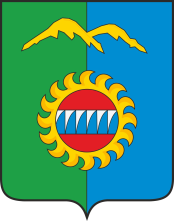 Администрация города ДивногорскаКрасноярского краяП О С Т А Н О В Л Е Н И Е___ . ___ . ___                   г. Дивногорск№ ______О подготовке документации по планировке территории(указать вид документации по планировке территории: проект планировки территории и проект межевания территории / проект межевания территории)В соответствии со статьей 42,45,46 Градостроительного кодекса Российской Федерации, статьей 16 Федерального закона от 06.10.2003 № 131-ФЗ «Об общих принципах организации местного самоуправления в Российской Федерации, в связи с обращением _________, на основании административного регламента по предоставлению муниципальной услуги «Подготовка и утверждение документации по планировке территории», утвержденного постановлением администрации города от _________ № _______, заявления от _______                          № _______, руководствуясь статьями 43,52 Устава города Дивногорска:ПОСТАНОВЛЯЮ:1. Осуществить подготовку документации по планировке территории (указать вид документации по планировке территории: проект планировки территории и проект межевания территории / проект межевания территории), в границах:______________________________________________________________.2. Поручить обеспечить подготовку документации по планировке территории (указать вид документации по планировке территории: проект планировки территории и проект межевания территории / проект межевания территории) ______________________________________________________________________.3. Утвердить прилагаемое задание на подготовку проекта планировки территории.3. Подготовленную документацию по планировке территории (указать вид документации по планировке территории: проект планировки территории и проект межевания территории / проект межевания территории) представить в ____________________ для утверждения в срок не позднее ___________________.4. Постановление   подлежит   опубликованию    в     средствах  массовой информации и размещению на официальном сайте администрации города в информационно-телекоммуникационной  сети «Интернет»5. Определить, что физические или юридические лица вправе представлять свои предложения в администрацию города о порядке, сроках подготовки и содержании документацию по планировке территории в границах ______________________________________________________________________со дня опубликования настоящего постановление до момента назначения публичных слушаний или общественных обсуждений.6. Настоящее постановление вступает в силу после его официального опубликования.7. Контроль за исполнением настоящего постановление  возложить на руководителя комитета обеспечения градостроительной деятельности, управления муниципальным имуществом и земельными отношениями администрации города Дивногорска Бахмацкую Е. В.Глава городаС.И. ЕгоровПриложение № 5 к Административному регламенту, утвержденному постановлением Администрации города Дивногорска от DATEDOUBLEACTIVATED № DOCNUMBER Российская ФедерацияАдминистрация города ДивногорскаКрасноярского краяП О С Т А Н О В Л Е Н И Е___ . ___ . ___                   г. Дивногорск№ ______Об утверждении документации по планировке территории(указать вид документации по планировке территории: проект планировки территории и проект межевания территории / проект межевания территории)В соответствии с Градостроительным кодексом Российской Федерации, Федеральным законом от 6 октября 2003 г. №131-ФЗ «Об общих принципах организации местного самоуправления в Российской Федерации», на основании обращения от _____________№ ______________, административного регламента по предоставлению муниципальной услуги «Подготовка и утверждение документации по планировке территории», утвержденного постановлением администрации города Дивногорска от _______ № _______, с учетом протокола публичных слушаний/общественных обсуждений, проведенных _______, и заключения о результатах публичных слушаний/общественных обсуждений от ____________ г. № __________ (указывается в случае проведения публичных слушаний/общественных обсуждений), руководствуясь статьями 43,52 Устава города Дивногорска:ПОСТАНОВЛЯЮ:1. Утвердить документацию по планировке территории (указать вид документации по планировке территории: проект планировки территории и проект межевания территории / проект межевания территории) в границах: ______________________________________________________________________.2. Постановление   подлежит   опубликованию    в     средствах  массовой информации и размещению на официальном сайте администрации города в информационно-телекоммуникационной  сети «Интернет»3. Настоящее постановление вступает в силу после его официального опубликования.4. Контроль за исполнением настоящего постановление  возложить на руководителя комитета обеспечения градостроительной деятельности, управления муниципальным имуществом и земельными отношениями администрации города Дивногорска Бахмацкую Е. В.Глава городаС.И. ЕгоровПриложение № 6 к Административному регламенту, утвержденному постановлением Администрации города Дивногорска от DATEDOUBLEACTIVATED № DOCNUMBER Российская ФедерацияАдминистрация города ДивногорскаКрасноярского краяП О С Т А Н О В Л Е Н И Е___ . ___ . ___                   г. Дивногорск№ ______О подготовке документации по внесению изменений в документацию по планировке территории(указать вид документации по планировке территории: проект планировки территории и проект межевания территории / проект межевания территории)В соответствии со статьей 42,45,46 Градостроительного кодекса Российской Федерации, статьей 16 Федерального закона от 06.10.2003 № 131-ФЗ «Об общих принципах организации местного самоуправления в Российской Федерации, в связи с обращением _________, на основании административного регламента по предоставлению муниципальной услуги «Подготовка и утверждение документации по планировке территории», утвержденного постановлением администрации города от _________ № _______, заявления от _______                          № _______, руководствуясь статьями 43,52 Устава города Дивногорска:ПОСТАНОВЛЯЮ:1. Осуществить подготовку документации по внесению изменений в документацию по планировке территории (указать вид документации по планировке территории: проект планировки территории и проект межевания территории / проект межевания территории), утвержденную:________________________________________________________________________________________(указываются реквизиты решения об утверждении документации по планировке территории)в отношении территории (ее отдельных частей) _____________________________ (кадастровый номер ______________________________________________________________________земельного участка или описание границ территории согласно прилагаемой схеме).2. Поручить обеспечить подготовку документации по внесению изменений в документацию по планировке территории (указать вид документации по планировке территории: проект планировки территории и проект межевания территории  /  проект межевания территории)_____________________________________________________________________________________________________3. Утвердить прилагаемое задание на подготовку проекта внесения изменений в проект планировки территории.3. Подготовленную документацию по внесению изменений в документацию по планировке территории (указать вид документации по планировке территории: проект планировки территории и проект межевания территории / проект межевания территории) представить в ____________________ для утверждения в срок не  позднее ___________________.4. Постановление   подлежит   опубликованию    в     средствах  массовой информации и размещению на официальном сайте администрации города в информационно-телекоммуникационной  сети «Интернет»5. Определить, что физические или юридические лица вправе представлять свои предложения в администрацию города о порядке, сроках подготовки и содержании документацию по планировке территории в границах ______________________________________________________________________со дня опубликования настоящего постановление до момента назначения публичных слушаний или общественных обсуждений.6. Настоящее постановление вступает в силу после его официального опубликования.7. Контроль за исполнением настоящего постановление  возложить на руководителя комитета обеспечения градостроительной деятельности, управления муниципальным имуществом и земельными отношениями администрации города Дивногорска Бахмацкую Е. В.Глава городаС.И. ЕгоровПриложение № 7 к Административному регламенту, утвержденному постановлением Администрации города Дивногорска от DATEDOUBLEACTIVATED № DOCNUMBER Российская ФедерацияАдминистрация города ДивногорскаКрасноярского краяП О С Т А Н О В Л Е Н И Е___ . ___ . ___                   г. Дивногорск№ ______Об отказе в подготовке документации по планировке территории (указать вид документации по планировке территории: проект планировки территории и проект межевания территории / проект межевания территории)В соответствии со статьей 42,45,46 Градостроительного кодекса Российской Федерации, статьей 16 Федерального закона от 06.10.2003 № 131-ФЗ «Об общих принципах организации местного самоуправления в Российской Федерации, в связи с обращением _________, на основании административного регламента по предоставлению муниципальной услуги «Подготовка и утверждение документации по планировке территории», утвержденного постановлением администрации города от _________ № _______, заявления от _______                           № _______, руководствуясь статьями 43,52 Устава города Дивногорска:ПОСТАНОВЛЯЮ:1. Отказать в подготовке документации по планировке территории (указать вид документации по планировке территории: проект планировки территории и проект межевания территории / проект межевания территории), в отношении территории:____________________________________________________________                 (указывается описание местонахождения территории, описание границ территории)по следующим основаниям:_______________________________________________________________2. Постановление   подлежит   опубликованию    в     средствах  массовой информации и размещению на официальном сайте администрации города в информационно-телекоммуникационной  сети «Интернет»3. Настоящее решение может быть обжаловано в досудебном порядке путем направления жалобы администрацию города Дивногорска, а также в судебном порядке.Глава городаС.И. ЕгоровПриложение № 8 к Административному регламенту, утвержденному постановлением Администрации города Дивногорска от DATEDOUBLEACTIVATED № DOCNUMBER Российская ФедерацияАдминистрация города ДивногорскаКрасноярского краяП О С Т А Н О В Л Е Н И Е___ . ___ . ___                   г. Дивногорск№ ______Об отказе в подготовке документации по внесению изменений в документацию по планировке территории (указать вид документации по планировке территории: проект планировки территории и проект межевания территории / проект межевания территории)В соответствии со статьей 42,45,46 Градостроительного кодекса Российской Федерации, статьей 16 Федерального закона от 06.10.2003 № 131-ФЗ «Об общих принципах организации местного самоуправления в Российской Федерации, в связи с обращением _________, на основании административного регламента по предоставлению муниципальной услуги «Подготовка и утверждение документации по планировке территории», утвержденного постановлением администрации города от _________ № _______, заявления от _______№ _______, руководствуясь статьями 43,52 Устава города Дивногорска:ПОСТАНОВЛЯЮ:1. Отказать в подготовке документации по внесению изменений в документацию планировке территории (указать вид документации по планировке территории: проект планировки территории и проект межевания территории / проект межевания территории), в отношении территории:____________________________________________________________                 (указывается описание местонахождения территории, описание границ территории)по следующим основаниям:_______________________________________________2. Настоящее постановление вступает в силу после его официального опубликования.3. Контроль за исполнением настоящего постановление  возложить на руководителя комитета обеспечения градостроительной деятельности, управления муниципальным имуществом и земельными отношениями администрации города Дивногорска Бахмацкую Е. В. Глава городаС.И. ЕгоровПриложение № 9 к Административному регламенту, утвержденному постановлением Администрации города Дивногорска от DATEDOUBLEACTIVATED № DOCNUMBER Российская ФедерацияАдминистрация города ДивногорскаКрасноярского краяП О С Т А Н О В Л Е Н И Е___ . ___ . ___                   г. Дивногорск№ ______О внесении изменений в документацию по планировке территории(указать вид документации по планировке территории: проект планировки территории и проект межевания территории / проект межевания территории)В соответствии с Градостроительным кодексом Российской Федерации, Федеральным законом от 6 октября 2003 г. №131-ФЗ «Об общих принципах организации местного самоуправления в Российской Федерации», на основании обращения от _____________№ ______________, административного регламента по предоставлению муниципальной услуги «Подготовка и утверждение документации по планировке территории», утвержденного постановлением администрации города Дивногорска от _______ № _______, с учетом протокола публичных слушаний/общественных обсуждений, проведенных _______, и заключения о результатах публичных слушаний/общественных обсуждений от ____________ г. № __________ (указывается в случае проведения публичных слушаний/общественных обсуждений), руководствуясь статьями 43,52 Устава города Дивногорска:ПОСТАНОВЛЯЮ:1. Внести изменения в документацию по планировке территории (указать вид документации по планировке территории: проект планировки территории и проект межевания территории / проект межевания территории), утвержденную:_________________________________________________________                                       (указываются реквизиты решения об утверждении______________________________________________________________________документации по планировке территории)в отношении территории (ее отдельных частей)______________________________                                                                                         (кадастровый номер ______________________________________________________________________земельного участка или описание границ территории согласно прилагаемой схеме).2. Постановление   подлежит   опубликованию    в     средствах  массовой информации и размещению на официальном сайте администрации города в информационно-телекоммуникационной  сети «Интернет»3. Настоящее постановление вступает в силу после его официального опубликования.4. Контроль за исполнением настоящего постановление  возложить на руководителя комитета обеспечения градостроительной деятельности, управления муниципальным имуществом и земельными отношениями администрации города Дивногорска Бахмацкую Е. В.Глава городаС.И. ЕгоровПриложение № 10 к Административному регламенту, утвержденному постановлением Администрации города Дивногорска от DATEDOUBLEACTIVATED № DOCNUMBER Российская ФедерацияАдминистрация города ДивногорскаКрасноярского краяП О С Т А Н О В Л Е Н И Е___ . ___ . ___                   г. Дивногорск№ ______Об отклонении документации по планировке территории и направлении ее на доработку(указать вид документации по планировке территории: проект планировки территории и проект межевания территории / проект межевания территории)В соответствии с Градостроительным кодексом Российской Федерации, Федеральным законом от 6 октября 2003 г. №131-ФЗ «Об общих принципах организации местного самоуправления в Российской Федерации», на основании обращения от _____________№ ______________, административного регламента по предоставлению муниципальной услуги «Подготовка и утверждение документации по планировке территории», утвержденного постановлением администрации города Дивногорска от _______ № _______, с учетом протокола публичных слушаний/общественных обсуждений, проведенных _______, и заключения о результатах публичных слушаний/общественных обсуждений от ____________ г. № __________ (указывается в случае проведения публичных слушаний/общественных обсуждений), руководствуясь статьями 43,52 Устава города Дивногорска:ПОСТАНОВЛЯЮ:1. Отклонить документацию по планировке территории / документацию по внесению изменений в документацию по планировке территории (указать вид документации по планировке территории: проект планировки территории и проект межевания территории / проект межевания территории) в границах: ______________________________________________________________________по следующим основаниям:______________________________________________и направить ее на доработку.2. Постановление   подлежит   опубликованию    в     средствах  массовой информации и размещению на официальном сайте администрации города в информационно-телекоммуникационной  сети «Интернет»Глава города С.И. ЕгоровDATEACTIVATED г.№ DOCNUMBERГлава города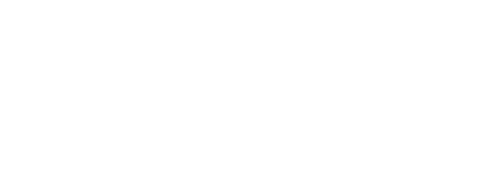 Егоров Сергей Иванович№ вариантаКомбинация значений признаковРезультат Услуги, за которым обращается заявитель «Принятие решения о подготовке документации по планировке территории»Результат Услуги, за которым обращается заявитель «Принятие решения о подготовке документации по планировке территории»Физическое лицо, Требуется необходимость разработки ДПТ, Решение о подготовке ДПТ отсутствует, Проект межевания территории разработан совместно с проектом планировки территорииФизическое лицо, Требуется необходимость разработки ДПТ, Решение о подготовке ДПТ отсутствует, Проект межевания территории не требуетсяФизическое лицо, Требуется необходимость разработки ДПТ, Решение о подготовке ДПТ принято ранее органом местного самоуправления, Проект межевания территории разработан совместно с проектом планировки территорииФизическое лицо, Требуется необходимость разработки ДПТ, Решение о подготовке ДПТ принято ранее органом местного самоуправления, Проект межевания территории не требуетсяФизическое лицо, Требуется необходимость разработки ДПТ, Решение о подготовке ДПТ принято самостоятельно, Проект межевания территории разработан совместно с проектом планировки территорииФизическое лицо, Требуется необходимость разработки ДПТ, Решение о подготовке ДПТ принято самостоятельно, Проект межевания территории не требуетсяФизическое лицо, Не требуется разработка ДПТЮридическое лицо, Требуется необходимость разработки ДПТ, Решение о подготовке ДПТ отсутствует, Проект межевания территории разработан совместно с проектом планировки территорииЮридическое лицо, Требуется необходимость разработки ДПТ, Решение о подготовке ДПТ отсутствует, Проект межевания территории не требуетсяЮридическое лицо, Требуется необходимость разработки ДПТ, Решение о подготовке ДПТ принято ранее органом местного самоуправления, Проект межевания территории разработан совместно с проектом планировки территорииЮридическое лицо, Требуется необходимость разработки ДПТ, Решение о подготовке ДПТ принято ранее органом местного самоуправления, Проект межевания территории не требуетсяЮридическое лицо, Требуется необходимость разработки ДПТ, Решение о подготовке ДПТ принято самостоятельно, Проект межевания территории разработан совместно с проектом планировки территорииЮридическое лицо, Требуется необходимость разработки ДПТ, Решение о подготовке ДПТ принято самостоятельно, Проект межевания территории не требуетсяЮридическое лицо, Не требуется разработка ДПТРезультат Услуги, за которым обращается заявитель «Принятие решения об утверждении документации по планировке территории»Результат Услуги, за которым обращается заявитель «Принятие решения об утверждении документации по планировке территории»Физическое лицо, Решение о подготовке ДПТ отсутствуетФизическое лицо, Решение о подготовке ДПТ принято органом местного самоуправленияФизическое лицо, Решение о подготовке ДПТ принято лицом, обладающим правом принимать такие решенияЮридическое лицо, Решение о подготовке ДПТ отсутствуетЮридическое лицо, Решение о подготовке ДПТ принято органом местного самоуправленияЮридическое лицо, Решение о подготовке ДПТ принято лицом, обладающим правом принимать такие решенияРезультат Услуги, за которым обращается заявитель «Исправление опечаток и ошибок»Результат Услуги, за которым обращается заявитель «Исправление опечаток и ошибок»Юридическое лицоФизическое лицо№ п/пПризнак заявителяЗначения признака заявителяРезультат Услуги «Принятие решения о подготовке документации по планировке территории»Результат Услуги «Принятие решения о подготовке документации по планировке территории»Результат Услуги «Принятие решения о подготовке документации по планировке территории»Категория заявителя1. Физическое лицо.2. Юридическое лицоНеобходимость разработки документации по планировке территории1. Требуется необходимость разработки ДПТ.2. Не требуется разработка ДПТНаличие решения о подготовке ДПТ1. Решение о подготовке ДПТ отсутствует.2. Решение о подготовке ДПТ принято ранее органом местного самоуправления.3. Решение о подготовке ДПТ принято самостоятельноНеобходимость разработки проекта межевания территории1. Проект межевания территории разработан совместно с проектом планировки территории.2. Проект межевания территории не требуетсяРезультат Услуги «Принятие решения об утверждении документации по планировке территории»Результат Услуги «Принятие решения об утверждении документации по планировке территории»Результат Услуги «Принятие решения об утверждении документации по планировке территории»Категория заявителя1. Физическое лицо.2. Юридическое лицоНаличие решения о подготовке ДПТ1. Решение о подготовке ДПТ отсутствует.2. Решение о подготовке ДПТ принято органом местного самоуправления.3. Решение о подготовке ДПТ принято лицом, обладающим правом принимать такие решенияРезультат Услуги «Исправление опечаток и ошибок»Результат Услуги «Исправление опечаток и ошибок»Результат Услуги «Исправление опечаток и ошибок»Категория заявителя1. Юридическое лицо.2. Физическое лицо№ п/пВарианты предоставления Услуги, в которых данный межведомственный запрос необходим12Принятие решения о подготовке документации по планировке территории, физическое лицо, Требуется необходимость разработки ДПТ, Решение о подготовке ДПТ отсутствует, Проект межевания территории разработан совместно с проектом планировки территорииСведения из Единого государственного реестра недвижимости (Федеральная служба государственной регистрации, кадастра и картографии).Направляемые в запросе сведения:кадастровый номер.Запрашиваемые в запросе сведения и цели использования запрашиваемых в запросе сведений:местоположение (принятие решения, межведомственное взаимодействие);площадь, м2 (принятие решения, межведомственное взаимодействие);категория земель (принятие решения, межведомственное взаимодействие);виды разрешенного использования (принятие решения, межведомственное взаимодействие);сведения о лесах, водных объектах и об иных природных объектах, расположенных в пределах земельного участка (принятие решения, межведомственное взаимодействие);сведения о том, что земельный участок полностью расположен в границах зоны с особыми условиями использования территории, территории объекта культурного наследия, публичного сервитута (межведомственное взаимодействие);сведения о том, что земельный участок расположен в границах особой экономической зоны, территории опережающего социально-экономического развития, зоны территориального развития в Российской Федерации, игорной зоны (принятие решения, межведомственное взаимодействие);сведения о том, что земельный участок расположен в границах особо охраняемой природной территории, охотничьих угодий, лесничеств (принятие решения, межведомственное взаимодействие);особые отметки (принятие решения, межведомственное взаимодействие);правообладатель (принятие решения, межведомственное взаимодействие);ограничение прав и обременение объекта недвижимости (принятие решения, межведомственное взаимодействие)Принятие решения о подготовке документации по планировке территории, физическое лицо, Требуется необходимость разработки ДПТ, Решение о подготовке ДПТ отсутствует, Проект межевания территории не требуетсяСведения из Единого государственного реестра недвижимости (Федеральная служба государственной регистрации, кадастра и картографии).Направляемые в запросе сведения:кадастровый номер.Запрашиваемые в запросе сведения и цели использования запрашиваемых в запросе сведений:местоположение (принятие решения, межведомственное взаимодействие);площадь, м2 (принятие решения, межведомственное взаимодействие);категория земель (принятие решения, межведомственное взаимодействие);виды разрешенного использования (принятие решения, межведомственное взаимодействие);сведения о лесах, водных объектах и об иных природных объектах, расположенных в пределах земельного участка (принятие решения, межведомственное взаимодействие);сведения о том, что земельный участок полностью расположен в границах зоны с особыми условиями использования территории, территории объекта культурного наследия, публичного сервитута (межведомственное взаимодействие);сведения о том, что земельный участок расположен в границах особой экономической зоны, территории опережающего социально-экономического развития, зоны территориального развития в Российской Федерации, игорной зоны (принятие решения, межведомственное взаимодействие);сведения о том, что земельный участок расположен в границах особо охраняемой природной территории, охотничьих угодий, лесничеств (принятие решения, межведомственное взаимодействие);особые отметки (принятие решения, межведомственное взаимодействие);правообладатель (принятие решения, межведомственное взаимодействие);ограничение прав и обременение объекта недвижимости (принятие решения, межведомственное взаимодействие)Принятие решения о подготовке документации по планировке территории, физическое лицо, Требуется необходимость разработки ДПТ, Решение о подготовке ДПТ принято ранее органом местного самоуправления, Проект межевания территории разработан совместно с проектом планировки территорииСведения из Единого государственного реестра недвижимости (Федеральная служба государственной регистрации, кадастра и картографии).Направляемые в запросе сведения:кадастровый номер.Запрашиваемые в запросе сведения и цели использования запрашиваемых в запросе сведений:местоположение (принятие решения, межведомственное взаимодействие);площадь, м2 (принятие решения, межведомственное взаимодействие);категория земель (принятие решения, межведомственное взаимодействие);виды разрешенного использования (принятие решения, межведомственное взаимодействие);сведения о лесах, водных объектах и об иных природных объектах, расположенных в пределах земельного участка (принятие решения, межведомственное взаимодействие);сведения о том, что земельный участок полностью расположен в границах зоны с особыми условиями использования территории, территории объекта культурного наследия, публичного сервитута (межведомственное взаимодействие);сведения о том, что земельный участок расположен в границах особой экономической зоны, территории опережающего социально-экономического развития, зоны территориального развития в Российской Федерации, игорной зоны (принятие решения, межведомственное взаимодействие);сведения о том, что земельный участок расположен в границах особо охраняемой природной территории, охотничьих угодий, лесничеств (принятие решения, межведомственное взаимодействие);особые отметки (принятие решения, межведомственное взаимодействие);правообладатель (принятие решения, межведомственное взаимодействие);ограничение прав и обременение объекта недвижимости (принятие решения, межведомственное взаимодействие)Принятие решения о подготовке документации по планировке территории, физическое лицо, Требуется необходимость разработки ДПТ, Решение о подготовке ДПТ принято ранее органом местного самоуправления, Проект межевания территории не требуетсяСведения из Единого государственного реестра недвижимости (Федеральная служба государственной регистрации, кадастра и картографии).Направляемые в запросе сведения:кадастровый номер.Запрашиваемые в запросе сведения и цели использования запрашиваемых в запросе сведений:местоположение (принятие решения, межведомственное взаимодействие);площадь, м2 (принятие решения, межведомственное взаимодействие);категория земель (принятие решения, межведомственное взаимодействие);виды разрешенного использования (принятие решения, межведомственное взаимодействие);сведения о лесах, водных объектах и об иных природных объектах, расположенных в пределах земельного участка (принятие решения, межведомственное взаимодействие);сведения о том, что земельный участок полностью расположен в границах зоны с особыми условиями использования территории, территории объекта культурного наследия, публичного сервитута (межведомственное взаимодействие);сведения о том, что земельный участок расположен в границах особой экономической зоны, территории опережающего социально-экономического развития, зоны территориального развития в Российской Федерации, игорной зоны (принятие решения, межведомственное взаимодействие);сведения о том, что земельный участок расположен в границах особо охраняемой природной территории, охотничьих угодий, лесничеств (принятие решения, межведомственное взаимодействие);особые отметки (принятие решения, межведомственное взаимодействие);правообладатель (принятие решения, межведомственное взаимодействие);ограничение прав и обременение объекта недвижимости (принятие решения, межведомственное взаимодействие)Принятие решения о подготовке документации по планировке территории, физическое лицо, Требуется необходимость разработки ДПТ, Решение о подготовке ДПТ принято самостоятельно, Проект межевания территории разработан совместно с проектом планировки территорииСведения из Единого государственного реестра недвижимости (Федеральная служба государственной регистрации, кадастра и картографии).Направляемые в запросе сведения:кадастровый номер.Запрашиваемые в запросе сведения и цели использования запрашиваемых в запросе сведений:местоположение (принятие решения, межведомственное взаимодействие);площадь, м2 (принятие решения, межведомственное взаимодействие);категория земель (принятие решения, межведомственное взаимодействие);виды разрешенного использования (принятие решения, межведомственное взаимодействие);сведения о лесах, водных объектах и об иных природных объектах, расположенных в пределах земельного участка (принятие решения, межведомственное взаимодействие);сведения о том, что земельный участок полностью расположен в границах зоны с особыми условиями использования территории, территории объекта культурного наследия, публичного сервитута (межведомственное взаимодействие);сведения о том, что земельный участок расположен в границах особой экономической зоны, территории опережающего социально-экономического развития, зоны территориального развития в Российской Федерации, игорной зоны (принятие решения, межведомственное взаимодействие);сведения о том, что земельный участок расположен в границах особо охраняемой природной территории, охотничьих угодий, лесничеств (принятие решения, межведомственное взаимодействие);особые отметки (принятие решения, межведомственное взаимодействие);правообладатель (принятие решения, межведомственное взаимодействие);ограничение прав и обременение объекта недвижимости (принятие решения, межведомственное взаимодействие)Принятие решения о подготовке документации по планировке территории, физическое лицо, Требуется необходимость разработки ДПТ, Решение о подготовке ДПТ принято самостоятельно, Проект межевания территории не требуетсяСведения из Единого государственного реестра недвижимости (Федеральная служба государственной регистрации, кадастра и картографии).Направляемые в запросе сведения:кадастровый номер.Запрашиваемые в запросе сведения и цели использования запрашиваемых в запросе сведений:местоположение (принятие решения, межведомственное взаимодействие);площадь, м2 (принятие решения, межведомственное взаимодействие);категория земель (принятие решения, межведомственное взаимодействие);виды разрешенного использования (принятие решения, межведомственное взаимодействие);сведения о лесах, водных объектах и об иных природных объектах, расположенных в пределах земельного участка (принятие решения, межведомственное взаимодействие);сведения о том, что земельный участок полностью расположен в границах зоны с особыми условиями использования территории, территории объекта культурного наследия, публичного сервитута (межведомственное взаимодействие);сведения о том, что земельный участок расположен в границах особой экономической зоны, территории опережающего социально-экономического развития, зоны территориального развития в Российской Федерации, игорной зоны (принятие решения, межведомственное взаимодействие);сведения о том, что земельный участок расположен в границах особо охраняемой природной территории, охотничьих угодий, лесничеств (принятие решения, межведомственное взаимодействие);особые отметки (принятие решения, межведомственное взаимодействие);правообладатель (принятие решения, межведомственное взаимодействие);ограничение прав и обременение объекта недвижимости (принятие решения, межведомственное взаимодействие)Принятие решения о подготовке документации по планировке территории, физическое лицо, Не требуется разработка ДПТСведения из Единого государственного реестра недвижимости (Федеральная служба государственной регистрации, кадастра и картографии).Направляемые в запросе сведения:кадастровый номер.Запрашиваемые в запросе сведения и цели использования запрашиваемых в запросе сведений:местоположение (принятие решения, межведомственное взаимодействие);площадь, м2 (принятие решения, межведомственное взаимодействие);категория земель (принятие решения, межведомственное взаимодействие);виды разрешенного использования (принятие решения, межведомственное взаимодействие);сведения о лесах, водных объектах и об иных природных объектах, расположенных в пределах земельного участка (принятие решения, межведомственное взаимодействие);сведения о том, что земельный участок полностью расположен в границах зоны с особыми условиями использования территории, территории объекта культурного наследия, публичного сервитута (межведомственное взаимодействие);сведения о том, что земельный участок расположен в границах особой экономической зоны, территории опережающего социально-экономического развития, зоны территориального развития в Российской Федерации, игорной зоны (принятие решения, межведомственное взаимодействие);сведения о том, что земельный участок расположен в границах особо охраняемой природной территории, охотничьих угодий, лесничеств (принятие решения, межведомственное взаимодействие);особые отметки (принятие решения, межведомственное взаимодействие);правообладатель (принятие решения, межведомственное взаимодействие);ограничение прав и обременение объекта недвижимости (принятие решения, межведомственное взаимодействие)Принятие решения о подготовке документации по планировке территории, юридическое лицо, Требуется необходимость разработки ДПТ, Решение о подготовке ДПТ отсутствует, Проект межевания территории разработан совместно с проектом планировки территорииСведения из Единого государственного реестра недвижимости (Федеральная служба государственной регистрации, кадастра и картографии).Направляемые в запросе сведения:кадастровый номер.Запрашиваемые в запросе сведения и цели использования запрашиваемых в запросе сведений:местоположение (принятие решения, межведомственное взаимодействие);площадь, м2 (принятие решения, межведомственное взаимодействие);категория земель (принятие решения, межведомственное взаимодействие);виды разрешенного использования (принятие решения, межведомственное взаимодействие);сведения о лесах, водных объектах и об иных природных объектах, расположенных в пределах земельного участка (принятие решения, межведомственное взаимодействие);сведения о том, что земельный участок полностью расположен в границах зоны с особыми условиями использования территории, территории объекта культурного наследия, публичного сервитута (межведомственное взаимодействие);сведения о том, что земельный участок расположен в границах особой экономической зоны, территории опережающего социально-экономического развития, зоны территориального развития в Российской Федерации, игорной зоны (принятие решения, межведомственное взаимодействие);сведения о том, что земельный участок расположен в границах особо охраняемой природной территории, охотничьих угодий, лесничеств (принятие решения, межведомственное взаимодействие);особые отметки (принятие решения, межведомственное взаимодействие);правообладатель (принятие решения, межведомственное взаимодействие);ограничение прав и обременение объекта недвижимости (принятие решения, межведомственное взаимодействие)Предоставление выписки из ЕГРЮЛ, ЕГРИП в форме электронного документа (Федеральная налоговая служба).Направляемые в запросе сведения:ИНН;ОГРН;полное наименование юридического лица;ОГРНИП;вид предпринимателя;дата снятия с учета;причина снятия с учета;сведения о регистрации в качестве индивидуального предпринимателя до 01.01.2004 г.;фамилия, имя, отчество (при наличии).Запрашиваемые в запросе сведения и цели использования запрашиваемых в запросе сведений:полное наименование юридического лица (принятие решения, запись в реестр, межведомственное взаимодействие, направление заявителю);ИНН (принятие решения, запись в реестр, межведомственное взаимодействие, направление заявителю);ОГРН (принятие решения, запись в реестр, межведомственное взаимодействие, направление заявителю);адрес юридического лица (принятие решения, запись в реестр, межведомственное взаимодействие, направление заявителю);организационно-правовая форма организации (принятие решения, запись в реестр, межведомственное взаимодействие, направление заявителю);ОГРНИП (принятие решения, запись в реестр, межведомственное взаимодействие, направление заявителю);статус (принятие решения, запись в реестр, межведомственное взаимодействие);фамилия (принятие решения, запись в реестр, межведомственное взаимодействие, направление заявителю);имя (принятие решения, запись в реестр, межведомственное взаимодействие, направление заявителю);отчество (при наличии) (принятие решения, запись в реестр, межведомственное взаимодействие, направление заявителю);дата постановки на учет (принятие решения, межведомственное взаимодействие);причина постановки на учет (принятие решения, межведомственное взаимодействие);сокращенное наименование юридического лица (принятие решения, запись в реестр, межведомственное взаимодействие, направление заявителю);дата регистрации (принятие решения, межведомственное взаимодействие);вид предпринимателя (принятие решения);дата снятия с учета (принятие решения);причина снятия с учета (принятие решения)Принятие решения о подготовке документации по планировке территории, юридическое лицо, Требуется необходимость разработки ДПТ, Решение о подготовке ДПТ отсутствует, Проект межевания территории не требуетсяСведения из Единого государственного реестра недвижимости (Федеральная служба государственной регистрации, кадастра и картографии).Направляемые в запросе сведения:кадастровый номер.Запрашиваемые в запросе сведения и цели использования запрашиваемых в запросе сведений:местоположение (принятие решения, межведомственное взаимодействие);площадь, м2 (принятие решения, межведомственное взаимодействие);категория земель (принятие решения, межведомственное взаимодействие);виды разрешенного использования (принятие решения, межведомственное взаимодействие);сведения о лесах, водных объектах и об иных природных объектах, расположенных в пределах земельного участка (принятие решения, межведомственное взаимодействие);сведения о том, что земельный участок полностью расположен в границах зоны с особыми условиями использования территории, территории объекта культурного наследия, публичного сервитута (межведомственное взаимодействие);сведения о том, что земельный участок расположен в границах особой экономической зоны, территории опережающего социально-экономического развития, зоны территориального развития в Российской Федерации, игорной зоны (принятие решения, межведомственное взаимодействие);сведения о том, что земельный участок расположен в границах особо охраняемой природной территории, охотничьих угодий, лесничеств (принятие решения, межведомственное взаимодействие);особые отметки (принятие решения, межведомственное взаимодействие);правообладатель (принятие решения, межведомственное взаимодействие);ограничение прав и обременение объекта недвижимости (принятие решения, межведомственное взаимодействие)Предоставление выписки из ЕГРЮЛ, ЕГРИП в форме электронного документа (Федеральная налоговая служба).Направляемые в запросе сведения:ИНН;ОГРН;полное наименование юридического лица;ОГРНИП;вид предпринимателя;дата снятия с учета;причина снятия с учета;сведения о регистрации в качестве индивидуального предпринимателя до 01.01.2004 г.;фамилия, имя, отчество (при наличии).Запрашиваемые в запросе сведения и цели использования запрашиваемых в запросе сведений:полное наименование юридического лица (принятие решения, запись в реестр, межведомственное взаимодействие, направление заявителю);ИНН (принятие решения, запись в реестр, межведомственное взаимодействие, направление заявителю);ОГРН (принятие решения, запись в реестр, межведомственное взаимодействие, направление заявителю);адрес юридического лица (принятие решения, запись в реестр, межведомственное взаимодействие, направление заявителю);организационно-правовая форма организации (принятие решения, запись в реестр, межведомственное взаимодействие, направление заявителю);ОГРНИП (принятие решения, запись в реестр, межведомственное взаимодействие, направление заявителю);статус (принятие решения, запись в реестр, межведомственное взаимодействие);фамилия (принятие решения, запись в реестр, межведомственное взаимодействие, направление заявителю);имя (принятие решения, запись в реестр, межведомственное взаимодействие, направление заявителю);отчество (при наличии) (принятие решения, запись в реестр, межведомственное взаимодействие, направление заявителю);дата постановки на учет (принятие решения, межведомственное взаимодействие);причина постановки на учет (принятие решения, межведомственное взаимодействие);сокращенное наименование юридического лица (принятие решения, запись в реестр, межведомственное взаимодействие, направление заявителю);дата регистрации (принятие решения, межведомственное взаимодействие);вид предпринимателя (принятие решения);дата снятия с учета (принятие решения);причина снятия с учета (принятие решения)Принятие решения о подготовке документации по планировке территории, юридическое лицо, Требуется необходимость разработки ДПТ, Решение о подготовке ДПТ принято ранее органом местного самоуправления, Проект межевания территории разработан совместно с проектом планировки территорииСведения из Единого государственного реестра недвижимости (Федеральная служба государственной регистрации, кадастра и картографии).Направляемые в запросе сведения:кадастровый номер.Запрашиваемые в запросе сведения и цели использования запрашиваемых в запросе сведений:местоположение (принятие решения, межведомственное взаимодействие);площадь, м2 (принятие решения, межведомственное взаимодействие);категория земель (принятие решения, межведомственное взаимодействие);виды разрешенного использования (принятие решения, межведомственное взаимодействие);сведения о лесах, водных объектах и об иных природных объектах, расположенных в пределах земельного участка (принятие решения, межведомственное взаимодействие);сведения о том, что земельный участок полностью расположен в границах зоны с особыми условиями использования территории, территории объекта культурного наследия, публичного сервитута (межведомственное взаимодействие);сведения о том, что земельный участок расположен в границах особой экономической зоны, территории опережающего социально-экономического развития, зоны территориального развития в Российской Федерации, игорной зоны (принятие решения, межведомственное взаимодействие);сведения о том, что земельный участок расположен в границах особо охраняемой природной территории, охотничьих угодий, лесничеств (принятие решения, межведомственное взаимодействие);особые отметки (принятие решения, межведомственное взаимодействие);правообладатель (принятие решения, межведомственное взаимодействие);ограничение прав и обременение объекта недвижимости (принятие решения, межведомственное взаимодействие)Предоставление выписки из ЕГРЮЛ, ЕГРИП в форме электронного документа (Федеральная налоговая служба).Направляемые в запросе сведения:ИНН;ОГРН;полное наименование юридического лица;ОГРНИП;вид предпринимателя;дата снятия с учета;причина снятия с учета;сведения о регистрации в качестве индивидуального предпринимателя до 01.01.2004 г.;фамилия, имя, отчество (при наличии).Запрашиваемые в запросе сведения и цели использования запрашиваемых в запросе сведений:полное наименование юридического лица (принятие решения, запись в реестр, межведомственное взаимодействие, направление заявителю);ИНН (принятие решения, запись в реестр, межведомственное взаимодействие, направление заявителю);ОГРН (принятие решения, запись в реестр, межведомственное взаимодействие, направление заявителю);адрес юридического лица (принятие решения, запись в реестр, межведомственное взаимодействие, направление заявителю);организационно-правовая форма организации (принятие решения, запись в реестр, межведомственное взаимодействие, направление заявителю);ОГРНИП (принятие решения, запись в реестр, межведомственное взаимодействие, направление заявителю);статус (принятие решения, запись в реестр, межведомственное взаимодействие);фамилия (принятие решения, запись в реестр, межведомственное взаимодействие, направление заявителю);имя (принятие решения, запись в реестр, межведомственное взаимодействие, направление заявителю);отчество (при наличии) (принятие решения, запись в реестр, межведомственное взаимодействие, направление заявителю);дата постановки на учет (принятие решения, межведомственное взаимодействие);причина постановки на учет (принятие решения, межведомственное взаимодействие);сокращенное наименование юридического лица (принятие решения, запись в реестр, межведомственное взаимодействие, направление заявителю);дата регистрации (принятие решения, межведомственное взаимодействие);вид предпринимателя (принятие решения);дата снятия с учета (принятие решения);причина снятия с учета (принятие решения)Принятие решения о подготовке документации по планировке территории, юридическое лицо, Требуется необходимость разработки ДПТ, Решение о подготовке ДПТ принято ранее органом местного самоуправления, Проект межевания территории не требуетсяСведения из Единого государственного реестра недвижимости (Федеральная служба государственной регистрации, кадастра и картографии).Направляемые в запросе сведения:кадастровый номер.Запрашиваемые в запросе сведения и цели использования запрашиваемых в запросе сведений:местоположение (принятие решения, межведомственное взаимодействие);площадь, м2 (принятие решения, межведомственное взаимодействие);категория земель (принятие решения, межведомственное взаимодействие);виды разрешенного использования (принятие решения, межведомственное взаимодействие);сведения о лесах, водных объектах и об иных природных объектах, расположенных в пределах земельного участка (принятие решения, межведомственное взаимодействие);сведения о том, что земельный участок полностью расположен в границах зоны с особыми условиями использования территории, территории объекта культурного наследия, публичного сервитута (межведомственное взаимодействие);сведения о том, что земельный участок расположен в границах особой экономической зоны, территории опережающего социально-экономического развития, зоны территориального развития в Российской Федерации, игорной зоны (принятие решения, межведомственное взаимодействие);сведения о том, что земельный участок расположен в границах особо охраняемой природной территории, охотничьих угодий, лесничеств (принятие решения, межведомственное взаимодействие);особые отметки (принятие решения, межведомственное взаимодействие);правообладатель (принятие решения, межведомственное взаимодействие);ограничение прав и обременение объекта недвижимости (принятие решения, межведомственное взаимодействие)Предоставление выписки из ЕГРЮЛ, ЕГРИП в форме электронного документа (Федеральная налоговая служба).Направляемые в запросе сведения:ИНН;ОГРН;полное наименование юридического лица;ОГРНИП;вид предпринимателя;дата снятия с учета;причина снятия с учета;сведения о регистрации в качестве индивидуального предпринимателя до 01.01.2004 г.;фамилия, имя, отчество (при наличии).Запрашиваемые в запросе сведения и цели использования запрашиваемых в запросе сведений:полное наименование юридического лица (принятие решения, запись в реестр, межведомственное взаимодействие, направление заявителю);ИНН (принятие решения, запись в реестр, межведомственное взаимодействие, направление заявителю);ОГРН (принятие решения, запись в реестр, межведомственное взаимодействие, направление заявителю);адрес юридического лица (принятие решения, запись в реестр, межведомственное взаимодействие, направление заявителю);организационно-правовая форма организации (принятие решения, запись в реестр, межведомственное взаимодействие, направление заявителю);ОГРНИП (принятие решения, запись в реестр, межведомственное взаимодействие, направление заявителю);статус (принятие решения, запись в реестр, межведомственное взаимодействие);фамилия (принятие решения, запись в реестр, межведомственное взаимодействие, направление заявителю);имя (принятие решения, запись в реестр, межведомственное взаимодействие, направление заявителю);отчество (при наличии) (принятие решения, запись в реестр, межведомственное взаимодействие, направление заявителю);дата постановки на учет (принятие решения, межведомственное взаимодействие);причина постановки на учет (принятие решения, межведомственное взаимодействие);сокращенное наименование юридического лица (принятие решения, запись в реестр, межведомственное взаимодействие, направление заявителю);дата регистрации (принятие решения, межведомственное взаимодействие);вид предпринимателя (принятие решения);дата снятия с учета (принятие решения);причина снятия с учета (принятие решения)Принятие решения о подготовке документации по планировке территории, юридическое лицо, Требуется необходимость разработки ДПТ, Решение о подготовке ДПТ принято самостоятельно, Проект межевания территории разработан совместно с проектом планировки территорииСведения из Единого государственного реестра недвижимости (Федеральная служба государственной регистрации, кадастра и картографии).Направляемые в запросе сведения:кадастровый номер.Запрашиваемые в запросе сведения и цели использования запрашиваемых в запросе сведений:местоположение (принятие решения, межведомственное взаимодействие);площадь, м2 (принятие решения, межведомственное взаимодействие);категория земель (принятие решения, межведомственное взаимодействие);виды разрешенного использования (принятие решения, межведомственное взаимодействие);сведения о лесах, водных объектах и об иных природных объектах, расположенных в пределах земельного участка (принятие решения, межведомственное взаимодействие);сведения о том, что земельный участок полностью расположен в границах зоны с особыми условиями использования территории, территории объекта культурного наследия, публичного сервитута (межведомственное взаимодействие);сведения о том, что земельный участок расположен в границах особой экономической зоны, территории опережающего социально-экономического развития, зоны территориального развития в Российской Федерации, игорной зоны (принятие решения, межведомственное взаимодействие);сведения о том, что земельный участок расположен в границах особо охраняемой природной территории, охотничьих угодий, лесничеств (принятие решения, межведомственное взаимодействие);особые отметки (принятие решения, межведомственное взаимодействие);правообладатель (принятие решения, межведомственное взаимодействие);ограничение прав и обременение объекта недвижимости (принятие решения, межведомственное взаимодействие)Предоставление выписки из ЕГРЮЛ, ЕГРИП в форме электронного документа (Федеральная налоговая служба).Направляемые в запросе сведения:ИНН;ОГРН;полное наименование юридического лица;ОГРНИП;вид предпринимателя;дата снятия с учета;причина снятия с учета;сведения о регистрации в качестве индивидуального предпринимателя до 01.01.2004 г.;фамилия, имя, отчество (при наличии).Запрашиваемые в запросе сведения и цели использования запрашиваемых в запросе сведений:полное наименование юридического лица (принятие решения, запись в реестр, межведомственное взаимодействие, направление заявителю);ИНН (принятие решения, запись в реестр, межведомственное взаимодействие, направление заявителю);ОГРН (принятие решения, запись в реестр, межведомственное взаимодействие, направление заявителю);адрес юридического лица (принятие решения, запись в реестр, межведомственное взаимодействие, направление заявителю);организационно-правовая форма организации (принятие решения, запись в реестр, межведомственное взаимодействие, направление заявителю);ОГРНИП (принятие решения, запись в реестр, межведомственное взаимодействие, направление заявителю);статус (принятие решения, запись в реестр, межведомственное взаимодействие);фамилия (принятие решения, запись в реестр, межведомственное взаимодействие, направление заявителю);имя (принятие решения, запись в реестр, межведомственное взаимодействие, направление заявителю);отчество (при наличии) (принятие решения, запись в реестр, межведомственное взаимодействие, направление заявителю);дата постановки на учет (принятие решения, межведомственное взаимодействие);причина постановки на учет (принятие решения, межведомственное взаимодействие);сокращенное наименование юридического лица (принятие решения, запись в реестр, межведомственное взаимодействие, направление заявителю);дата регистрации (принятие решения, межведомственное взаимодействие);вид предпринимателя (принятие решения);дата снятия с учета (принятие решения);причина снятия с учета (принятие решения)Принятие решения о подготовке документации по планировке территории, юридическое лицо, Требуется необходимость разработки ДПТ, Решение о подготовке ДПТ принято самостоятельно, Проект межевания территории не требуетсяСведения из Единого государственного реестра недвижимости (Федеральная служба государственной регистрации, кадастра и картографии).Направляемые в запросе сведения:кадастровый номер.Запрашиваемые в запросе сведения и цели использования запрашиваемых в запросе сведений:местоположение (принятие решения, межведомственное взаимодействие);площадь, м2 (принятие решения, межведомственное взаимодействие);категория земель (принятие решения, межведомственное взаимодействие);виды разрешенного использования (принятие решения, межведомственное взаимодействие);сведения о лесах, водных объектах и об иных природных объектах, расположенных в пределах земельного участка (принятие решения, межведомственное взаимодействие);сведения о том, что земельный участок полностью расположен в границах зоны с особыми условиями использования территории, территории объекта культурного наследия, публичного сервитута (межведомственное взаимодействие);сведения о том, что земельный участок расположен в границах особой экономической зоны, территории опережающего социально-экономического развития, зоны территориального развития в Российской Федерации, игорной зоны (принятие решения, межведомственное взаимодействие);сведения о том, что земельный участок расположен в границах особо охраняемой природной территории, охотничьих угодий, лесничеств (принятие решения, межведомственное взаимодействие);особые отметки (принятие решения, межведомственное взаимодействие);правообладатель (принятие решения, межведомственное взаимодействие);ограничение прав и обременение объекта недвижимости (принятие решения, межведомственное взаимодействие)Предоставление выписки из ЕГРЮЛ, ЕГРИП в форме электронного документа (Федеральная налоговая служба).Направляемые в запросе сведения:ИНН;ОГРН;полное наименование юридического лица;ОГРНИП;вид предпринимателя;дата снятия с учета;причина снятия с учета;сведения о регистрации в качестве индивидуального предпринимателя до 01.01.2004 г.;фамилия, имя, отчество (при наличии).Запрашиваемые в запросе сведения и цели использования запрашиваемых в запросе сведений:полное наименование юридического лица (принятие решения, запись в реестр, межведомственное взаимодействие, направление заявителю);ИНН (принятие решения, запись в реестр, межведомственное взаимодействие, направление заявителю);ОГРН (принятие решения, запись в реестр, межведомственное взаимодействие, направление заявителю);адрес юридического лица (принятие решения, запись в реестр, межведомственное взаимодействие, направление заявителю);организационно-правовая форма организации (принятие решения, запись в реестр, межведомственное взаимодействие, направление заявителю);ОГРНИП (принятие решения, запись в реестр, межведомственное взаимодействие, направление заявителю);статус (принятие решения, запись в реестр, межведомственное взаимодействие);фамилия (принятие решения, запись в реестр, межведомственное взаимодействие, направление заявителю);имя (принятие решения, запись в реестр, межведомственное взаимодействие, направление заявителю);отчество (при наличии) (принятие решения, запись в реестр, межведомственное взаимодействие, направление заявителю);дата постановки на учет (принятие решения, межведомственное взаимодействие);причина постановки на учет (принятие решения, межведомственное взаимодействие);сокращенное наименование юридического лица (принятие решения, запись в реестр, межведомственное взаимодействие, направление заявителю);дата регистрации (принятие решения, межведомственное взаимодействие);вид предпринимателя (принятие решения);дата снятия с учета (принятие решения);причина снятия с учета (принятие решения)Принятие решения о подготовке документации по планировке территории, юридическое лицо, Не требуется разработка ДПТСведения из Единого государственного реестра недвижимости (Федеральная служба государственной регистрации, кадастра и картографии).Направляемые в запросе сведения:кадастровый номер.Запрашиваемые в запросе сведения и цели использования запрашиваемых в запросе сведений:местоположение (принятие решения, межведомственное взаимодействие);площадь, м2 (принятие решения, межведомственное взаимодействие);категория земель (принятие решения, межведомственное взаимодействие);виды разрешенного использования (принятие решения, межведомственное взаимодействие);сведения о лесах, водных объектах и об иных природных объектах, расположенных в пределах земельного участка (принятие решения, межведомственное взаимодействие);сведения о том, что земельный участок полностью расположен в границах зоны с особыми условиями использования территории, территории объекта культурного наследия, публичного сервитута (межведомственное взаимодействие);сведения о том, что земельный участок расположен в границах особой экономической зоны, территории опережающего социально-экономического развития, зоны территориального развития в Российской Федерации, игорной зоны (принятие решения, межведомственное взаимодействие);сведения о том, что земельный участок расположен в границах особо охраняемой природной территории, охотничьих угодий, лесничеств (принятие решения, межведомственное взаимодействие);особые отметки (принятие решения, межведомственное взаимодействие);правообладатель (принятие решения, межведомственное взаимодействие);ограничение прав и обременение объекта недвижимости (принятие решения, межведомственное взаимодействие)Предоставление выписки из ЕГРЮЛ, ЕГРИП в форме электронного документа (Федеральная налоговая служба).Направляемые в запросе сведения:ИНН;ОГРН;полное наименование юридического лица;ОГРНИП;вид предпринимателя;дата снятия с учета;причина снятия с учета;сведения о регистрации в качестве индивидуального предпринимателя до 01.01.2004 г.;фамилия, имя, отчество (при наличии).Запрашиваемые в запросе сведения и цели использования запрашиваемых в запросе сведений:полное наименование юридического лица (принятие решения, запись в реестр, межведомственное взаимодействие, направление заявителю);ИНН (принятие решения, запись в реестр, межведомственное взаимодействие, направление заявителю);ОГРН (принятие решения, запись в реестр, межведомственное взаимодействие, направление заявителю);адрес юридического лица (принятие решения, запись в реестр, межведомственное взаимодействие, направление заявителю);организационно-правовая форма организации (принятие решения, запись в реестр, межведомственное взаимодействие, направление заявителю);ОГРНИП (принятие решения, запись в реестр, межведомственное взаимодействие, направление заявителю);статус (принятие решения, запись в реестр, межведомственное взаимодействие);фамилия (принятие решения, запись в реестр, межведомственное взаимодействие, направление заявителю);имя (принятие решения, запись в реестр, межведомственное взаимодействие, направление заявителю);отчество (при наличии) (принятие решения, запись в реестр, межведомственное взаимодействие, направление заявителю);дата постановки на учет (принятие решения, межведомственное взаимодействие);причина постановки на учет (принятие решения, межведомственное взаимодействие);сокращенное наименование юридического лица (принятие решения, запись в реестр, межведомственное взаимодействие, направление заявителю);дата регистрации (принятие решения, межведомственное взаимодействие);вид предпринимателя (принятие решения);дата снятия с учета (принятие решения);причина снятия с учета (принятие решения)Принятие решения об утверждении документации по планировке территории, физическое лицо, Решение о подготовке ДПТ отсутствуетСведения из Единого государственного реестра недвижимости (Федеральная служба государственной регистрации, кадастра и картографии).Направляемые в запросе сведения:кадастровый номер.Запрашиваемые в запросе сведения и цели использования запрашиваемых в запросе сведений:местоположение (принятие решения, межведомственное взаимодействие);площадь, м2 (принятие решения, межведомственное взаимодействие);категория земель (принятие решения, межведомственное взаимодействие);виды разрешенного использования (принятие решения, межведомственное взаимодействие);сведения о лесах, водных объектах и об иных природных объектах, расположенных в пределах земельного участка (принятие решения, межведомственное взаимодействие);сведения о том, что земельный участок полностью расположен в границах зоны с особыми условиями использования территории, территории объекта культурного наследия, публичного сервитута (принятие решения, межведомственное взаимодействие);сведения о том, что земельный участок расположен в границах особой экономической зоны, территории опережающего социально-экономического развития, зоны территориального развития в Российской Федерации, игорной зоны (принятие решения, межведомственное взаимодействие);сведения о том, что земельный участок расположен в границах особо охраняемой природной территории, охотничьих угодий, лесничеств (принятие решения, межведомственное взаимодействие);особые отметки (принятие решения, межведомственное взаимодействие);правообладатель (принятие решения, межведомственное взаимодействие);ограничение прав и обременение объекта недвижимости (принятие решения, межведомственное взаимодействие)Принятие решения об утверждении документации по планировке территории, физическое лицо, Решение о подготовке ДПТ принято органом местного самоуправленияСведения из Единого государственного реестра недвижимости (Федеральная служба государственной регистрации, кадастра и картографии).Направляемые в запросе сведения:кадастровый номер.Запрашиваемые в запросе сведения и цели использования запрашиваемых в запросе сведений:местоположение (принятие решения, межведомственное взаимодействие);площадь, м2 (принятие решения, межведомственное взаимодействие);категория земель (принятие решения, межведомственное взаимодействие);виды разрешенного использования (принятие решения, межведомственное взаимодействие);сведения о лесах, водных объектах и об иных природных объектах, расположенных в пределах земельного участка (принятие решения, межведомственное взаимодействие);сведения о том, что земельный участок полностью расположен в границах зоны с особыми условиями использования территории, территории объекта культурного наследия, публичного сервитута (принятие решения, межведомственное взаимодействие);сведения о том, что земельный участок расположен в границах особой экономической зоны, территории опережающего социально-экономического развития, зоны территориального развития в Российской Федерации, игорной зоны (принятие решения, межведомственное взаимодействие);сведения о том, что земельный участок расположен в границах особо охраняемой природной территории, охотничьих угодий, лесничеств (принятие решения, межведомственное взаимодействие);особые отметки (принятие решения, межведомственное взаимодействие);правообладатель (принятие решения, межведомственное взаимодействие);ограничение прав и обременение объекта недвижимости (принятие решения, межведомственное взаимодействие)Принятие решения об утверждении документации по планировке территории, физическое лицо, Решение о подготовке ДПТ принято лицом, обладающим правом принимать такие решенияСведения из Единого государственного реестра недвижимости (Федеральная служба государственной регистрации, кадастра и картографии).Направляемые в запросе сведения:кадастровый номер.Запрашиваемые в запросе сведения и цели использования запрашиваемых в запросе сведений:местоположение (принятие решения, межведомственное взаимодействие);площадь, м2 (принятие решения, межведомственное взаимодействие);категория земель (принятие решения, межведомственное взаимодействие);виды разрешенного использования (принятие решения, межведомственное взаимодействие);сведения о лесах, водных объектах и об иных природных объектах, расположенных в пределах земельного участка (принятие решения, межведомственное взаимодействие);сведения о том, что земельный участок полностью расположен в границах зоны с особыми условиями использования территории, территории объекта культурного наследия, публичного сервитута (принятие решения, межведомственное взаимодействие);сведения о том, что земельный участок расположен в границах особой экономической зоны, территории опережающего социально-экономического развития, зоны территориального развития в Российской Федерации, игорной зоны (принятие решения, межведомственное взаимодействие);сведения о том, что земельный участок расположен в границах особо охраняемой природной территории, охотничьих угодий, лесничеств (принятие решения, межведомственное взаимодействие);особые отметки (принятие решения, межведомственное взаимодействие);правообладатель (принятие решения, межведомственное взаимодействие);ограничение прав и обременение объекта недвижимости (принятие решения, межведомственное взаимодействие)Принятие решения об утверждении документации по планировке территории, юридическое лицо, Решение о подготовке ДПТ отсутствуетСведения из Единого государственного реестра недвижимости (Федеральная служба государственной регистрации, кадастра и картографии).Направляемые в запросе сведения:кадастровый номер.Запрашиваемые в запросе сведения и цели использования запрашиваемых в запросе сведений:местоположение (принятие решения, межведомственное взаимодействие);площадь, м2 (принятие решения, межведомственное взаимодействие);категория земель (принятие решения, межведомственное взаимодействие);виды разрешенного использования (принятие решения, межведомственное взаимодействие);сведения о лесах, водных объектах и об иных природных объектах, расположенных в пределах земельного участка (принятие решения, межведомственное взаимодействие);сведения о том, что земельный участок полностью расположен в границах зоны с особыми условиями использования территории, территории объекта культурного наследия, публичного сервитута (принятие решения, межведомственное взаимодействие);сведения о том, что земельный участок расположен в границах особой экономической зоны, территории опережающего социально-экономического развития, зоны территориального развития в Российской Федерации, игорной зоны (принятие решения, межведомственное взаимодействие);сведения о том, что земельный участок расположен в границах особо охраняемой природной территории, охотничьих угодий, лесничеств (принятие решения, межведомственное взаимодействие);особые отметки (принятие решения, межведомственное взаимодействие);правообладатель (принятие решения, межведомственное взаимодействие);ограничение прав и обременение объекта недвижимости (принятие решения, межведомственное взаимодействие)Предоставление выписки из ЕГРЮЛ, ЕГРИП в форме электронного документа (Федеральная налоговая служба).Направляемые в запросе сведения:ИНН;ОГРН;полное наименование юридического лица;ОГРНИП;вид предпринимателя;дата снятия с учета;причина снятия с учета;сведения о регистрации в качестве индивидуального предпринимателя до 01.01.2004 г.;фамилия, имя, отчество (при наличии).Запрашиваемые в запросе сведения и цели использования запрашиваемых в запросе сведений:полное наименование юридического лица (принятие решения, запись в реестр, межведомственное взаимодействие, направление заявителю);ИНН (принятие решения, запись в реестр, межведомственное взаимодействие, направление заявителю);ОГРН (принятие решения, запись в реестр, межведомственное взаимодействие, направление заявителю);адрес юридического лица (принятие решения, запись в реестр, межведомственное взаимодействие, направление заявителю);организационно-правовая форма организации (принятие решения, запись в реестр, межведомственное взаимодействие, направление заявителю);ОГРНИП (принятие решения, запись в реестр, межведомственное взаимодействие, направление заявителю);статус (принятие решения, запись в реестр, межведомственное взаимодействие);фамилия (принятие решения, запись в реестр, межведомственное взаимодействие, направление заявителю);имя (принятие решения, запись в реестр, межведомственное взаимодействие, направление заявителю);отчество (при наличии) (принятие решения, запись в реестр, межведомственное взаимодействие, направление заявителю);дата постановки на учет (принятие решения, межведомственное взаимодействие);причина постановки на учет (принятие решения, межведомственное взаимодействие);сокращенное наименование юридического лица (принятие решения, запись в реестр, межведомственное взаимодействие);дата регистрации (принятие решения, межведомственное взаимодействие);вид предпринимателя (принятие решения);дата снятия с учета (принятие решения);причина снятия с учета (принятие решения)Принятие решения об утверждении документации по планировке территории, юридическое лицо, Решение о подготовке ДПТ принято органом местного самоуправленияСведения из Единого государственного реестра недвижимости (Федеральная служба государственной регистрации, кадастра и картографии).Направляемые в запросе сведения:кадастровый номер.Запрашиваемые в запросе сведения и цели использования запрашиваемых в запросе сведений:местоположение (принятие решения, межведомственное взаимодействие);площадь, м2 (принятие решения, межведомственное взаимодействие);категория земель (принятие решения, межведомственное взаимодействие);виды разрешенного использования (принятие решения, межведомственное взаимодействие);сведения о лесах, водных объектах и об иных природных объектах, расположенных в пределах земельного участка (принятие решения, межведомственное взаимодействие);сведения о том, что земельный участок полностью расположен в границах зоны с особыми условиями использования территории, территории объекта культурного наследия, публичного сервитута (принятие решения, межведомственное взаимодействие);сведения о том, что земельный участок расположен в границах особой экономической зоны, территории опережающего социально-экономического развития, зоны территориального развития в Российской Федерации, игорной зоны (принятие решения, межведомственное взаимодействие);сведения о том, что земельный участок расположен в границах особо охраняемой природной территории, охотничьих угодий, лесничеств (принятие решения, межведомственное взаимодействие);особые отметки (принятие решения, межведомственное взаимодействие);правообладатель (принятие решения, межведомственное взаимодействие);ограничение прав и обременение объекта недвижимости (принятие решения, межведомственное взаимодействие)Предоставление выписки из ЕГРЮЛ, ЕГРИП в форме электронного документа (Федеральная налоговая служба).Направляемые в запросе сведения:ИНН;ОГРН;полное наименование юридического лица;ОГРНИП;вид предпринимателя;дата снятия с учета;причина снятия с учета;сведения о регистрации в качестве индивидуального предпринимателя до 01.01.2004 г.;фамилия, имя, отчество (при наличии).Запрашиваемые в запросе сведения и цели использования запрашиваемых в запросе сведений:полное наименование юридического лица (принятие решения, запись в реестр, межведомственное взаимодействие, направление заявителю);ИНН (принятие решения, запись в реестр, межведомственное взаимодействие, направление заявителю);ОГРН (принятие решения, запись в реестр, межведомственное взаимодействие, направление заявителю);адрес юридического лица (принятие решения, запись в реестр, межведомственное взаимодействие, направление заявителю);организационно-правовая форма организации (принятие решения, запись в реестр, межведомственное взаимодействие, направление заявителю);ОГРНИП (принятие решения, запись в реестр, межведомственное взаимодействие, направление заявителю);статус (принятие решения, запись в реестр, межведомственное взаимодействие);фамилия (принятие решения, запись в реестр, межведомственное взаимодействие, направление заявителю);имя (принятие решения, запись в реестр, межведомственное взаимодействие, направление заявителю);отчество (при наличии) (принятие решения, запись в реестр, межведомственное взаимодействие, направление заявителю);дата постановки на учет (принятие решения, межведомственное взаимодействие);причина постановки на учет (принятие решения, межведомственное взаимодействие);сокращенное наименование юридического лица (принятие решения, запись в реестр, межведомственное взаимодействие);дата регистрации (принятие решения, межведомственное взаимодействие);вид предпринимателя (принятие решения);дата снятия с учета (принятие решения);причина снятия с учета (принятие решения)Принятие решения об утверждении документации по планировке территории, юридическое лицо, Решение о подготовке ДПТ принято лицом, обладающим правом принимать такие решенияСведения из Единого государственного реестра недвижимости (Федеральная служба государственной регистрации, кадастра и картографии).Направляемые в запросе сведения:кадастровый номер.Запрашиваемые в запросе сведения и цели использования запрашиваемых в запросе сведений:местоположение (принятие решения, межведомственное взаимодействие);площадь, м2 (принятие решения, межведомственное взаимодействие);категория земель (принятие решения, межведомственное взаимодействие);виды разрешенного использования (принятие решения, межведомственное взаимодействие);сведения о лесах, водных объектах и об иных природных объектах, расположенных в пределах земельного участка (принятие решения, межведомственное взаимодействие);сведения о том, что земельный участок полностью расположен в границах зоны с особыми условиями использования территории, территории объекта культурного наследия, публичного сервитута (принятие решения, межведомственное взаимодействие);сведения о том, что земельный участок расположен в границах особой экономической зоны, территории опережающего социально-экономического развития, зоны территориального развития в Российской Федерации, игорной зоны (принятие решения, межведомственное взаимодействие);сведения о том, что земельный участок расположен в границах особо охраняемой природной территории, охотничьих угодий, лесничеств (принятие решения, межведомственное взаимодействие);особые отметки (принятие решения, межведомственное взаимодействие);правообладатель (принятие решения, межведомственное взаимодействие);ограничение прав и обременение объекта недвижимости (принятие решения, межведомственное взаимодействие)Предоставление выписки из ЕГРЮЛ, ЕГРИП в форме электронного документа (Федеральная налоговая служба).Направляемые в запросе сведения:ИНН;ОГРН;полное наименование юридического лица;ОГРНИП;вид предпринимателя;дата снятия с учета;причина снятия с учета;сведения о регистрации в качестве индивидуального предпринимателя до 01.01.2004 г.;фамилия, имя, отчество (при наличии).Запрашиваемые в запросе сведения и цели использования запрашиваемых в запросе сведений:полное наименование юридического лица (принятие решения, запись в реестр, межведомственное взаимодействие, направление заявителю);ИНН (принятие решения, запись в реестр, межведомственное взаимодействие, направление заявителю);ОГРН (принятие решения, запись в реестр, межведомственное взаимодействие, направление заявителю);адрес юридического лица (принятие решения, запись в реестр, межведомственное взаимодействие, направление заявителю);организационно-правовая форма организации (принятие решения, запись в реестр, межведомственное взаимодействие, направление заявителю);ОГРНИП (принятие решения, запись в реестр, межведомственное взаимодействие, направление заявителю);статус (принятие решения, запись в реестр, межведомственное взаимодействие);фамилия (принятие решения, запись в реестр, межведомственное взаимодействие, направление заявителю);имя (принятие решения, запись в реестр, межведомственное взаимодействие, направление заявителю);отчество (при наличии) (принятие решения, запись в реестр, межведомственное взаимодействие, направление заявителю);дата постановки на учет (принятие решения, межведомственное взаимодействие);причина постановки на учет (принятие решения, межведомственное взаимодействие);сокращенное наименование юридического лица (принятие решения, запись в реестр, межведомственное взаимодействие);дата регистрации (принятие решения, межведомственное взаимодействие);вид предпринимателя (принятие решения);дата снятия с учета (принятие решения);причина снятия с учета (принятие решения)